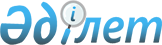 Об утверждении Типовых правил приема на обучение в организации образования, реализующие образовательные программы высшего и послевузовского образованияПриказ Министра образования и науки Республики Казахстан от 31 октября 2018 года № 600. Зарегистрирован в Министерстве юстиции Республики Казахстан 31 октября 2018 года № 17650.
      В соответствии с подпунктом 9) статьи 5-3 Закона Республики Казахстан "Об образовании", подпунктом 1) статьи 10 Закона Республики Казахстан "О государственных услугах" и подпунктом 22) пункта 15 Положения о Министерстве науки и высшего образования Республики Казахстан, утвержденного постановлением Правительства Республики Казахстан от 19 августа 2022 года № 580 "О некоторых вопросах Министерства науки и высшего образования Республики Казахстан" ПРИКАЗЫВАЮ:
      Сноска. Преамбула - в редакции приказа и.о. Министра науки и высшего образования РК от 27.10.2023 № 547 (вводится в действие после дня его первого официального опубликования).


      1. Утвердить:
      1) Типовые правила приема на обучение в организации образования, реализующие образовательные программы высшего образования, согласно приложению 1 к настоящему приказу;
      2) Типовые правила приема на обучение в организации образования, реализующие образовательные программы послевузовского образования, согласно приложению 2 к настоящему приказу.
      2. Департаменту высшего и послевузовского образования Министерства образования и науки Республики Казахстан в установленном законодательством Республики Казахстан порядке обеспечить:
      1) государственную регистрацию настоящего приказа в Министерстве юстиции Республики Казахстан;
      2) в течение десяти календарных дней со дня государственной регистрации настоящего приказа направление его копии в бумажном и электронном виде на казахском и русском языках в Республиканское государственное предприятие на праве хозяйственного ведения "Республиканский центр правовой информации" для официального опубликования и включения в Эталонный контрольный банк нормативных правовых актов Республики Казахстан;
      3) размещение настоящего приказа на интернет-ресурсе Министерства образования и науки Республики Казахстан после его официального опубликования;
      4) в течение десяти рабочих дней после государственной регистрации настоящего приказа представление в Департамент юридической службы Министерства образования и науки Республики Казахстан сведений об исполнении мероприятий, предусмотренных подпунктами 1), 2) и 3) настоящего пункта.
      3. Контроль за исполнением настоящего приказа возложить на вице-министра образования и науки Республики Казахстан Аймагамбетова А.К.
      4. Настоящий приказ вводится в действие после дня его первого официального опубликования. Типовые правила приема на обучение в организации образования, реализующие образовательные программы высшего образования
      Сноска. Типовые правила в редакции приказа Министра образования и науки РК от 14.06.2019 № 269 (вводится в действие после дня его первого официального опубликования). Глава 1. Общие положения
      1. Настоящие Типовые правила приема на обучение в организации образования, реализующие образовательные программы высшего образования, (далее – Типовые правила), разработаны с подпунктом 9) статьи 5-3 Закона Республики Казахстан "Об образовании" (далее – Закон), подпунктом 1) статьи 10 Закона Республики Казахстан "О государственных услугах" (далее – Закон "О государственных услугах") и подпунктом 22) пункта 15 Положения о Министерстве науки и высшего образования Республики Казахстан, утвержденного постановлением Правительства Республики Казахстан от 19 августа 2022 года № 580 "О некоторых вопросах Министерства науки и высшего образования Республики Казахстан", которые определяют порядок приема на обучение в организации образования, реализующие образовательные программы высшего образования и оказания государственной услуги "Прием документов и зачисление в организации высшего и (или) послевузовского образования для обучения по образовательным программам высшего образования".
      Сноска. Пункт 1 - в редакции приказа и.о. Министра науки и высшего образования РК от 27.10.2023 № 547 (вводится в действие после дня его первого официального опубликования).


      2. Прием лиц, поступающих в организации образования Республики Казахстан, реализующие образовательные программы высшего и (или) послевузовского образования (далее – ОВПО) осуществляется посредством размещения государственного образовательного заказа и образовательного гранта высшего образования за счет средств республиканского бюджета или местного бюджета, а также оплаты обучения за счет внебюджетных и собственных средств обучающегося.
      Прием по образовательным программам непрерывного интегрированного медицинского образования осуществляется ОВПО при наличии приложений к лицензии на образовательную деятельность бакалавриата, магистратуры, резидентуры.
      Сноска. Пункт 2 - в редакции приказа и.о. Министра науки и высшего образования РК от 27.10.2023 № 547 (вводится в действие после дня его первого официального опубликования).

 Глава 2. Порядок приема в организации образования, реализующие образовательные программы высшего образования
      3. В ОВПО принимаются лица, имеющие общее среднее, техническое и профессиональное, послесреднее, высшее образование.
      4. Для участия в конкурсе на присуждение образовательного гранта высшего образования за счет средств республиканского бюджета или местного бюджета и (или) зачисления на платное обучение допускаются лица, имеющие среднее, техническое и профессиональное или послесреднее образование, за исключением поступающих по родственным направлениям подготовки кадров высшего образования, предусматривающим сокращенные сроки обучения, прошедшие ЕНТ и набравшие по его результатам:
      в национальные ОВПО – не менее 65 баллов, а по области образования "Педагогические науки" – не менее 75 баллов, по области образования "Здравоохранение" – не менее 70 баллов, по областям образования "Сельское хозяйство и биоресурсы", "Ветеринария" − не менее 50 баллов, по направлению подготовки "Право" - не менее 75 баллов;
      в другие ОВПО – не менее 50 баллов, а по области "Педагогические науки" – не менее 75 баллов, по области образования "Здравоохранение" – не менее 70 баллов, по направлению подготовки "Право" - не менее 75 баллов.
      При этом по Истории Казахстана и двум профильным предметам ЕНТ и (или) творческому экзамену необходимо набрать не менее 5-ти баллов, а предметам Грамотности чтения и Математической грамотности не менее 3-х баллов.
      Для участия в конкурсе на присуждение образовательного гранта высшего образования за счет средств республиканского бюджета или местного бюджета по родственным направлениям подготовки кадров высшего образования, предусматривающим сокращенные сроки обучения допускаются лица, имеющие техническое и профессиональное, послесреднее образование, прошедшие ЕНТ и набравшие по его результатам не менее 25 баллов и по области образования "Педагогические науки" – не менее 35 баллов, в том числе не менее 5-ти баллов по каждой дисциплине ЕНТ и (или) творческому экзамену.
      При прохождении ЕНТ в электронном формате в конкурсе на присуждение образовательного гранта высшего образования за счет средств республиканского бюджета или местного бюджета поступающий участвует с одним из двух результатов ЕНТ, имеющих необходимое количество баллов, указанных в настоящем пункте.
      При этом требования, указанные в настоящем пункте, не распространяются на лица казахской национальности, не являющихся гражданами Республики Казахстан.
      Сноска. Пункт 4 - в редакции приказа Министра науки и высшего образования РК от 03.05.2024 № 212 (вводится в действие после дня его первого официального опубликования).


      4-1. Лица, имеющие международные сертификаты, подтверждающие владение иностранным языком (английский язык): Test of Englishas a Foreign Language Institutional Testing Programm (Тест ов Инглиш аз а Форин Лангудж Инститьюшнал Тестинг программ) (TOEFL ITP (ТОЙФЛ АЙТИПИ), Test of English as a Foreign Language Institutional Testing Programm (Тест ов Инглиш аз а Форин Лангудж Инститьюшнал Тестинг програм) Internet-based Test (Интернет бейзид тест) (TOEFL IBT (ТОЙФЛ АЙБИТИ), International English Language Tests System (Интернашнал Инглиш Лангудж Тестс Систем (IELTS (АЙЛТС) по желанию освобождаются от сдачи профильного предмета или специальной дисциплины ЕНТ "Иностранный язык (английский)". 
      При одновременной сдаче профильного предмета или специальной дисциплины ЕНТ "Иностранный язык (английский язык)" и предоставлении одного из вышеуказанных международных сертификатов, подтверждающих владение иностранным языком (английский язык) для сертификата ЕНТ учитываются баллы по иностранному языку (английский язык) с наилучшим результатом.
      Лица, имеющие сертификаты международных стандартизированных тестов SAT (ЭсЭйТи – САТ), ACT (ЭйСиТи), IB (АйБи), A Level (Э-Левел), TOEFL ITP (ТОЙФЛ АЙТИПИ), TOEFL IBT (ТОЙФЛ АЙБИТИ), IELTS (АЙЛТС) участвуют в конкурсе на присуждение образовательного гранта и (или) зачисляются в вузы на платное отделение, в соответствии со шкалой перевода баллов, согласно приложению 2-1 к настоящим Типовым правилам.
      Сноска. Правила дополнены пунктом 4-1 в соответствии с приказом Министра образования и науки РК от 08.06.2020 № 237 (вводится в действие после дня его первого официального опубликования); в редакции приказа Министра науки и высшего образования РК от 03.05.2024 № 212 (вводится в действие после дня его первого официального опубликования).


      4-2. Лица, имеющие сертификат КАЗТЕСТ, подтверждающие владение казахским языком, не ниже уровня В1 (средний) по желанию освобождаются от сдачи профильного предмета или специальной дисциплины ЕНТ "Казахский язык", в соответствии со шкалой перевода баллов, согласно приложению 2-2 к настоящим Типовым правилам.
      Сноска. Правила дополнены пунктом 4-2 в соответствии с приказом Министра науки и высшего образования РК от 03.05.2024 № 212 (вводится в действие после дня его первого официального опубликования).


      4-3. Выпускники автономной организации образования "Назарбаев Интеллектуальные школы" имеющие сертификаты ЕНТ на основании перевода баллов внешнего оценивания результатов обучения, в соответствии со шкалой перевода баллов, согласно приложению 2-3 настоящих Типовых правил участвуют в конкурсе на присуждение образовательного гранта и (или) зачисляются в вузы на платное отделение.
      Сноска. Правила дополнены пунктом 4-3 в соответствии с приказом Министра науки и высшего образования РК от 03.05.2024 № 212 (вводится в действие после дня его первого официального опубликования).


      5. ОВПО в соответствии с подпунктом 6) пункта 2 статьи 43-1 Закона определяют порядок приема, форму, программу проведения дополнительного экзамена и (или) проходной балл для поступающих с учетом особенностей направления подготовки, за исключением поступающих, указанных в пунктах 8 и 9 статьи 26 Закона.
      Прием заявления для участия в дополнительном экзамене, его проведение ОВПО осуществляется в период с 01 июля по 20 августа, при этом для участвующих в конкурсе на присуждение образовательного гранта дополнительный экзамен проводится до начала приема заявлений на участие в конкурсе.
      Поступающие подают заявление на участие в дополнительном экзамене в заявленные ОВПО в соответствии с установленными баллами пункта 4 настоящих Типовых правил.
      Поступающий зачисляется в ОВПО при условии прохождения им дополнительного экзамена и (или) проходного порогового балла, установленного ОВПО.
      Сноска. Пункт 5 - в редакции приказа Министра науки и высшего образования РК от 26.01.2023 № 29 (вводится в действие после дня его первого официального опубликования).


      6. Граждане Республики Казахстан, имеющие техническое и профессиональное, послесреднее или высшее образование, принимаются на обучение по образовательным программам высшего образования, предусматривающим сокращенные сроки обучения.
      Прием в ОВПО лиц, имеющих техническое и профессиональное или послесреднее образование с квалификацией "специалист среднего звена" или "прикладной бакалавр" по родственным направлениям подготовки кадров высшего образования, предусматривающих сокращенные сроки обучения, поступающих на платное обучение осуществляется приемными комиссиями ОВПО.
      Прием в ОВПО лиц, имеющих высшее образование, по группе образовательных программ, предусматривающих сокращенные сроки обучения на платной основе, осуществляется приемными комиссиями ОВПО.
      Прием граждан, имеющих общее среднее образование, отслуживших срочную воинскую службу, на обучение в ОВПО на платной основе осуществляется в течение двух лет после прохождения срочной воинской службы по результатам собеседования, проводимого приемными комиссиями ОВПО в течение календарного года. При этом зачисление граждан, отслуживших срочную воинскую службу, осуществляется в соответствии с академическим календарем за 5 (пять) дней до начала следующего академического периода.
      Граждане Республики Казахстан, отслужившие срочную воинскую службу, имеющие техническое и профессиональное, послесреднее или высшее образование, принимаются в течение двух лет после прохождения срочной воинской службы на обучение на платной основе по образовательным программам высшего образования, предусматривающим сокращенные сроки обучения по результатам собеседования, проводимого приемными комиссиями ОВПО в течение календарного года. При этом зачисление граждан, отслуживших срочную воинскую службу, осуществляется в соответствии с академическим календарем за 5 (пять) дней до начала следующего академического периода.
      Сноска. Пункт 6 – в редакции приказа Министра науки и высшего образования РК от 26.01.2023 № 29 (вводится в действие после дня его первого официального опубликования).


      7. Прием иностранных граждан по выделенной квоте на основе образовательного гранта в международные ОВПО, созданные на основе межгосударственных соглашений, осуществляется ОВПО самостоятельно.
      Прием иностранных граждан на обучение в ОВПО на платной основе осуществляется по результатам собеседования, проводимого приемными комиссиями ОВПО в течение календарного года. При этом зачисление иностранных граждан осуществляется в соответствии с академическим календарем за 5 (пять) дней до начала следующего академического периода.
      При этом прием иностранных граждан на основе образовательного гранта и на платной основе осуществляется ОВПО, прошедших аккредитацию в соответствии со статьей 9-1 Закона.
      Сноска. Пункт 7 с изменениями, внесенными приказом Министра образования и науки РК от 08.06.2020 № 237 (вводится в действие после дня его первого официального опубликования).


      8. При поступлении на обучение в ОВПО предусматривается квота приема в размере, утверждаемом приказом Министра науки и высшего образования от 26 июля 2023 года № 357 "Об утверждении размеров квоты приема при поступлении на учебу в организации образования, реализующие образовательные программы высшего образования" (зарегистрирован в Реестре государственной регистрации нормативных правовых актов под № 33174).
      Сноска. Пункт 8 - в редакции приказа Министра науки и высшего образования РК от 03.05.2024 № 212 (вводится в действие после дня его первого официального опубликования).


      9. Прием лиц, поступающих в ОВПО осуществляется по их заявлениям на конкурсной основе за исключением случая, предусмотренного пунктом 8-1 статьи 26 Закона, в соответствии с баллами сертификата установленного образца, по форме, утвержденной приказом исполняющего обязанности Министра образования и науки Республики Казахстан от 23 октября 2007 года № 502 "Об утверждении формы документов строгой отчетности, используемых организациями образования в образовательной деятельности" (зарегистрирован в Реестре государственной регистрации нормативных правовых актов под № 4991) и (или) электронного сертификата с уникальными данными претендента, официально подтверждающим результаты единого национального тестирования (ЕНТ) размещенный на сайте Национального центра тестирования (далее – сертификат ЕНТ).
      Сноска. Пункт 9 - в редакции приказа Министра науки и высшего образования РК от 03.05.2024 № 212 (вводится в действие после дня его первого официального опубликования).


      10. Прием на обучение по образовательному гранту по отдельным группам образовательных программ высшего образования, требующим работы с государственными секретами, осуществляется в ОВПО, имеющих разрешение органов национальной безопасности в соответствии с законодательством Республики Казахстан о государственных секретах.
      11. Прием документов от поступающих в ОВПО, осуществляющих подготовку пилотов, для участия в конкурсе на присуждение образовательного гранта высшего образования за счет средств республиканского бюджета или местного бюджета, проводится приемной комиссией данного ОВПО, с обязательным представлением медицинского освидетельствования во врачебно-летных экспертных комиссиях, выдачей медицинского заключения на предмет годности к обучению в ОВПО по подготовке пилотов, в соответствии с приказом Министра обороны Республики Казахстан от 21 декабря 2020 года № 716 "Об утверждении Правил проведения военно-врачебной экспертизы и Положения о комиссиях военно-врачебной экспертизы в Вооруженных Силах Республики Казахстан" (зарегистрирован в Реестре государственной регистрации нормативных правовых актов под № 21869).
      Сноска. Пункт 11 - в редакции приказа Министра науки и высшего образования РК от 15.12.2022 № 189 (вводится в действие после дня его первого официального опубликования).


      12. В каждом ОВПО решением руководителя или лицом, исполняющим его обязанности, создается приемная комиссия. В состав приемной комиссии входят руководитель ОВПО, проректора (заместители руководителя ОВПО), руководители структурных подразделений и представители профессорско-преподавательского состава ОВПО. Количественный состав приемной комиссии состоит из нечетного числа членов. Председателем приемной комиссии является руководитель ОВПО. Приказом руководителя ОВПО или лицом, исполняющим его обязанности, назначается ответственный секретарь приемной комиссии.
      При этом ОВПО не осуществляет прием в следующих случаях:
      1) принятия решения уполномоченным органом о приостановлении, отзыве и лишении лицензии и (или) приложения к лицензии на занятие образовательной деятельностью;
      2) отсутствия институциональной аккредитации, равно и приостановления, отзыва или истечения срока действия аккредитации, за исключением организаций образования при Президенте Республики Казахстан и военных, специальных учебных заведений;
      3) при выявлении грубых нарушений по итогам государственного контроля и (или) в период судебного процесса по его результатам;
      4) отсутствия или исключения образовательной программы из Реестра образовательных программ в соответствии с приказом Министра науки и высшего образования Республики Казахстан от 12 октября 2022 года № 106 "Об утверждении Правил ведения реестра образовательных программ, реализуемых организациями высшего и (или) послевузовского образования, а также основания включения в реестр образовательных программ и исключения из него" (зарегистрирован в Реестре государственной регистрации нормативных правовых актов под № 30139).
      Сноска. Пункт 12 - в редакции приказа Министра науки и высшего образования РК от 26.01.2023 № 29 (вводится в действие после дня его первого официального опубликования); с изменением, внесенным приказом и.о. Министра науки и высшего образования РК от 27.10.2023 № 547 (вводится в действие после дня его первого официального опубликования).

 Параграф 1. Порядок приема и проведения специальных и (или) творческих экзаменов
      13. Прием на обучение по группам образовательных программ высшего образования, требующих специальной и (или) творческой подготовки, в том числе по областям образования "Педагогические науки" и "Здравоохранение", осуществляется с учетом результатов специальных и (или) творческих экзаменов.
      Сноска. Пункт 13 - в редакции приказа Министра образования и науки РК от 24.05.2021 № 241 (вводится в действие после дня его первого официального опубликования).


      14. Для организации и проведения специальных и (или) творческих экзаменов решением руководителя ОВПО или лицом, исполняющим его обязанности, создается экзаменационная комиссия на период проведения экзамена.
      В состав комиссии входят представители ОВПО из числа профессорско-преподавательского состава, общественных организаций, средств массовой информации. В состав комиссии по творческим экзаменам по направлениям подготовки "Искусство" и "Подготовка учителей с предметной специализацией общего развития" также входят лица, имеющие соответствующее образование по профилю и рекомендованные местным уполномоченным органом в области культуры и спорта.
      В состав экзаменационной комиссии не входят члены апелляционной комиссии.
      Комиссия состоит из нечетного количества, и большинством голосов из числа членов комиссии избирается председатель комиссии. Решение комиссии считается правомочным, если на заседании присутствуют не менее двух третей ее состава. Решение комиссии принимается большинством голосов от числа присутствующих на экзамене. При равенстве голосов голос председателя комиссии является решающим.
      Сноска. Пункт 14 - в редакции приказа Министра образования и науки РК от 24.05.2021 № 241 (вводится в действие после дня его первого официального опубликования).


      15. Проведение специальных и (или) творческих экзаменов осуществляется по группам образовательных программ, в соответствии с Перечнем групп образовательных программ, по которым проводятся специальные и (или) творческие экзамены согласно приложению 1 к настоящим Типовым правилам.
      Лица, поступающие по образовательным программам высшего образования, требующим специальной и (или) творческой подготовки, в том числе по области образования "Педагогические науки", для сдачи специальных и (или) творческих экзаменов представляют в приемную комиссию ОВПО следующие документы:
      1) документ об общем среднем или техническом и профессиональном, послесреднем образовании (подлинник);
      2) 2 фотокарточки размером 3 x 4 сантиметра;
      3) копию документа, удостоверяющего личность;
      4) сертификат ЕНТ (при его наличии);
      5) копию документа, подтверждающего наличие одного из спортивных разрядов и (или) спортивных званий, установленных пунктом 1 статьи 35 Закона Республики Казахстан "О физической культуре и спорте" (при его наличии).
      Сноска. Пункт 15 с изменением, внесенным приказом Министра науки и высшего образования РК от 15.12.2022 № 189 (вводится в действие после дня его первого официального опубликования).


      16. Прием заявлений от поступающих для сдачи творческого экзамена осуществляется в ОВПО с 20 июня по 10 августа календарного года. 
      Творческий экзамен проводится с 7 июля по 15 августа календарного года.
      Сноска. Пункт 16 - в редакции приказа Министра науки и высшего образования РК от 03.05.2024 № 212 (вводится в действие после дня его первого официального опубликования).


      17. Лица, поступающие на группу образовательных программ высшего образования, требующих творческой подготовки, имеющие документы об общем среднем, техническом и профессиональном или послесреднем образовании, сдают два творческих экзамена.
      Лица, поступающие на группу образовательных программ высшего образования, требующих творческой подготовки по родственным направлениям подготовки кадров высшего образования, предусматривающих сокращенные сроки обучения, сдают один творческий экзамен.
      Форма проведения специального и (или) творческого экзаменов устанавливаются в соответствии с приложением 2 к настоящим Типовым правилам.
      18. Прием документов поступающих и проведение специального экзамена для поступления по области образования "Педагогические науки" в ОВПО, по области образования "Здравоохранение" осуществляется по месту нахождения организации образования в области здравоохранения или медицинских факультетов (отделений) ОВПО с 20 июня по 24 августа календарного года.
      При проведении ЕНТ в электронном формате прием документов поступающих и проведение специального экзамена для поступления по области образования "Педагогические науки" в ОВПО, по области образования "Здравоохранение" осуществляется по месту нахождения организации образования в области здравоохранения или медицинских факультетов (отделений) ОВПО в период с 20 июня по 20 августа календарного года. 
      Сноска. Пункт 18 - в редакции приказа Министра образования и науки РК от 24.05.2021 № 241 (вводится в действие после дня его первого официального опубликования).


      19. Лица, поступающие на группу образовательных программ высшего образования, требующих творческой подготовки за счет средств республиканского бюджета или местного бюджета, сдают творческие экзамены, в выбранных ими ОВПО, за исключением поступающих в ОВПО на платной основе. 
      Для лиц, имеющих среднее или техническое и профессиональное, послесреднее образование, поступающих на группу образовательных программ высшего образования, требующих творческой подготовки, учитываются баллы по истории Казахстана, грамотности чтения (язык обучения).
      Для лиц, поступающих на группу образовательных программ высшего образования, требующих творческой подготовки по родственным направлениям подготовки кадров высшего образования, предусматривающих сокращенные сроки обучения, учитываются баллы по специальной дисциплине.
      Сноска. Пункт 19 - в редакции приказа Министра науки и высшего образования РК от 02.06.2023 № 252 (вводится в действие после дня его первого официального опубликования).


      20. Лица, поступающие в ОВПО по областям образования "Педагогические науки" и "Здравоохранение", сдают один специальный экзамен, проводимый приемными комиссиями ОВПО.
      Для лиц, поступающих в ОВПО по областям образования "Педагогические науки" и "Здравоохранение", учитываются баллы по истории Казахстана, математической грамотности, грамотности чтения (язык обучения), двум профильным предметам.
      Для лиц, поступающих в ОВПО по областям образования "Педагогические науки" и "Здравоохранение" по родственным направлениям подготовки кадров высшего образования, предусматривающих сокращенные сроки обучения, учитываются баллы по общепрофессиональной и специальной дисциплинам за исключением поступающих в ОВПО на платной основе.
      Сноска. Пункт 20 - в редакции приказа Министра науки и высшего образования РК от 02.06.2023 № 252 (вводится в действие после дня его первого официального опубликования).


      21. Программы проведения специальных и (или) творческих экзаменов разрабатываются ОВПО и утверждаются председателем приемной комиссии ОВПО.
      22. Расписание специальных и (или) творческих экзаменов (форма проведения экзамена, дата, время и место проведения, консультации) утверждается председателем приемной комиссии и доводится до сведения поступающих до начала приема документов и публикуется на официальном интернет-ресурсе ОВПО.
      Сноска. Пункт 22 - в редакции приказа Министра образования и науки РК от 24.05.2021 № 241 (вводится в действие после дня его первого официального опубликования).


      23. Допуск поступающего в аудиторию (помещение) проведения специальных и (или) творческих экзаменов осуществляется при предъявлении документа, удостоверяющего личность.
      При этом специальные и (или) творческие экзамены проводятся в аудиториях (помещениях), оснащенных видео и (или) аудио записью.
      24. До начала специальных и (или) творческих экзаменов поступающим выдается экзаменационный материал и объясняется порядок, предъявляемый к оформлению титульных листов, а также указываются время начала и окончания специальных и (или) творческих экзаменов, время и место объявления результатов, и процедура подачи заявления на апелляцию.
      25. Творческие экзамены для поступающих, имеющих документы об общем среднем или техническом и профессиональном, послесреднем образовании, оцениваются по 50-балльной системе.
      Творческий экзамен для поступающих по родственным направлениям подготовки кадров высшего образования, предусматривающих сокращенные сроки обучения, оценивается по 20-балльной системе.
      Специальный экзамен для поступающих по областям образования "Педагогические науки" и "Здравоохранение" оценивается в форме – "допуск" или "недопуск".
      Сноска. Пункт 25 - в редакции приказа Министра науки и высшего образования РК от 03.05.2024 № 212 (вводится в действие после дня его первого официального опубликования).


      26. Итоги проведения творческого экзамена оформляются ведомостью оценок, итоги проведения специального экзамена – ведомостью допуска, протоколом комиссии в произвольной форме и передаются ответственному секретарю приемной комиссии (его заместителю) для объявления результатов. Протокол комиссии подписывается председателем и всеми присутствующими членами комиссии.
      27. Результаты специальных и (или) творческих экзаменов объявляются в день проведения экзамена.
      28. По результатам специальных экзаменов по областям образования "Педагогические науки" и "Здравоохранение" поступающему выдается выписка из ведомости допуска для предъявления в ОВПО независимо от места сдачи специального экзамена.
      Сноска. Пункт 28 - в редакции приказа Министра образования и науки РК от 24.05.2021 № 241 (вводится в действие после дня его первого официального опубликования).


      29. На период проведения экзаменов в целях соблюдения требований, предъявляемых к специальному и (или) творческому экзамену, разрешения спорных вопросов, защиты прав лиц, сдающих соответствующие экзамены, приказом руководителя каждого ОВПО или лицом, исполняющим его обязанности создается апелляционная комиссия, состав которой состоит из нечетного числа членов, включая ее председателя.
      30. Заявление на апелляцию подается на имя председателя апелляционной комиссии лично лицом, сдававшим специальный или творческий экзамен, принимается до 13.00 часов следующего дня после объявления результатов специального или творческого экзамена и рассматривается апелляционной комиссией в течение одного дня.
      31. Решение апелляционной комиссии считается правомочным, если на заседании присутствуют не менее двух третей ее состава. Решение по апелляции о несогласии с результатами специального или творческого экзамена принимается большинством голосов от числа присутствующих членов комиссии. При равенстве голосов членов апелляционной комиссии голос председателя является решающим. Работа апелляционной комиссии оформляется протоколом, подписываемым председателем и всеми присутствующими членами комиссии.
      32. ОВПО, независимо от формы собственности в день завершения дополнительного, специального и (или) творческого экзамена передают в информационную систему Национального центра тестирования Министерства науки и высшего образования Республики Казахстан результаты дополнительного, специального и (или) творческого экзамена поступающих для участия в конкурсе на присуждение образовательного гранта высшего образования за счет средств республиканского и местного бюджета и (или) зачисления в ОВПО на платное обучение.
      Сноска. Пункт 32 – в редакции приказа Министра науки и высшего образования РК от 26.01.2023 № 29 (вводится в действие после дня его первого официального опубликования).

 Глава 3. Порядок зачисления в ОВПО
      33. Для зачисления в ОВПО услугополучатели предоставляют в ОВПО (далее – услугодатель) через приемную комиссию ОВПО или через веб-портал "электронного правительства" (далее – портал) пакет документов, предусмотренных пунктом 8 перечня основных требований к оказанию государственной услуги "Прием документов и зачисление в организации высшего и (или) послевузовского образования для обучения по образовательным программам высшего образования" (далее – Перечень основных требований), согласно приложению 3 к настоящим Типовым правилам.
      Перечень основных требований к оказанию государственной услуги, включающий характеристики процесса, форму, содержание и результат оказания услуги, а также иные сведения с учетом особенностей предоставления государственной услуги приведен в Перечне основных требований.
      Сотрудник услугодателя осуществляет прием пакета документов, их регистрацию и выдачу расписки услугополучателю о приеме пакета документов в день поступления заявления либо в случае предоставления услугополучателем неполного пакета, либо документов с истекшим сроком действия отказывает в приеме документов.
      В случае обращения через портал услугополучателю в "личный кабинет" направляется статус о принятии запроса на государственную услугу, а также уведомление с указанием даты и времени получения результата государственной услуги.
      Услугодатель с момента их поступления проверяет полноту представленных документов, в случае неполноты готовит мотивированный отказ в дальнейшем рассмотрении заявления, которое направляется в форме электронного документа заявителю в "личный кабинет" на портале.
      В случае предоставления услугополучателем полного пакета документов услугодателю направляется уведомления о приеме документов для зачисления в ОВПО. После получения уведомления услугополучатель представляет услугодателю оригиналы документов в сроки с 20 июня по 25 августа календарного года.
      После приема документов руководителем ОВПО издается приказ о зачислении услугополучателя в число студентов ОВПО.
      Услугодатель отказывает в оказании государственной услуги по основаниям предусмотренным пунктом 9 Перечня основных требований.
      Сноска. Пункт 33 - в редакции приказа Министра науки и высшего образования РК от 03.05.2024 № 212 (вводится в действие после дня его первого официального опубликования).


      33-1. Услугодатель обеспечивает внесение сведений о стадии оказания государственной услуги в информационную систему мониторинга оказания государственных услуг согласно подпункту 11) пункта 2 статьи 5 Закона "О государственных услугах".
      Уполномоченный орган в области науки и высшего образования обеспечивает направление информации о внесенных изменениях и (или) дополнениях в настоящие Правила в Единый контакт-центр, оператору информационно-коммуникационной инфраструктуры "электронного правительства" и услугодателю в течение трех рабочих дней со дня их введения в действие.
      Сноска. Правила дополнены пунктом 33-1 в соответствии с  приказом Министра образования и науки РК от 08.06.2020 № 237 (вводится в действие после дня его первого официального опубликования); в редакции приказа и.о. Министра науки и высшего образования РК от 27.10.2023 № 547 (вводится в действие после дня его первого официального опубликования).


      33-2. Жалоба на решение, действий (бездействия) услугодателя по вопросам оказания государственных услуг может быть подана на имя руководителя услугодателя, в уполномоченный орган по оценке и контролю за качеством оказания государственных услуг, в соответствии с законодательством Республики Казахстан.
      Жалоба услугополучателя, поступившая в адрес услугодателя, в соответствии с пунктом 2 статьи 25 Закона "О государственных услугах", подлежит рассмотрению в течение 5 (пяти) рабочих дней со дня ее регистрации.
      Жалоба услугополучателя, поступившая в адрес уполномоченного органа по оценке и контролю за качеством оказания государственных услуг, подлежит рассмотрению в течение 15 (пятнадцати) рабочих дней со дня ее регистрации.
      В случаях несогласия с результатами оказания государственной услуги услугополучатель обращается в суд в установленном законодательством Республики Казахстан порядке.
      Сноска. Правила дополнены пунктом 33-2 в соответствии с  приказом Министра образования и науки РК от 08.06.2020 № 237 (вводится в действие после дня его первого официального опубликования); с изменением, внесенным приказом и.о. Министра науки и высшего образования РК от 27.10.2023 № 547 (вводится в действие после дня его первого официального опубликования).


      33-3. Зачисление поступающих в число студентов в ОВПО за счет средств республиканского бюджета или местного бюджета или на платной основе проводится приемными комиссиями ОВПО с 20 июня по 25 августа календарного года для обучения на казахском, русском или английском языках приказом руководителя ОВПО или лицом, исполняющим его обязанности.
      Сноска. Правила дополнены пунктом 33-3 в соответствии с приказом Министра образования и науки РК от 08.06.2020 № 237 (вводится в действие после дня его первого официального опубликования); в редакции приказа Министра науки и высшего образования РК от 03.05.2024 № 212 (вводится в действие после дня его первого официального опубликования).


      34. Лица, имеющие среднее, техническое и профессиональное или послесреднее образование, за исключением поступающих по родственным направлениям подготовки кадров высшего образования, предусматривающие сокращенные сроки обучения, не набравшие пороговый балл, установленный в пункте 4 настоящих Типовых правил (по результатам ЕНТ), с результатами ЕНТ с несоответствующими комбинациями профильных предметов, с аннулированными результатами ЕНТ зачисляются в ОВПО по очной форме обучения на платной основе.
      До завершения первого учебного года в ОВПО данные лица повторно сдают ЕНТ в установленные сроки, в соответствии с Правилами проведения единого национального тестирования, утвержденными приказом Министра образования и науки Республики Казахстан от 2 мая 2017 года № 204 (зарегистрирован в Реестре государственной регистрации нормативных правовых актов под № 15173) (далее – приказ № 204).
      Лица, повторно не набравшие пороговый балл, установленный в пункте 4 настоящих Типовых правил, по результатам ЕНТ, сдаваемого по завершению 1 (первого) учебного года, подлежат отчислению из ОВПО.
      Сноска. Пункт 34 - в редакции приказа Министра науки и высшего образования РК от 26.01.2023 № 29 (вводится в действие после дня его первого официального опубликования).


      35. Обладатели образовательного гранта высшего образования за счет средств республиканского бюджета или местного бюджета, подают заявление о приеме в указанное в свидетельстве ОВПО и зачисляются в число студентов приказом руководителя ОВПО или лицом, исполняющим его обязанности.
      Обладатели образовательного гранта высшего образования по группам образовательных программ, требующих творческой подготовки зачисляются в ОВПО, в которых они сдавали творческие экзамены.
      Граждане Республики Казахстан, поступающие на основе государственного гранта, заключают договор об отработке не менее 3 (трех) лет в порядке, установленном приказом исполняющего обязанности министра науки и высшего образования Республики Казахстан от 11 августа 2023 года № 403 "Об утверждении Правил направления специалиста на работу, возмещения расходов, понесенных за счет бюджетных средств, предоставления права самостоятельного трудоустройства, освобождения от обязанности по отработке гражданами Республики Казахстан, обучавшимися на основе государственного образовательного заказа" (зарегистрирован в Реестре государственной регистрации нормативных правовых актов под № 33291) и приказом исполняющего обязанности министра науки и высшего образования Республики Казахстан от 25 августа 2023 года № 443 "Об утверждении Правил присуждения образовательного гранта для оплаты высшего или послевузовского образования с присуждением степени "бакалавр" или "магистр" (зарегистрирован в Реестре государственной регистрации нормативных правовых актов под № 33345).
      Сноска. Пункт 35 - в редакции приказа Министра науки и высшего образования РК от 03.05.2024 № 212 (вводится в действие после дня его первого официального опубликования).


      36. Лица, имеющие среднее или техническое и профессиональное, послесреднее образование текущего года, сдавшие ЕНТ в установленные сроки в соответствии с приказом №204 и набравшие пороговый балл, установленный в пункте 4 настоящих Типовых правил, подают заявление на имя руководителя ОВПО или лица, исполняющего его обязанности о зачислении в ОВПО на платной основе до получения документа об общем среднем или техническом и профессиональном, послесреднем образовании.
      При этом обучающиеся выпускных 11 (12) классов организаций среднего образования в период с 1 февраля по 25 августа календарного года подают заявление на имя руководителя ОВПО или лица, исполняющего его обязанности о зачислении в ОВПО на платной основе до получения документа об общем среднем образовании.
      После получения документа об общем среднем или техническом и профессиональном, послесреднем образовании поступающие представляют документы согласно перечню, указанных в пункте 33 настоящих Типовых правил.
      37. Лица, набравшие пороговый балл, установленный в пункте 4 настоящих Типовых правил, по результатам ЕНТ, предусмотренных пунктом 5 настоящих Типовых правил, подают заявление на имя руководителя ОВПО или лица, исполняющего его обязанности о зачислении в ОВПО на платной основе.
      К заявлению прилагаются сертификат ЕНТ, копия транскрипта, подписанного уполномоченным лицом и скрепленного печатью.
      При предоставлении не полного перечня документов, указанных в пунктах 15, 33, 36, 37 настоящих Типовых правил, приемная комиссия не принимает документы от поступающих.
      38. Зачисление в ОВПО проводится раздельно по образовательным программам высшего образования и языковым отделениям.
      Зачисление на образовательные программы высшего образования, для которых установлены творческие экзамены, проводится с учетом баллов по этим экзаменам, за исключением поступающих по родственным направлениям подготовки кадров высшего образования, предусматривающих сокращенные сроки обучения.
      Зачисление по областям образования "Педагогические науки" и "Здравоохранение" проводится с учетом результатов специального экзамена.
      Сноска. Пункт 38 - в редакции приказа Министра образования и науки РК от 24.05.2021 № 241 (вводится в действие после дня его первого официального опубликования).


      39. В случае оформления поступающим образовательного кредита, выдаваемого банками второго уровня, поступающий зачисляется в число студентов ОВПО при представлении им соответствующей справки с банка о нахождении документов на рассмотрении.
      При этом ему предоставляется отсрочка по оплате суммы, установленной в договоре оказания образовательных услуг и подлежащей к оплате до зачисления гражданина, на период оформления образовательного кредита, но не более 4 (четырех) недель с момента получения справки с банка.
      40. Документы на иностранном языке предоставляются с нотариально засвидетельствованным переводом на казахский или русский язык.
      Документы об образовании, выданные зарубежными организациями образования, проходят процедуру признания документов об образовании в установленном законодательством порядке Республики Казахстан после зачисления лиц в течение 1 (первого) академического периода обучения.
      Сноска. Пункт 40 - в редакции приказа Министра образования и науки РК от 06.05.2021 № 207 (вводится в действие по истечении десяти календарных дней после дня его первого официального опубликования).


      41. ОВПО, независимо от формы собственности, в течение 10 (десяти) календарных дней после завершения зачисления представляют в уполномоченный орган в области науки и высшего образования итоговый отчет по зачислению студентов в ОВПО.
      Сноска. Пункт 41 - в редакции приказа и.о. Министра науки и высшего образования РК от 27.10.2023 № 547 (вводится в действие после дня его первого официального опубликования).

 Перечень групп образовательных программ, по которым проводятся специальные и (или) творческие экзамены
      Сноска. Приложение 1 - в редакции приказа и.о. Министра науки и высшего образования РК от 27.10.2023 № 547 (вводится в действие после дня его первого официального опубликования). Форма проведения специального и (или) творческого экзаменов
      Сноска. Приложение 2 - в редакции приказа и.о. Министра науки и высшего образования РК от 27.10.2023 № 547 (вводится в действие после дня его первого официального опубликования).
      * по родственным направлениям подготовки кадров высшего образования, предусматривающих сокращенные сроки обучения, за исключением группы образовательных программ "В029 – Аудиовизуальные средства и медиа производство". Шкала перевода баллов SAT (ЭсЭйТи), АСТ (ЭйСиТи), IB (АйБи), A Level (Э-Левел) в баллы ЕНТ.
      Сноска. Правила дополнены приложением 2-1 в соответствии с приказом Министра образования и науки РК от 08.06.2020 № 237 (вводится в действие после дня его первого официального опубликования); в редакции приказа Министра науки и высшего образования РК от 03.05.2024 № 212 (вводится в действие после дня его первого официального опубликования).
      Шкала перевода баллов международного сертификата стандартизированного теста SAT (ЭсЭйТи) в баллы ЕНТ
      Перевод баллов SAT Reasoning (ЭсЭйТиризонинг) в баллы ЕНТ осуществляется при условии сдачи ЕНТ по предмету История Казахстана и двум профильным предметам.
      Дата сертификата SAT Reasoning (ЭсЭйТи ризонинг) для перевода в баллы сертификата ЕНТ не должна превышать пятилетнюю давность.
      Балл, набранный по секции SAT Reasoning (ЭсЭйТи ризонинг) допускается перевести на баллы сертификата ЕНТ по дисциплинам "грамотность чтения" и "математическая грамотность" (Таблица 1). Таблица 1. Шкала перевода баллов сертификата Международного стандартизированного теста SAT Reasoning (ЭсЭйТи ризонинг) в баллы ЕНТ
      Примечание: Минимальный балл SAT Reasoning (ЭсЭйТи ризонинг) для перевода в баллы сертификата ЕНТ составляет 950 из 1600. При недостаточности баллов секции SAT Reasoning (ЭсЭйТи ризонинг) баллы SAT Reasoning не переводится в баллы сертификата ЕНТ.
      Перевод баллов SAT reasoning (ЭсЭйТи ризонинг) и SAT subject (ЭсЭйТи сабджект) в баллы ЕНТ осуществляется при условии сдачи ЕНТ по предмету История Казахстана и при условии совпадения предметов SAT subject (ЭсЭйТи сабджект) к профильным предметам ЕНТ.
      Дата сертификата SAT Reasoning (ЭсЭйТи ризонинг) и SAT subject (ЭсЭйТи сабджект) для перевода в баллы сертификата ЕНТ не должна превышать пятилетнюю давность.
      Балл, набранный по секциям (ЭсЭйТи ризонинг) и SAT subject (ЭсЭйТи сабджект) допускается перевести на баллы сертификата ЕНТ согласно Шкалам перевода баллов SAT Reasoning (Таблица 1) и SAT Subject в баллы ЕНТ (Таблица 2). Таблица 2. Шкала перевода баллов сертификата международного стандартизированного теста SAT Reasoning (ЭсЭйТи ризонинг), SAT Subject (ЭсЭйТи Сабджект) в баллы ЕНТ 
      Примечание: Перевод баллов секции SAT subject в баллы профильных предметов ЕНТ осуществляются по желанию обладателя сертификата SAT Subject и достаточности баллов по дисциплинам SAT Subject (минимальный балл 625 баллов из 800). При недостаточности баллов секции SAT reasoning, SAT subject запрещается переводить баллы сертификата SAT в баллы сертификата ЕНТ.
      Обладатель сертификата SAT имеет право не учитывать секцию SAT Subject и сдать ЕНТ по профильным предметам.
      *В случае, выбора в качестве профильных предметов ЕНТ комбинации "Английский язык - Всемирная история", можно указать только один предмет SAT Subject "World History", при обязательном наличии сертификата International English Language Tests System (Интернашнал Инглиш Лангудж Тестс Систем (IELTS (АЙЛТС), в соответствии со шкалой перевода баллов, утвержденной согласно приложению 2-1 настоящих Типовых правил.
      Шкала перевода баллов международного сертификата стандартизированного теста ACT (ЭйСйТи) в баллы ЕНТ
      Перевод баллов ACT (ЭйСйТи) в баллы ЕНТ осуществляется при условии сдачи ЕНТ по предмету "История Казахстана".
      Дата сертификата ACT (ЭйСйТи) для перевода в баллы сертификата ЕНТ не должна превышать трехлетнюю давность.
      Баллы, набранные по разделам English, Mathematics, Reading международного стандартизированного теста ACT (ЭйСйТи) допускается перевести на баллы сертификата ЕНТ по дисциплинам "грамотность чтения" и "математическая грамотность", баллы раздела Scince переводятся в баллы ЕНТ по профильным предметам, согласно установленной шкале (таблица 3). Таблица 3. Шкала перевода баллов сертификата международного стандартизированного теста ACT (ЭйСйТи) в баллы ЕНТ
      Примечание: Минимальный балл любого из разделов сертификата ACT для перевода в баллы сертификата ЕНТ составляет 19 из 36 баллов. При недостаточности баллов любого из разделов сертификата ACT запрещается переводить баллы сертификата ACT в баллы сертификата ЕНТ.
      Допускается перевод баллов раздела ACT Science в такие профильные предметы ЕНТ, как биология, география, химия, физика.
      Шкала перевода баллов сертификата/диплома международной программы IB (International Baccalaureate) (АйБи) в баллы сертификата ЕНТ
      Шкала перевода баллов сертификата или диплома IB в баллы ЕНТ указана в таблице 4. Таблица 4. Шкала перевода баллов сертификата или диплома IB (АйБи) в баллы ЕНТ
      Примечание: Перевод баллов IB (АйБи) в баллы ЕНТ осуществляется при условии сдачи ЕНТ по предметам История Казахстана и Грамотности чтения и баллы IB (АйБи) переводятся в баллы ЕНТ при условии совпадения профильных предметов.
      Шкала перевода баллов программы международного бакалавриата A Level (Э-Левел) в баллы ЕНТ
      Для получения сертификата ЕНТ все обладатели сертификата или диплома программы международного бакалавриата A Level (Э-Левел), желающие осуществить перевод баллов, обязаны сдать ЕНТ по предметам История Казахстана и Грамотности чтения и при условии совпадения профильных предметов.
      Шкала перевода баллов программы международного бакалавриата A Level (Э-Левел) в баллы ЕНТ указана в таблице 5. Таблица 5. Шкала перевода баллов программы международного бакалавриата A Level (Э-Левел) в баллы ЕНТ
      Примечание: Конвертация международных стандартизированных тестов SAT (ЭсЭйТи), АСТ (ЭйСиТи), IB (АйБи), A Level (Э-Левел) в баллы ЕНТ по отдельным предметам не производится. Шкала перевода баллов сертификата международных стандартизированных тестов IELTS (АЙЛТС) в баллы ЕНТ
(профильный предмет/специальная дисциплина "Иностранный язык (английский)") Шкала перевода баллов сертификата международных стандартизированных тестов TOEFL ibt (ТОЙФЛ АЙБИТИ), TOEFL itp (ТОЙФЛ АЙТИПИ) в баллы ЕНТ
(профильный предмет/специальная дисциплина "Иностранный язык (английский)")
      При отсутствии в сертификатах (дипломах), международных стандартизированных тестах SAT (ЭсЭйТи), АСТ (ЭйСиТи), IB (АйБи), A Level (Э-Левел) предмета английский язык допускается совместное использование международных сертификатов, подтверждающих владение иностранным языком (английский язык): Test of Englishas a Foreign Language Institutional Testing Programm (Тест ов Инглиш аз а Форин Лангудж Инститьюшнал Тестинг программ) (TOEFL ITP (ТОЙФЛ АЙТИПИ), Test of English as a Foreign Language Institutional Testing Programm (Тест ов Инглиш аз а Форин Лангудж Инститьюшнал Тестинг програм) Internet-based Test (Интернет бейзид тест) (TOEFL IBT (ТОЙФЛ АЙБИТИ), International English Language Tests System (Интернашнал Инглиш Лангудж Тестс Систем (IELTS (АЙЛТС), в соответсвии со шкалой перевода баллов по этим сертификатам. Шкала перевода баллов сертификата КАЗТЕСТ в баллы ЕНТ
(профильный предмет/специальная дисциплина "Казахский язык")
      Сноска. Правила дополнены приложением 2-2 в соответствии с приказом Министра науки и высшего образования РК от 03.05.2024 № 212 (вводится в действие после дня его первого официального опубликования). Шкала перевода баллов внешнего оценивания результатов обучения выпускников АОО "НИШ" в баллы сертификата ЕНТ
      Сноска. Правила дополнены приложением 2-3 в соответствии с приказом Министра науки и высшего образования РК от 03.05.2024 № 212 (вводится в действие после дня его первого официального опубликования).
      *Наивысший результат Перечень основных требований к оказанию государственной услуги
"Прием документов и зачисление в организации высшего и (или) послевузовского
образования для обучения по образовательным программам высшего образования"
      Сноска. Правила дополнены приложением 3 в соответствии с приказом Министра образования и науки РК от 08.06.2020 № 237 (вводится в действие после дня его первого официального опубликования); в редакции приказа Министра науки и высшего образования РК от 03.05.2024 № 212 (вводится в действие после дня его первого официального опубликования). Типовые правила приема на обучение в организации образования, реализующие образовательные программы послевузовского образования
      Сноска. Типовые правила в редакции приказа Министра образования и науки РК от 14.06.2019 № 269 (вводится в действие после дня его первого официального опубликования). Глава 1. Общие положения
      1. Настоящие Типовые правила приема на обучение в организации образования, реализующие образовательные программы послевузовского образования (далее – Типовые правила), разработаны в соответствии с подпунктом 9) статьи 5-3 Закона Республики Казахстан "Об образовании" (далее – Закон), подпунктом 1) статьи 10 Закона Республики Казахстан "О государственных услугах" (далее – Закон "О государственных услугах") и подпунктом 22) пункта 15 Положение о Министерстве науки и высшего образования Республики Казахстан, утвержденного постановлением Правительства Республики Казахстан от 19 августа 2022 года № 580 "О некоторых вопросах Министерства науки и высшего образования Республики Казахстан", которые определяют порядок приема на обучение в организации образования, реализующие образовательные программы послевузовского образования и оказания государственной услуги "Прием документов и зачисление в организации высшего и (или) послевузовского образования для обучения по образовательным программам послевузовского образования".
      Сноска. Пункт 1 - в редакции приказа и.о. Министра науки и высшего образования РК от 27.10.2023 № 547 (вводится в действие после дня его первого официального опубликования).


      2. Прием магистрантов, докторантов организаций высшего и (или) послевузовского образования (далее – ОВПО) осуществляется посредством размещения государственного образовательного заказа на подготовку кадров по научно-педагогическому и профильному направлениям, а также оплаты обучения за счет внебюджетных и собственных средств обучающегося.
      Прием слушателей резидентуры организаций образования в области здравоохранения, ОВПО и научных организаций (далее – научные организации) осуществляется посредством размещения государственного образовательного заказа, а также оплаты обучения за счет внебюджетных и собственных средств обучающегося.
      Прием по образовательным программам непрерывного интегрированного медицинского образования осуществляется ОВПО при наличии приложений к лицензии на образовательную деятельность бакалавриата, магистратуры, резидентуры.
      При этом ОВПО не осуществляет прием в следующих случаях:
      1) принятия решения уполномоченным органом о приостановлении, отзыве и лишении лицензии и (или) приложения к лицензии на занятие образовательной деятельностью;
      2) отсутствия институциональной аккредитации, равно и приостановления, отзыва или истечения срока действия аккредитации, за исключением организаций образования при Президенте Республики Казахстан и военных, специальных учебных заведений;
      3) при выявлении грубых нарушений по итогам государственного контроля и (или) в период судебного процесса по его результатам;
      4) отсутствия или исключения образовательной программы из Реестра образовательных программ в соответствии с приказом Министра науки и высшего образования Республики Казахстан от 12 октября 2022 года № 106 "Об утверждении Правил ведения реестра образовательных программ, реализуемых организациями высшего и (или) послевузовского образования, а также основания включения в реестр образовательных программ и исключения из него" (зарегистрирован в Реестре государственной регистрации нормативных правовых актов под № 30139).
      Сноска. Пункт 2 - в редакции приказа и.о. Министра науки и высшего образования РК от 27.10.2023 № 547 (вводится в действие после дня его первого официального опубликования).

 Глава 2. Порядок приема на обучение в организации образования, реализующие образовательные программы послевузовского образования
      3. Прием лиц в магистратуру, докторантуру, в том числе по целевой подготовке, резидентуру организаций образования в области здравоохранения, ОВПО и научных организаций осуществляется на конкурсной основе по результатам комплексного тестирования (далее-КТ) или вступительных экзаменов.
      Прием иностранцев в магистратуру, докторантуру и резидентуру осуществляется на платной основе. Получение иностранцами на конкурсной основе в соответствии с государственным образовательным заказом бесплатного послевузовского образования определяется международными договорами Республики Казахстан, за исключением стипендиальной программы по программам магистратуры.
      Прием лиц, отслуживших срочную воинскую службу, в профильную магистратуру на платной основе в течение трех лет после прохождения срочной воинской службы осуществляется без вступительных экзаменов, по результатам собеседования, проводимого приемными комиссиями ОВПО в течение календарного года. При этом зачисление граждан, отслуживших срочную воинскую службу, осуществляется в соответствии с академическим календарем за 5 (пять) дней до начала следующего академического периода.
      Сноска. Пункт 3 – в редакции приказа Министра науки и высшего образования РК от 26.01.2023 № 29 (вводится в действие после дня его первого официального опубликования).


      4. Прием иностранных граждан на обучение в ОВПО или научные организации на платной основе осуществляется по результатам собеседования, проводимого приемными комиссиями ОВПО или научных организаций в течение календарного года. Зачисление иностранных граждан осуществляется в соответствии с академическим календарем за 5 (пять) дней до начала следующего академического периода.
      5. Документы об образовании, выданные зарубежными организациями образования, признаются в установленном законодательством порядке.
      Документы на иностранном языке предоставляются с нотариально засвидетельствованным переводом на казахский или русский язык.
      Документы об образовании, выданные зарубежными организациями образования, проходят процедуру признания документов об образовании в установленном законодательством порядке Республики Казахстан после зачисления лиц в течение 1 (первого) академического периода обучения.
      Сноска. Пункт 5 - в редакции приказа Министра образования и науки РК от 06.05.2021 № 207 (вводится в действие по истечении десяти календарных дней после дня его первого официального опубликования).


      6. Для приема документов и организации проведения вступительных экзаменов в ОВПО и научных организациях создается приемная комиссия. Председателем приемной комиссии является руководитель ОВПО или научной организации или лицо, исполняющее его обязанности.
      Состав и функции приемной комиссии утверждается приказом руководителя ОВПО или научной организации или лицом, исполняющим его обязанности.
      Для поступающих в докторантуру и резидентуру приемная комиссия осуществляет:
      1) консультирование поступающих по вопросам выбираемой группы образовательных программ послевузовского образования, ознакомление с процедурой вступительного экзамена;
      2) организацию приема и проверки документов поступающих;
      3) организацию проведения вступительного экзамена по группам образовательных программ.
      Для поступающих в магистратуру приемная комиссия осуществляет:
      1) консультирование поступающих по вопросам выбираемой группы образовательных программ послевузовского образования, ознакомление с процедурой КТ и/или вступительного (творческого) экзамена;
      2) организацию проведения вступительного экзамена по арабскому языку и (или) творческого экзамена по группам образовательных программ.
      Сноска. Пункт 6 - в редакции приказа Министра образования и науки РК от 08.06.2020 № 237 (вводится в действие после дня его первого официального опубликования).


      7. Прием заявлений поступающих в магистратуру в ОВПО проводится приемными комиссиями ОВПО и (или) через информационную систему НЦТ в следующие сроки:
      1) с 1 июня по 8 июля календарного года;
      2) с 28 октября по 10 ноября календарного года.
      Лицам, имеющим международные сертификаты, подтверждающие владение иностранным языком IELTS (International English Language Tests System (Интернашнал Инглиш Лангудж Тестс Систем), TOEFL IBT (Test of English as a Foreign Language Internet-based test (Тест ов Инглиш аз а Форин Лангудж Интернет бейзид тест), DSH (Deutsche Sprachpruеfung fuеr den Hochschulzugang (дойче щпрахпрюфун фюр дейн хохшулцуган), TestDaF-Prufung (тестдаф-прюфун), TFI (Test de Franзais International (Тест де франсэ Интернасиональ), Diplome d’Etudes en Langue franзaise (Диплом дэтюд ан Ланг франсэз), DALF (Diplome Approfondi de Langue franзaise (Диплом Аппрофонди де Ланг Франсэз), TCF (Test de connaissance du franзais (Тест де коннэссанс дю франсэ), и международные сертификаты о сдаче стандартизированного теста GRE (Graduate Record Examinations (грэдуэйт рекорд экзаменейшенс), необходимо внести данные сертификата при подаче заявления для участия в КТ в электронном формате и в конкурсе.
      Перевод баллов указанных выше сертификатов осуществляется после подачи заявления для участия в конкурсе по присуждению образовательных грантов за счет средств республиканского бюджета или местного бюджета или при зачислении в ОВПО на платной основе согласно приложениям 1-2, 2, 3 к Правилам.
      Вступительный экзамен по арабскому языку и творческие экзамены для поступающих в магистратуру проводятся в ОВПО в следующие сроки:
      1) с 16 по 25 июля календарного года;
      2) с 21 по 28 ноября календарного года.
      Прием заявлений поступающих в резидентуру организаций образования в области здравоохранения, а также ОВПО проводится приемными комиссиями ОВПО с 3 по 25 июля календарного года. Вступительные экзамены в резидентуру проводятся с 8 по 16 августа календарного года.
      Прием заявлений, поступающих на сокращенные программы резидентуры организаций образования или организациями науки в области здравоохранения проводится приемными комиссиями в течение календарного года по индивидуальному плану обучения и только на платной основе.
      Прием заявлений, поступающих в докторантуру в ОВПО, проводится приемными комиссиями ОВПО и через информационную систему НЦТ в следующие сроки:
      1) с 3 июля до 3 августа календарного года;
      2) с 25 октября по 10 ноября календарного года.
      Лицам, имеющим сертификат международного стандартизированного теста GRE (Graduate Record Examinations (грэдуэйт рекорд экзаменейшенс), при подаче заявления для участия во вступительном экзамене необходимо внести данные сертификата.
      Перевод баллов указанного сертификата в баллы вступительного экзамена осуществляется при подаче заявления для участия в конкурсе на присуждение государственного образовательного гранта или при зачислении в ОВПО на платной основе, согласно приложению 6 к Правилам.
      При подаче заявления для участия в дополнительном тестировании и вступительном экзамене, лица с инвалидностью с нарушениями зрения, слуха, функций опорно-двигательного аппарата при предъявлении документа об установлении инвалидности, утвержденного приказом Заместителя Премьер-Министра – Министра труда и социальной защиты населения Республики Казахстан от 29 июня 2023 года № 260 "Об утверждении Правил проведения медико-социальной экспертизы" (зарегистрирован в Реестре государственной регистрации нормативных правовых актов под № 32922) дополнительно указывают о необходимости предоставления помощника, не являющегося преподавателем дисциплин, сдаваемых в рамках вступительного экзамена.
      Конвертация баллов международного сертификата о сдаче стандартизированного теста GRE (Graduate Record Examinations (грэдуэйт рекорд экзаменейшенс) в баллы КТ или вступительного экзамена по отдельным блокам не осуществляется.
      Вступительные экзамены по группам образовательных программ в докторантуру проводятся в следующие сроки:
      1) с 4 до 20 августа календарного года;
      2) с 19 ноября по 11 декабря календарного года.
      При подаче документов поступающий указывает один ОВПО и одну группу образовательных программ.
      Лица, поступающие в докторантуру, подают следующий пакет документов:
      1) заявление в произвольной форме;
      2) документ об образовании (подлинник, при подаче документов в приемную комиссию);
      3) документ, удостоверяющий личность (требуется для идентификации личности);
      4) официальный сертификат о сдаче экзамена по государственному языку (КАЗТЕСТ), выданный НЦТ, за исключением иностранных граждан;
      5) сертификат, подтверждающий владение иностранным языком:
      по владению английским языком:
      International English Language Tests System Academic (Интернашнал Инглиш Лангудж Тестс Систем Академик) (IELTS Academic) (АЙЛТС Академик), пороговый балл – не менее 5.0;
      Test of English as a Foreign Language Institutional Testing Programm Internet-based Test (Тест ов Инглиш аз а Форин Лангудж Инститьюшнал Тестинг програм Интернет бейзид тест) (TOEFL IBT) (ТОЙФЛ АЙБИТИ), пороговый балл – не менее 35 баллов;
      Test of English as a Foreign Language Institutional Testing Programm (Тест ов Инглиш аз а Форин Лангудж институшинал тестинг програм) (TOEFL ITP) (ТОЙФЛ АЙТИПИ), пороговый балл – не менее 417;
      TOEIC (Test of English for International Communication (Тест ов Инглиш фо Интернейшнал комуникэйшн)), пороговый балл – не менее 550;
      Duolingo English Test (Дуолинго Ингиш тест), пороговый балл – не менее 80;
      по владению немецким языком:
      Deutsche Sprachpruеfung fuеr den Hochschulzugang Niveau В1 (дойче щпрахпрюфун фюр дейн хохшулцуган ниво В1) (DSH, Niveau В1) (ДЙСИЭИЧ, ниво В1) - не ниже уровня В1;
      TestDaF-Prufung Niveau В1 (тестдаф-прюфун ниво В1) (TDF Niveau В1) (ТЙДИЭФ, ниво В1) - не ниже уровня В1;
      по владению французским языком:
      Test de Français International (Тест де франсэ Интернасиональ) (TFI) (ТФИ) – не ниже уровня В1 по секциям чтения и аудирования;
      Diplome d’Etudes en Langue français (Диплом дэтюд ан Ланг франсэз) (DELF) (ДЭЛФ) - не ниже уровня B1;
      Diplome Approfondi de Langue français (Диплом Аппрофонди де Ланг Франсэз) (DALF) (ДАЛФ) - не ниже уровня B1;
      Test de connaissance du français (Тест де коннэссанс дю франсэ) (TCF) (ТСФ) – не ниже уровня В1.
      6) медицинскую справку по форме 075/у в электронном формате, утвержденную приказом № ҚР ДСМ-175/2020.
      В случаях осуществления ограничительных мероприятий, введения чрезвычайного положения, возникновения чрезвычайных ситуаций социального, природного и техногенного характера на определенной территории предоставляют непосредственно в организации образования медицинскую справку по мере снятия данных мероприятий;
      7) шесть фотографий размером 3x4 сантиметра;
      8) документ, подтверждающий трудовую деятельность, согласно Трудовому кодексу Республики Казахстан, за исключением иностранных граждан;
      9) список научных публикаций за последние 3 календарных года (при наличии), план проведения исследования и эссе;
      10) результаты предварительного отбора (по области образования "Здравоохранение").
      Документы, перечисленные в подпунктах 4), 5) и 8) предоставляются в подлинниках и копиях, после сверки которых подлинники возвращаются заявителю.
      Лица, имеющие сертификат Test of English as a Foreign Language Institutional Testing Programm (Тест ов Инглиш аз а Форин Лангудж институшинал тестинг програм) (TOEFL ITP) (ТОЙФЛ АЙТИПИ) сдают дополнительное тестирование на знание английского языка (далее – дополнительное тестирование) до начала вступительного экзамена в докторантуру.
      Количество тестовых заданий дополнительного тестирования составляет 100 вопросов. Максимальное количество баллов составляет 100 баллов.
      Дополнительное тестирование оценивается в форме – "допуск" или "недопуск". Для получения оценки "допуск" необходимо набрать не менее 75 баллов.
      Дополнительное тестирование проводится НЦТ в организациях, определенных уполномоченным органом в области науки и высшего образования.
      Дата, время и место сдачи дополнительного тестирования доводятся до сведения поступающих через их личный кабинет.
      Результаты дополнительного тестирования отображаются на экране компьютера после завершения дополнительного тестирования.
      По результатам дополнительного тестирования выдается электронный сертификат, который публикуется и подтверждается на сайте НЦТ и направляется в личный кабинет поступающего.
      Сертификат дополнительного тестирования, проведенного в период с 4 по 20 августа, действителен до 1 декабря текущего календарного года.
      Сертификат дополнительного тестирования, проведенного в период с 18 ноября по 11 декабря, действителен до 1 марта следующего календарного года.
      При предоставлении неполного перечня документов, указанных в настоящем пункте, приемная комиссия не принимает документы от поступающих.
      Зачисление в магистратуру и докторантуру проводится в следующие сроки:
      1) с 15 до 28 августа календарного года;
      2) с 26 декабря до 10 января календарного года.
      Сноска. Пункт 7 - в редакции приказа Министра науки и высшего образования РК от 03.05.2024 № 212 (вводится в действие после дня его первого официального опубликования).

      7-1. Сроки проведения вступительных экзаменов и зачисления на образовательные программы МВА (ЕМВА) определяются ОВПО самостоятельно. Обучение по образовательным программам МВА (ЕМВА) осуществляется на платной основе. При этом, прием на программы МВА (ЕМВА) осуществляют ОВПО прошедшие аккредитацию в соответствии со статьей 9-1 Закона.

      Сноска. Правила дополнены пунктом 7-1 в соответствии с приказом Министра образования и науки РК от 08.06.2020 № 237 (вводится в действие после дня его первого официального опубликования).


      8. Прием в докторантуру организаций образования в области здравоохранения и ОВПО проводится в два этапа: предварительный отбор, вступительные экзамены.
      Предварительный отбор поступающих в докторантуру организаций образования в области здравоохранения и ОВПО проводится до начала вступительных экзаменов с 1 февраля по 15 апреля календарного года.
      Порядок предварительного отбора на обучение по образовательным программам докторантуры определяется организациями образования в области здравоохранения и ОВПО самостоятельно.
      Результаты проведенного предварительного отбора на обучение по образовательным программам докторантуры являются допуском или недопуском к вступительным экзаменам.
      Прием по группам образовательных программ MBA и DBA осуществляется ОВПО самостоятельно.
      Сноска. Пункт 8 - в редакции приказа Министра науки и высшего образования РК от 02.06.2023 № 252 (вводится в действие после дня его первого официального опубликования).


      8-1. Сроки проведения вступительных экзаменов и зачисления на образовательные программы DВА определяются ОВПО самостоятельно. Обучение по образовательным программам DВА осуществляется на платной основе. При этом, прием на программы DВА осуществляют ОВПО прошедшие аккредитацию в соответствии со статьей 9-1 Закона.
      Сноска. Правила дополнены пунктом 8-1 в соответствии с приказом Министра образования и науки РК от 08.06.2020 № 237 (вводится в действие после дня его первого официального опубликования).

 Параграф 1. Прием и проведение КТ в магистратуру, вступительного экзамена в резидентуру
      9. В магистратуру принимаются лица, освоившие образовательные программы высшего образования, в резидентуру – высшего образования или при наличии документа указывающего на наличие квалификации "врач" по программа медицинского образования.
      Сноска. Пункт 9 - в редакции приказа Министра науки и высшего образования РК от 02.06.2023 № 252 (вводится в действие после дня его первого официального опубликования).


      10. Лица, поступающие в магистратуру или резидентуру в период с 25 до 28 августа календарного года предоставляют в ОВПО (далее – услугодатель) через приемную комиссию ОВПО или через веб-портал "электронного правительства" (далее – портал) пакет документов, предусмотренных пунктом 8 перечня основных требований к оказанию государственной услуги "Прием документов и зачисление в организации высшего и (или) послевузовского образования для обучения по образовательным программам послевузовского образования" (далее – Перечень основных требований), согласно приложению 1-1 к настоящим Типовым правилам.
      Перечень основных требований к оказанию государственной услуги, включающий характеристики процесса, форму, содержание и результат оказания услуги, а также иные сведения с учетом особенностей предоставления государственной услуги приведен в Перечне основных требований.
      Сведения о документах, удостоверяющих личность, документ о высшем образовании или документ указывающий на наличие квалификации "врач" по программам медицинского образования, медицинскую справку предоставляются услугодателю из соответствующих государственных информационных систем через шлюз "электронного правительства".
      Сотрудник услугодателя осуществляет прием пакета документов, их регистрацию и выдачу расписки услугополучателю о приеме пакета документов, по форме, утвержденной приказом Министра образования и науки Республики Казахстан от 28 января 2015 года № 39 "Об утверждении видов и форм документов об образовании государственного образца и Правил их выдачи" (зарегистрирован в Реестре государственной регистрации нормативных правовых актов под № 10348) (далее – приказ № 39) в день поступления заявления либо в случае предоставления услугополучателем неполного пакета документов отказывает в приеме документов.
      В случае обращения через портал услугополучателю в "личный кабинет" направляется статус о принятии запроса на государственную услугу, а также уведомление с указанием даты и времени получения результата государственной услуги.
      Услугодатель с момента их поступления проверяет полноту представленных документов, в случае неполноты готовит мотивированный отказ в дальнейшем рассмотрении заявления, которое направляется в форме электронного документа заявителю в "личный кабинет" на портале.
      В случае предоставления услугополучателем полного пакета документов услугодателю направляется уведомления о приеме документов для зачисления в ОВПО после получения уведомления услугополучатель представляет услугодателю оригиналы документов в сроки до 28 августа календарного года.
      После приема документов руководителем ОВПО издается приказ о зачислении услугополучателя в число магистрантов или слушателей резидентов ОВПО.
       Услугодатель отказывает в оказании государственной услуги по основаниям предусмотренным пунктом 9 Перечня основных требований.
      При отрицательном ответе согласующего государственного органа либо выявлении иных оснований для отказа в оказании государственной услуги услугодатель уведомляет услугополучателя о предварительном решении об отказе в оказании государственной услуги, а также времени и месте (способе) проведения заслушивания для возможности выразить услугополучателю позицию по предварительному решению.
      Уведомление о заслушивании направляется не менее чем за 3 рабочих дня до завершения срока оказания государственной услуги. Заслушивание проводится не позднее 2 рабочих дней со дня уведомления.
      По результатам заслушивания услугодатель выдает разрешение либо мотивированный отказ в оказании государственной услуги.
      Сноска. Пункт 10 - в редакции приказа Министра науки и высшего образования РК от 15.12.2022 № 189 (вводится в действие после дня его первого официального опубликования); с изменением, внесенным приказом Министра науки и высшего образования РК от 02.06.2023 № 252 (вводится в действие после дня его первого официального опубликования); от 27.10.2023 № 547 (вводится в действие после дня его первого официального опубликования).


      10-1. Услугодатель обеспечивает внесение сведений о стадии оказания государственной услуги в информационную систему мониторинга оказания государственных услуг согласно подпункту 11) пункта 2 статьи 5 Закона "О государственных услугах".
      Уполномоченный орган в области науки и высшего образования обеспечивает направление информации о внесенных изменениях и (или) дополнениях в настоящие Правила в Единый контакт-центр, оператору информационно-коммуникационной инфраструктуры "электронного правительства" и услугодателю в течение трех рабочих дней со дня их введения в действие.
      Сноска. Правила дополнены пунктом 10-1 в соответствии с приказом Министра образования и науки РК от 08.06.2020 № 237 (вводится в действие после дня его первого официального опубликования); в редакции приказа и.о. Министра науки и высшего образования РК от 27.10.2023 № 547 (вводится в действие после дня его первого официального опубликования).


      10-2. Жалоба на решение, действий (бездействия) услугодателя по вопросам оказания государственных услуг может быть подана на имя руководителя услугодателя, в уполномоченный орган по оценке и контролю за качеством оказания государственных услуг, в соответствии с законодательством Республики Казахстан.
      Жалоба услугополучателя, поступившая в адрес услугодателя, в соответствии с пунктом 2 статьи 25 Закона, подлежит рассмотрению в течение 5 (пяти) рабочих дней со дня ее регистрации.
      Жалоба услугополучателя, поступившая в адрес уполномоченного органа по оценке и контролю за качеством оказания государственных услуг, подлежит рассмотрению в течение 15 (пятнадцати) рабочих дней со дня ее регистрации.
      В случаях несогласия с результатами оказания государственной услуги услугополучатель обращается в суд в установленном законодательством Республики Казахстан порядке.
      Сноска. Правила дополнены пунктом 10-2 в соответствии с приказом Министра образования и науки РК от 08.06.2020 № 237 (вводится в действие после дня его первого официального опубликования).


      11. Лица, поступающие в научно-педагогическую магистратуру, сдают КТ, включающее тест по иностранному языку (по выбору английский, немецкий, французский), тест по профилю групп образовательных программ, тест на определение готовности к обучению по выбору на казахском или русском языке.
      Лица, поступающие в профильную магистратуру с казахским или русским языком обучения, сдают КТ, включающее тест по профилю групп образовательных программ по выбору на казахском или русском языке. 
      Лица, поступающие в профильную магистратуру с английским языком обучения, сдают КТ, включающее тест по профилю групп образовательных программ на английском языке.
      Лица, поступающие в магистратуру по группам образовательных программ, требующих творческой подготовки сдают:
      1) КТ, включающее тест по иностранному языку (по выбору английский, немецкий, французский), тест на определение готовности к обучению по выбору на казахском или русском языке.
      2) два творческих экзамена по профилю групп образовательных программ.
      Лица, поступающие в магистратуру по группам образовательных программ, требующих знания арабского языка сдают:
      1) вступительный экзамен по арабскому языку;
      2) КТ, включающее тест на определение готовности к обучению, тест по профилю групп образовательных программ, по выбору на казахском или русском языке.
      Сноска. Пункт 11 - в редакции приказа Министра науки и высшего образования РК от 03.05.2024 № 212 (вводится в действие после дня его первого официального опубликования).


      12. Проведение КТ осуществляется в соответствии с Правилами проведения комплексного тестирования, утвержденными приказом Министра образования и науки Республики Казахстан от 8 мая 2019 года № 190 (зарегистрирован в Реестре государственной регистрации нормативных правовых актов под № 18657).
      КТ проводится Национальным центром тестирования Министерства науки и высшего образования Республики Казахстан (далее – НЦТ) в пунктах проведения КТ, определяемых Министерством науки и высшего образования Республики Казахстан (далее – МНВО РК).
      По результатам КТ выдается электронный сертификат, который подтверждается на сайте НЦТ.
      Пересдача вступительных (творческих) экзаменов и КТ в период их сдачи не допускается.
      Творческие экзамены по профилю групп образовательных программ проводятся согласно приложению 1 к настоящим Типовым правилам.
      Творческие экзамены по профилю групп образовательных программ, требующих творческой подготовки проводятся самостоятельно ОВПО, осуществляющими прием на образовательные программы послевузовского образования. Поступающий сдает творческие экзамены по профилю групп образовательных программ послевузовского образования в ОВПО, в который поступает.
      На период проведения творческих экзаменов в магистратуру в ОВПО создаются экзаменационные комиссии по группам образовательных программ, требующих творческой подготовки. Допускается создание одной экзаменационной комиссии по родственным направлениям подготовки кадров.
      Состав экзаменационных комиссий формируется из числа профессорско-преподавательского состава ОВПО, имеющих ученую степень доктора или кандидата наук, или степень доктора философии (PhD) по соответствующему профилю и утверждается приказом руководителя ОВПО или лицом, исполняющим его обязанности с избранием председателей комиссий из числа комиссии.
      В состав экзаменационной комиссии не входят члены апелляционной комиссии.
      Программы проведения творческих экзаменов разрабатываются ОВПО и утверждаются председателем приемной комиссии ОВПО.
      Расписание творческих экзаменов (форма проведения экзамена, дата, время и место проведения, консультации) утверждается председателем приемной комиссии и доводится до сведения поступающих до начала приема документов.
      Творческие экзамены проводятся в аудиториях (помещениях), оснащенных видео и (или) аудио записью.
      Итоги проведения творческого экзамена оформляются ведомостью оценок и протоколом комиссии в произвольной форме, которые передаются ответственному секретарю приемной комиссии (его заместителю) для объявления результатов. Протокол комиссии подписывается председателем и всеми присутствующими членами комиссии.
      ОВПО, независимо от формы собственности, в течение 3 (трех) календарных дней после завершения творческого экзамена представляют в уполномоченный орган в области науки и высшего образования итоговый отчет по организации и проведению творческого экзамена в произвольной форме, а также копии приказов об итогах творческого экзамена.
      По результатам творческих экзаменов приемная комиссия ОВПО выдает поступающему выписку из ведомости для поступления в ОВПО на платной основе независимо от места сдачи творческих экзаменов.
      Вступительный экзамен по арабскому языку проводится в письменной форме самостоятельно ОВПО, осуществляющими прием на образовательные программы послевузовского образования. Поступающий сдает вступительный экзамен по арабскому языку в ОВПО, в который поступает.
      На период проведения вступительного экзамена по арабскому языку в ОВПО создается экзаменационная комиссия.
      Состав экзаменационной комиссии формируется из числа профессорско-преподавательского состава ОВПО, имеющих ученую степень доктора или кандидата наук, или степень доктора философии (PhD) по соответствующему профилю и утверждается приказом руководителя ОВПО или лицом, исполняющим его обязанности с избранием председателя комиссий из числа членов комиссии.
      В состав экзаменационной комиссии не входят члены апелляционной комиссии.
      Программы проведения вступительного экзамена по арабскому языку разрабатываются ОВПО и утверждаются председателем приемной комиссии ОВПО.
      Расписание экзамена по арабскому языку (дата, время и место проведения, консультации) утверждается председателем приемной комиссии и доводится до сведения поступающих до начала приема документов.
      Вступительный экзамен по арабскому языку проводится в аудиториях (помещениях), оснащенных видео и (или) аудио записью.
      Итоги проведения экзамена по арабскому языку оформляются ведомостью оценок и протоколом комиссии в произвольной форме, которые передаются ответственному секретарю приемной комиссии (его заместителю) для объявления результатов. Протокол комиссии подписывается председателем и всеми присутствующими членами комиссии.
      ОВПО, независимо от формы собственности, в течение 3 (трех) календарных дней после завершения экзамена по арабскому языку представляют в уполномоченный орган в области науки и высшего образования итоговый отчет по организации и проведению экзамена по арабскому языку в произвольной форме, а также копии приказов об итогах экзамена.
      По результатам вступительного экзамена по арабскому языку приемная комиссия ОВПО поступающему выдает выписку из ведомости для поступления в ОВПО на платной основе независимо от места сдачи экзамена по арабскому языку.
      Сноска. Пункт 12 - в редакции приказа Министра науки и высшего образования РК от 03.05.2024 № 212 (вводится в действие после дня его первого официального опубликования).


      13. Лица, поступающие в резидентуру, сдают вступительный экзамен по профилю группы образовательных программ.
      Вступительный экзамен по профилю группы образовательных программ резидентуры проводится самостоятельно организациями образования в области здравоохранения, ОВПО и научными организациями, осуществляющими прием на образовательные программы послевузовского образования. Поступающий сдает вступительный экзамен по образовательной программе послевузовского образования в организациях образования в области здравоохранения, ОВПО или научной организации, в который поступает.
      На период проведения вступительных экзаменов в резидентуру – в организациях образования в области здравоохранения, ОВПО или научной организации создаются экзаменационные комиссии по группам образовательных программ. Допускается создание одной экзаменационной комиссии по родственным направлениям подготовки кадров.
      В состав экзаменационной комиссии не входят члены апелляционной комиссии.
      Сноска. Пункт 13 - в редакции приказа Министра образования и науки РК от 24.05.2021 № 241 (вводится в действие после дня его первого официального опубликования).


      14. Лица, поступающие в магистратуру, по желанию освобождаются от блока иностранного языка, при наличии международного сертификата, подтверждающего владение иностранным языком в соответствии с общеевропейскими компетенциями (стандартами) владения иностранным языком, в соответствии со шкалой перевода баллов, согласно приложению 1-2 к Правилам, по следующим языкам:
      английский язык: IELTS Academic (International English Language Testing System Academic);
      TOEFL IBT (Test of English as a Foreign Language Internet-based test);
      немецкий язык: DSH (Deutsche Sprachpruеfung fuеr den Hochschulzugang), TestDaF-Prufung;
      французский язык: TFI (Test de Franзais International™), DELF (Diplome d’Etudes en Langue franзaise), DALF (Diplome Approfondi de Langue franзaise), TCF (Test de connaissance du franзais).
      Лица, поступающие в магистратуру на группы образовательных программ областей образования "Педагогические науки", "Естественные науки, математика и статистика", "Информационно-коммуникационные технологии", "Инженерные, обрабатывающие и строительные отрасли", а также направлений подготовки кадров "Гуманитарные науки", "Социальные науки", "Бизнес и управление" по желанию освобождаются от блока иностранного языка и теста на определение готовности к обучению КТ в научно-педагогическую магистратуру с казахским или русским языком обучения при наличии международного сертификата о сдаче стандартизированного теста GRE (Graduate Record Examinations), в соответствии со шкалой перевода баллов, согласно приложению 2 к Правилам.
      Лица, поступающие в магистратуру на группы образовательных программ направления подготовки кадров "Бизнес и управление", при наличии международного сертификата о сдаче стандартизированного теста GMAT (Graduate Management Admission Test), освобождаются от сдачи КТ в магистратуру с казахским, русским или английским языком обучения, в соответствии со шкалой перевода баллов, согласно приложению 4 Правил.
      Лицам, имеющим международный сертификат о сдаче стандартизированного теста GMAT необходимо внести данные сертификата при подаче заявления для участия в конкурсе по присуждению образовательных грантов за счет средств республиканского бюджета или местного бюджета или при зачислении в ОВПО на платной основе.
      Подлинность и срок действия представляемых сертификатов проверяются приемными комиссиями ОВПО при подаче заявления для участия в конкурсе по присуждению образовательных грантов за счет средств республиканского бюджета или местного бюджета или при зачислении в ОВПО на платной основе.
      Лица, завершившие зарубежные ОВПО в странах государственным или официальным языком которых, является английский и имеющих специализированную аккредитацию зарубежных аккредитационных органов, включенных в реестры и (или) ассоциации аккредитационных органов государств – членов Организации экономического сотрудничества и развития (ОЭСР) в течение 5 лет освобождаются от блока тестирования "Иностранный язык" (английский язык) КТ в магистратуру с казахским или русским языком обучения.
      Сноска. Пункт 14 - в редакции приказа Министра науки и высшего образования РК от 03.05.2024 № 212 (вводится в действие после дня его первого официального опубликования).


      15. Поступающие в магистратуру в заявлении указывают одну группу образовательных программ и до 3-х (трех) ОВПО.
      Результаты КТ, вступительных (творческих) экзаменов объявляются в день их проведения. Параграф 2. Прием и проведение вступительных экзаменов в докторантуру
      16. В докторантуру принимаются лица, имеющие степень "магистр" и стаж работы не менее 9 (девяти) месяцев или завершившие обучение в резидентуре по медицинским специальностям.
      Сноска. Пункт 16 - в редакции приказа Министра образования и науки РК от 24.05.2021 № 241 (вводится в действие после дня его первого официального опубликования).


      17. Лица, поступающие в докторантуру, в период с 22 по 28 августа календарного года предоставляют услугодателю (через приемную комиссию ОВПО) и (или) через портал пакет документов, предусмотренный пунктом 8 Перечня основных требований, согласно приложению 1-1 к настоящим Типовым правилам.
      Перечень основных требований к оказанию государственной услуги, включающий характеристики процесса, форму, содержание и результат оказания услуги, а также иные сведения с учетом особенностей предоставления государственной услуги приведен в Перечне основных требований.
      Сведения о документах, удостоверяющих личность, документ о высшем образовании или документ, указывающий на наличие квалификации "врач" по программам медицинского образования, медицинскую справку предоставляются услугодателю из соответствующих государственных информационных систем через шлюз "электронного правительства".
      Сотрудник услугодателя осуществляет прием пакета документов, их регистрацию и выдачу расписки услугополучателю о приеме пакета документов в день поступления заявления либо в случае предоставления услугополучателем неполного пакета документов отказывает в приеме документов.
      В случае обращения через портал услугополучателю в "личный кабинет" направляется статус о принятии запроса на государственную услугу, а также уведомление с указанием даты и времени получения результата государственной услуги.
      Услугодатель с момента их поступления проверяет полноту представленных документов, в случае неполноты готовит мотивированный отказ в дальнейшем рассмотрении заявления, которое направляется в форме электронного документа заявителю в "личный кабинет" на портале.
      В случае предоставления услугополучателем полного пакета документов услугодателю направляется уведомления о приеме документов для зачисления в ОВПО после получения уведомления услугополучатель представляет услугодателю оригиналы документов в сроки до 28 августа календарного года.
      После приема документов руководителем ОВПО издается приказ о зачислении услугополучателя в число докторантов ОВПО.
      Услугодатель отказывает в оказании государственной услуги по основаниям предусмотренным пунктом 9 Перечня основных требований.
      Сноска. Пункт 17 - в редакции приказа Министра науки и высшего образования РК от 02.06.2023 № 252 (вводится в действие после дня его первого официального опубликования).


      17-1. Услугодатель обеспечивает внесение сведений о стадии оказания государственной услуги в информационную систему мониторинга оказания государственных услуг согласно подпункту 11) пункта 2 статьи 5 Закона "О государственных услугах".
      Уполномоченный орган в области науки и высшего образования обеспечивает направление информации о внесенных изменениях и (или) дополнениях в настоящие Правила в Единый контакт-центр, оператору информационно-коммуникационной инфраструктуры "электронного правительства" и услугодателю в течение трех рабочих дней со дня их введения в действие.
      Сноска. Правила дополнены пунктом 17-1 в соответствии с приказом Министра образования и науки РК от 08.06.2020 № 237 (вводится в действие после дня его первого официального опубликования); в редакции приказа и.о. Министра науки и высшего образования РК от 27.10.2023 № 547 (вводится в действие после дня его первого официального опубликования).


      17-2. Жалоба на решение, действий (бездействия) услугодателя по вопросам оказания государственных услуг может быть подана на имя руководителя услугодателя, в уполномоченный орган по оценке и контролю за качеством оказания государственных услуг, в соответствии с законодательством Республики Казахстан.
      Жалоба услугополучателя, поступившая в адрес услугодателя, в соответствии с пунктом 2 статьи 25 Закона, подлежит рассмотрению в течение 5 (пяти) рабочих дней со дня ее регистрации.
      Жалоба услугополучателя, поступившая в адрес уполномоченного органа по оценке и контролю за качеством оказания государственных услуг, подлежит рассмотрению в течение 15 (пятнадцати) рабочих дней со дня ее регистрации.
      В случаях несогласия с результатами оказания государственной услуги услугополучатель обращается в суд в установленном законодательством Республики Казахстан порядке.
      Сноска. Правила дополнены пунктом 17-2 в соответствии с приказом Министра образования и науки РК от 08.06.2020 № 237 (вводится в действие после дня его первого официального опубликования).


      18. Прием заявлений (в произвольной форме) для лиц, претендующих на обучение по государственному образовательному заказу в рамках целевой подготовки по группам образовательных программ докторантуры осуществляется в ОВПО.
      19. Поступающие в докторантуру предоставляют международные сертификаты, подтверждающие владение иностранным языком в соответствии с общеевропейскими компетенциями (стандартами) владения иностранным языком:
      английский язык: IELTS Academic (International English Language Testing System Academic) пороговый балл – не менее 5.0;
      TOEFL IBT (Test of English as a Foreign Language Internet-based test), пороговый балл – не менее 35;
      TOEFL ITP (Test of English as a Foreign Language Institutional Testing Programm), пороговый балл – не менее 417;
      TOEIC (Test of English for International Communication (Тест ов Инглиш фо Интернейшнал комуникэйшн)), пороговый балл – не менее 550;
      Duolingo English Test (Дуолинго Ингиш тест), пороговый балл – не менее 80;
      немецкий язык: Deutsche Sprachpruеfung fuеr den Hochschulzugang (DSH, NiveauВ1/ не ниже уровня В1), TestDaF-Prufung (Niveau В1/ не ниже уровня В1);
      французский язык: TFI (Test de Franзais International™) – не ниже уровня В1 по секциям чтения и аудирования), DELF (Diplome d’Etudes en Langue franзaise) – не ниже уровня B1, DALF (Diplome Approfondi de Langue franзaise) – не ниже уровня В1, TCF (Test de connaissance du franзais) – не ниже уровня В1.
      Подлинность и срок действия представляемых сертификатов проверяются приемными комиссиями ОВПО.
      Лица, имеющие сертификат (TOEFL ITP (Test of English as a Foreign Language Institutional Testing Programm) сдают дополнительное тестирование до начала вступительного экзамена в докторантуру.
      Количество тестовых заданий дополнительного тестирования составляет 100 вопросов. Максимальное количество баллов составляет 100 баллов.
      Дополнительное тестирование оценивается в форме – "допуск" или "недопуск". Для получения оценки "допуск" необходимо набрать не менее 75 баллов.
      Дополнительное тестирование проводится НЦТ в организациях, определенных уполномоченным органом в области науки и высшего образования.
      Дата, время и место сдачи дополнительного тестирования доводятся до сведения поступающих через их личный кабинет.
      Лица, завершившие зарубежные ОВПО в странах государственным или официальным языком которых, является английский и имеющих специализированную аккредитацию зарубежных аккредитационных органов, включенных в реестры и (или) ассоциации аккредитационных органов государств – членов Организации экономического сотрудничества и развития (ОЭСР) в течение 5 лет не предоставляют международные сертификаты, подтверждающие владение иностранным языком в соответствии с общеевропейскими компетенциями (стандартами) владения иностранным языком, указанных в настоящем пункте.
      Сноска. Пункт 19 - в редакции приказа Министра науки и высшего образования РК от 03.05.2024 № 212 (вводится в действие после дня его первого официального опубликования).


      20. Вступительный экзамен в докторантуру проводится в бумажном или компьютерном формате.
      Вступительный экзамен в бумажном формате по группам образовательных программ докторантуры согласно приложению 5 проводится самостоятельно ОВПО, осуществляющими прием на образовательные программы докторантуры. При этом, поступающий сдает вступительный экзамен по группе образовательных программ докторантуры только в ОВПО, в который поступает.
      Вступительный экзамен в компьютерном формате по группам образовательных программ докторантуры согласно приложению 5 проводится в организациях, определенных уполномоченным органом в области науки и высшего образования.
      Дата, время и место сдачи вступительных экзаменов доводятся до сведения поступающих через их личный кабинет.
      Вступительный экзамен по группам образовательных программ докторантуры в области образования "Здравоохранение" согласно приложению 5 проводится самостоятельно ОВПО, осуществляющими прием на образовательные программы докторантуры. При этом, поступающий сдает вступительный экзамен по группе образовательных программ докторантуры в области образования "Здравоохранение" только в ОВПО, в который поступает.
      Сноска. Пункт 20 - в редакции приказа и.о. Министра образования и науки РК от 05.11.2021 № 554 (вводится в действие после дня его первого официального опубликования); с изменением, внесенным приказом и.о. Министра науки и высшего образования РК от 27.10.2023 № 547 (вводится в действие после дня его первого официального опубликования).


      20-1. Вступительный экзамен состоит из следующих блоков:
      1) собеседование с поступающим, проводимое экзаменационной комиссией ОВПО;
      2) написание эссе;
      3) ответы на экзаменационные вопросы по профилю группы образовательной программы.
      Итоговая оценка представляет собой совокупность баллов, полученных путем суммирования результатов оценивания эссе, ответа на экзаменационные вопросы по профилю группы образовательной программы и собеседования в соответствии с приложением 9 настоящих Правил.
      На вступительный экзамен в докторантуру отводится 3 часа 30 минут (210 минут), из них:
      на собеседование – 20 минут;
      на написание эссе и ответов на экзаменационные вопросы по профилю группы образовательной программы – 190 минут (3 часа 10 минут).
      При этом лицам с инвалидностью с нарушениями зрения, слуха, функций опорно-двигательного аппарата при предъявлении документа об установлении инвалидности, утвержденного приказом Заместителя Премьер-Министра – Министра труда и социальной защиты населения Республики Казахстан от 29 июня 2023 года № 260 "Об утверждении Правил проведения медико-социальной экспертизы" (зарегистрирован в Реестре государственной регистрации нормативных правовых актов под № 32922) предоставляется дополнительное время до 60 минут.
      До начала дополнительного тестирования и вступительного экзамена администратор дополнительного тестирования и вступительного экзамена (далее - администратор) проводит инструктаж поступающим по правилам проведения дополнительного тестирования и вступительного экзамена.
      После начала дополнительного тестирования и вступительного экзамена опоздавшие по времени более 40 минут не допускаются к дополнительному тестированию и вступительному экзамену.
      Для начала дополнительного тестирования и вступительного экзамена поступающему необходимо:
      1) для входа в систему тестирования указать свой логин и пароль или ввести индивидуальный идентификационный номер (далее – ИИН) и авторизоваться через сканер объемно-пространственной формы лица человека;
      2) подтвердить правильность данных о дополнительном тестировании и вступительном экзамене;
      3) ознакомиться с правилами проведения дополнительного тестирования и вступительного экзамена;
      4) после нажатия кнопки "Войти" приступить к сдаче дополнительного тестирования и вступительного экзамена.
      Для выполнения работ по решению тестовых заданий каждому поступающему выдается бумага формата А4, которую по завершении дополнительного тестирования и вступительного экзамена и подачи заявления на апелляцию поступающий оставляет на посадочном месте.
      При каждом выходе и входе в систему тестирования, а также после завершения тестирования, поступающие через фронтальные камеры, установленные на компьютере, проходят авторизацию объемно-пространственной формы лица человека.
      После завершения дополнительного тестирования и вступительного экзамена поступающий подтверждает это нажатием кнопки "Завершить тестирование".
      По завершению вступительного экзамена, ответы по блокам эссе и экзаменационных вопросов по профилю группы образовательной программы поступающего направляются в выбранный им ОВПО для обработки и оценивания.
      Результаты вступительного экзамена объявляются на следующий день после проведения вступительных экзаменов.
      По результатам вступительного экзамена и (или) рассмотрения заявления на апелляцию (в случае подачи заявления на апелляцию) поступающему выдается электронный сертификат, который публикуется на сайте НЦТ и направляется в личный кабинет поступающего.
      Электронный сертификат вступительного экзамена подтверждается на сайте НЦТ.
      Сертификат вступительного экзамена, проведенного в период с 4 по 20 августа, действителен до 1 декабря текущего календарного года;
      Сертификат вступительного экзамена, проведенного в период с 18 ноября по 11 декабря, действителен до 1 марта следующего календарного года.
      Сноска. Типовые правила дополнены пунктом 20-1 в соответствии с приказом Министра образования и науки РК от 24.05.2021 № 241 (вводится в действие после дня его первого официального опубликования); в редакции приказа Министра науки и высшего образования РК от 03.05.2024 № 212 (вводится в действие после дня его первого официального опубликования).


      20-2. ОВПО утверждает коллегиальным органом управления темы эссе, вопросы по профилю группы образовательной программы за два месяца до начала вступительных экзаменов и размещает, утвержденные коллегиальным органом управления темы эссе, вопросы по профилю группы образовательной программы на официальных сайтах ОВПО.
      Сноска. Типовые правила дополнены пунктом 20-2 в соответствии с приказом Министра образования и науки РК от 24.05.2021 № 241 (вводится в действие после дня его первого официального опубликования).


      20-3. Для проведения дополнительного тестирования и вступительного экзамена на местах создаются региональные государственные комиссии по организации и проведению дополнительного тестирования и вступительного экзамена, которые утверждаются уполномоченным органом в области науки и высшего образования.
      Председателями региональной государственной комиссии назначаются руководители ОВПО.
      В состав региональной государственной комиссии входят представители правоохранительных органов, общественных организаций, средств массовой информации.
      При этом в состав государственной комиссии не входят близкие родственники, перечень которых определен Кодексом, участников дополнительного тестирования и вступительного экзамена календарного года.
      Количество членов региональной государственной комиссии составляет пять человек.
      Региональная государственная комиссия при проведении дополнительного тестирования и вступительного экзамена:
      1) обеспечивает охрану общественного порядка при запуске на дополнительное тестирование и вступительный экзамен и в период проведения дополнительного тестирования и вступительного экзамена;
      2) организует работу медицинского персонала во время проведения дополнительного тестирования и вступительного экзамена;
      3) организует предоставление помощника, не являющегося преподавателем дисциплин, сдаваемых в рамках вступительного экзамена, для лиц с инвалидностью с нарушениями зрения, функций опорно-двигательного аппарата и (или) специалиста, владеющего жестовым языком, для лиц с инвалидностью с нарушением слуха;
      4) обеспечивает сохранность личных вещей поступающих в шкафчиках (ячейках) во время дополнительного тестирования и вступительного экзамена;
      5) принимают участие в процессе запуска поступающих на дополнительное тестирование и вступительный экзамен.
      При этом, председатель и члены региональной государственной комиссии не участвуют в процессе дополнительного тестирования и вступительного экзамена.
      Минимальные технические требования по техническому оснащению помещения при проведении дополнительного тестирования и вступительного экзамена приведены в приложении 9-1 к Правилам.
      Для осуществления контроля за соблюдением правил поведения на дополнительном тестировании и вступительном экзамене в организациях, определенных уполномоченным органом в области науки и высшего образования, направляются администраторы, а также наблюдатели из числа сотрудников уполномоченного органа в области науки и высшего образования, других заинтересованных государственных органов и ведомств, представителей институтов гражданского общества, неправительственных организаций.
      НЦТ назначает одного из администраторов руководителем группы, который координирует процесс проведения дополнительного тестирования и вступительного экзамена. Руководитель группы в день проведения дополнительного тестирования и вступительного экзамена распределяет администраторов дополнительного тестирования или вступительного экзамена по аудиториям по форме, согласно приложению 11-2 Правил.
      Администратор по аудитории несет ответственность за закрепленную аудиторию и посадочные места.
      Администраторы выполняют функции дежурного по аудитории и по коридору.
      В день проведения дополнительного тестирования и вступительного экзамена администратором распечатывается посадочный лист.
      Поступающие запускаются на дополнительное тестирование и вступительный экзамен по одному и производится идентификация личности поступающего через сканер объемно-пространственной формы лица человека на основании документа, удостоверяющего личность, либо паспорта.
      Поступающий занимает место, соответствующее номеру, указанному в посадочном листе.
      После рассадки поступающий расписывается в посадочном листе по форме, согласно приложению 11-1 к Правилам.
      При запуске на дополнительное тестирование и вступительный экзамен используются металлоискатели ручного и рамочного типа.
      При выявлении запрещенных предметов (шпаргалки с содержанием данных, учебно-методическая литература, таблица Менделеева и растворимости солей, калькулятор, бумага, фотоаппарат, мобильные средства связи (пейджер, сотовые телефоны, планшеты, iPad (Айпад), iPod (Айпод), SmartPhone (Смартфон), рации, ноутбуки, плейеры, модемы (мобильные роутеры), смарт часы, смарт очки, фитнес-браслеты (трекер), диктофоны, проводные и беспроводные наушники, беспроводные видеокамеры, GPS (ДжиПиЭс) навигаторы, GPS (ДжиПиЭс) трекеры, устройства удаленного управления, а также другие устройста обмена информацией, работающие в следующих стандартах: GSM (ДжиСиМ), 3G (3 Джи), 4G (4 Джи), 5G (5 Джи), VHF (ВиЭйчЭф), UHF (ЮЭйчЭф), Wi-Fi (Вай-фай), GPS (ДжиПиЭс), Bluetooth (Блютуз), Dect (Дект) во время проверки металлоискателем в ходе запуска на дополнительное тестирование и вступительный экзамен, администратором составляется Акт выявления запрещенных предметов в ходе запуска на дополнительное тестирование и вступительный экзамен в докторантуру в компьютерном формате по форме, согласно приложению 10 к Правилам, и поступающий не допускается к дополнительному тестированию и вступительному экзамену в текущем году.
      При выявлении подставного лица в ходе запуска на дополнительное тестирование и вступительный экзамен в докторантуру в компьютерном формате, администратором составляется Акт выявления подставного лица в ходе запуска на дополнительное тестирование или вступительный экзамен по форме, согласно приложению 11 к Правилам, поступающий к дополнительному тестированию и вступительному экзамену в текущем году не допускается.
      Поступающие, вовлекшие подставных лиц не допускаются к дополнительному тестированию и вступительному экзамену в текущем году.
      Сноска. Типовые правила дополнены пунктом 20-3 в соответствии с приказом Министра образования и науки РК от 09.08.2021 № 388 (водится в действие после дня его первого официального опубликования); в редакции приказа Министра науки и высшего образования РК от 02.06.2023 № 252 (вводится в действие после дня его первого официального опубликования); с изменениями, внесенными приказом и.о. Министра науки и высшего образования РК от 27.10.2023 № 547 (вводится в действие после дня его первого официального опубликования).


      20-4. При проведении дополнительного тестирования и вступительного экзамена поступающему не допускается:
      1) выходить из аудитории без разрешения и сопровождения администратора вступительного экзамена, выполняющего функции дежурного по аудитории;
      2) выходить из аудитории более 2-х раз с продолжительностью по времени более 10 минут;
      3) переговариваться, пересаживаться с места на место;
      4) обмениваться документами и бумагой формата А4, выданной поступающему для ответов на экзаменационные вопросы по профилю группы образовательной программы;
      5) выносить из аудитории документы и бумагу формата А4, выданную поступающему для ответов на экзаменационные вопросы по профилю группы образовательной программы, а также рвать и осуществлять их порчу путем смятия.
      6) заносить в аудиторию (компьютерный класс) и использовать бумагу, шпаргалки с содержанием данных, учебно-методическую литературу, таблицу Менделеева и растворимости солей, калькулятор, фотоаппарат, мобильные средства связи (пейджер, сотовые телефоны, планшеты, iPad (Айпад), iPod (Айпод), SmartPhone (Смартфон), рации, ноутбуки, плейеры, модемы (мобильные роутеры), смарт очки, смарт часы, фитнес-браслеты (трекер), диктофоны, проводные и беспроводные наушники, беспроводные видеокамеры, GPS (ДжиПиЭс) навигаторы, GPS (ДжиПиЭс) трекеры, устройства удаленного управления, а также другие устройста обмена информацией, работающие в следующих стандартах: GSM (ДжиСиМ), 3G (3 Джи), 4G (4 Джи), 5G (5 Джи), VHF (ВиЭйчЭф), UHF (ЮЭйчЭф), Wi-Fi (Вай-фай), GPS (ДжиПиЭс), Bluetooth (Блютуз), Dect (Дект);
      7) умышленная порча техники для использования дополнительного тестирования и вступительного экзамена и системы безопасности;
      8) шуметь перед началом и во время дополнительного тестирования и вступительного экзамена;
      9) выносить, обсуждать и разглашать содержание тестовых заданий и экзаменационных вопросов;
      10) попытка вмешательства или вмешательство в систему дополнительного тестирования и вступительного экзамена и нарушения, связанные с прохождением дополнительного тестирования и вступительного экзамена.
      При этом допускается пользование калькулятором, таблицами Менделеева и растворимости солей, находящихся в интерфейсе программы дополнительного тестирования и вступительного экзамена на компьютере.
      При обнаружении у поступающего запрещенных предметов, указанных в настоящем пункте, а также в случае нарушения поступающим настоящего пункта на дополнительном тестировании и вступительном экзамене, администратор составляет Акт обнаружения запрещенных предметов и удаления из аудитории поступающего, нарушившего правила поведения в аудитории и (или) попытку вмешательства и (или) вмешательства в систему тестирования и иных нарушений при прохождении дополнительного тестирования и вступительного экзамена по форме согласно приложению 12 к Правилам. Поступающий удаляется из аудитории. Результаты дополнительного тестирования и вступительного экзамена не обрабатываются и подлежат аннулированию.
      В случае выявления подставного лица в ходе проведения дополнительного тестирования и вступительного экзамена, администратор составляет Акт выявления подставного лица в ходе проведения дополнительного тестирования или вступительного экзамена в докторантуру в компьютерном формате по форме согласно приложению 13 к Правилам.
      Подставное лицо удаляется из аудитории. Результаты дополнительного тестирования и вступительного экзамена не обрабатываются и подлежат аннулированию.
      Лица, вовлекшие на дополнительное тестирование и вступительный экзамен подставных лиц, не допускаются к дополнительному тестированию и вступительному экзамену в текущем году.
      В случае технической неисправности техники во время дополнительного тестирования или вступительного экзамена поступающему необходимо сообщить об этом администратору. Администратором составляется Акт выявления технической неисправности техники во время дополнительного тестирования или вступительного экзамена, по форме согласно приложению 14 к Правилам.
      В случае отключения электричества в пункте проведения дополнительного тестирования и вступительного экзамена или других форс-мажорных обстоятельствах, при которых запись дополнительного тестирования и вступительного экзамена не ведется, администратор и региональная государственная комиссия по согласованию с НЦТ приостанавливают (отменяют) и переносят на другой день процесс дополнительного тестирования или вступительного экзамена с составлением Акта о приостановлении (об отмене) и переносе процесса дополнительного тестирования или вступительного экзамена, по форме согласно приложению 15 к Правилам.
      Акт о приостановлении и переносе процесса дополнительного тестирования и вступительного экзамена составляется администратором совместно с региональной государственной комиссией.
      В случае отключения электричества, на рабочем месте поступающего данные о процессе дополнительного тестирования и вступительного экзамена (ранее отмеченные ответы на тестовые задания и экзаменационные вопросы, количество использованного времени дополнительного тестирования и вступительного экзамена) сохраняются.
      При последующем продолжении дополнительного тестирования и вступительного экзамена поступающий продолжает процесс дополнительного тестирования и вступительного экзамена с места прерывания процесса дополнительного тестирования и вступительного экзамена.
      В случае переноса дополнительного тестирования и вступительного экзамена на другой день ранее отмеченные ответы на тестовые задания и экзаменационные вопросы поступающего до приостановления не сохраняются.
      Сноска. Типовые правила дополнены пунктом 20-4 в соответствии с приказом Министра образования и науки РК от 09.08.2021 № 388 (водится в действие после дня его первого официального опубликования); в редакции приказа Министра науки и высшего образования РК от 02.06.2023 № 252 (вводится в действие после дня его первого официального опубликования).


      20-5. На период проведения и после завершения дополнительного тестирования и вступительного экзамена, для рассмотрения нарушений поступающими правил поведения в аудитории и (или) попытки вмешательства или вмешательства в систему тестирования при прохождении дополнительного тестирования и вступительного экзамена, обнаруженных при просмотре записей видеонаблюдения и/или после проверки файлов регистрации (логов) поступающих в системе тестирования создается Комиссия по принятию решений при возникновении непредвиденных обстоятельств дополнительного тестирования и вступительного экзамена (далее – Комиссия).
      В состав Комиссии входят сотрудники НЦТ и уполномоченного органа в области науки и высшего образования.
      Функции Комиссии:
      1) принятие решений при возникновении непредвиденных обстоятельств в период проведения дополнительного тестирования и вступительного экзамена;
      2) принятие решений об аннулировании результатов дополнительного тестирования и вступительного экзамена по просмотрам записей видеонаблюдения и проверки файлов регистрации (логов) поступающих в системе тестирования и при обнаружении по завершению дополнительного тестирования и вступительного экзамена нарушения поступающим правил, указанных в пунктах 20-3 и 20-4 в период проведения дополнительного тестирования и вступительного экзамена;
      3) представление на аннулирование результатов дополнительного тестирования и вступительного экзамена (баллы дополнительного тестирования и сертификат вступительного экзамена) после окончания дополнительного тестирования и вступительного экзамена в уполномоченный орган в области науки и высшего образования.
      В период проведения дополнительного тестирования и вступительного экзамена с 4 по 20 августа и/или с 19 ноября по 11 декабря НЦТ осуществляет просмотр записей видеонаблюдения дополнительного тестирования и вступительного экзамена и производит проверку файлов регистрации (логов) поступающих в системе тестирования (электронный формат) и в случае обнаружения использования поступающим во время дополнительного тестирования и вступительного экзамена запрещенных предметов, указанных в пунктах 20-3 и 20-4 Правил и по результатам проверки файлов регистрации (логов) поступающих в системе тестирования, НЦТ составляется Акт обнаружения запрещенных предметов и удаления из аудитории поступающего, нарушившего правила поведения в аудитории, и (или) попытку вмешательства и (или) вмешательства в систему тестирования и иных нарушений при прохождении дополнительного тестирования и вступительного экзамена по форме, согласно приложению 12-1 Правилам. Решением Комиссии результаты дополнительного тестирования и сертификат вступительного экзамена аннулируются.
      При аннулировании результатов дополнительного тестирования, поступающие не допускаются к вступительному экзамену. После аннулирования сертификата вступительного экзамена НЦТ направляет уведомление поступающему и ОВПО.
      Поступающий не допускается к вступительному экзамену в текущем году.
      НЦТ после завершения дополнительного тестирования и вступительного экзамена, проведенного в период с 4 по 20 августа и/или с 19 ноября по 11 декабря, осуществляет просмотр записей видеонаблюдения и производит проверку файлов регистрации (логов) поступающих в системе тестирования (электронный формат) в течение 3 (трех) месяцев.
      В случае обнаружения нарушения правил и (или) использования поступающим во время дополнительного тестирования и вступительного экзамена запрещенных предметов, указанных в пунктах 20-3 и 20-4 Правил и по результатам проверки файлов регистрации (логов) поступающих в системе тестирования по завершении дополнительного тестирования и вступительного экзамена, НЦТ составляется акт в произвольной форме и направляется в уполномоченный орган в области науки и высшего образования с подтверждающими материалами.
      Акт и подтверждающие материалы представляются на рассмотрение комиссии, создаваемой уполномоченным органом в области науки и высшего образования. На основании решения комиссии результаты дополнительного тестирования, сертификат вступительного экзамена аннулируются приказом уполномоченного органа в области науки и высшего образования.
      После аннулирования результатов дополнительного тестирования, вступительного экзамена и (или) сертификата вступительного экзамена, НЦТ направляет уведомление ОВПО и поступающему через его личный кабинет.
      При этом поступающие, чьи результаты были аннулированы не допускаются к дополнительному тестированию и вступительному экзамену в текущем году.
      Уполномоченным органом в области науки и высшего образования создается Комиссия по мониторингу оценивания работ поступающих в докторантуру экспертами экзаменационной и апелляционной комиссий.
      Комиссия по мониторингу оценивания работ поступающих в докторантуру после завершения вступительного экзамена, проведенного в период с 4 по 20 августа и (или) с 19 ноября по 11 декабря, осуществляет проверку оценивания работ поступающих в докторантуру экспертами экзаменационной и апелляционной комиссий в течение 3 (трех) месяцев.
      В случае выявления нарушений со стороны экзаменационных и (или) апелляционных комиссий, на основании решения комиссии результаты вступительного экзамена и сертификат поступающего аннулируются приказом уполномоченного органа в области науки и высшего образования, и направляется уведомление в ОВПО.
      ОВПО уведомляет и осуществляет отчисление обучающегося.
      Сноска. Типовые правила дополнены пунктом 20-5 в соответствии с приказом Министра образования и науки РК от 09.08.2021 № 388 (водится в действие после дня его первого официального опубликования); в редакции приказа и.о. Министра науки и высшего образования РК от 27.10.2023 № 547 (вводится в действие после дня его первого официального опубликования).


      20-6. Собеседование для лиц, поступающих в докторантуру осуществляется ОВПО самостоятельно до прохождения вступительных экзаменов по блокам "Написание эссе" и "Ответы на экзаменационные вопросы по профилю группы образовательных программ".
      Собеседование направлено на оценку профессиональных и личных качеств поступающего, потенциала для проведения научно-исследовательской или экспериментально-исследовательской работы.
      Собеседование проводится в дистанционной форме с обязательным использованием видеосвязи. Видеозапись хранится в архиве не менее трех лет.
      Собеседование оформляется протоколом, который подписывается председателем, членами и секретарем экзаменационной комиссии.
      В случае неявки поступающего на собеседование выставляется 0 баллов, оформляется протоколом, который подписывается председателем, членами и секретарем экзаменационной комиссии.
      Сноска. Типовые правила дополнены пунктом 20-6 в соответствии с приказом Министра науки и высшего образования РК от 20.07.2022 № 3 (вводится в действие после дня его первого официального опубликования); в редакции приказа Министра науки и высшего образования РК от 03.05.2024 № 212 (вводится в действие после дня его первого официального опубликования).


      21. На период проведения вступительных экзаменов в докторантуру – в ОВПО создаются экзаменационные комиссии по группам образовательных программ. Допускается создание одной экзаменационной комиссии по родственным направлениям подготовки кадров.
      22. Экзаменационные комиссии по группам образовательных программ формируются из числа профессорско-преподавательского состава ОВПО, сотрудников ОВПО, имеющих ученую степень доктора или кандидата наук, или степень доктора философии (PhD) по соответствующему профилю.
      В состав экзаменационной комиссии не входят члены апелляционной комиссии.
      Состав экзаменационных комиссий с указанием их председателей утверждается приказом руководителя ОВПО и направляется в уполномоченный орган в области науки и высшего образования и здравоохранения.
      Экзаменационные комиссии ОВПО проверяют работы по индивидуальному коду поступающего и направляют результаты рассмотрения через информационную систему в НЦТ для дальнейшего опубликования результатов.
      Лица, поступающие в докторантуру на группы образовательных программ областей образования "Педагогические науки", "Естественные науки, математика и статистика", "Информационно-коммуникационные технологии", "Инженерные, обрабатывающие и строительные отрасли", а также направлений подготовки кадров "Гуманитарные науки", "Социальные науки", "Бизнес и управление", сдают блок по экзаменационным вопросам по профилю группы образовательных программ, и освобождаются от написания эссе при наличии международного сертификата о сдаче стандартизированного теста Graduate Record Examinations (грэдуэйт рекорд экзаменейшен) GRE в соответствии со шкалой перевода баллов, согласно приложению 6 к Правилам.
      Лицам, имеющим международный сертификат о сдаче стандартизированного теста GRE необходимо внести данные при подаче заявления для участия во вступительном экзамене и в конкурсе.
      Перевод баллов сертификата в баллы написания эссе осуществляется при подаче заявления для участия в конкурсе на присуждение государственного образовательного гранта и при зачислении в ОВПО на платной основе.
      Подлинность и срок действия представляемых сертификатов проверяются приемными комиссиями ОВПО.
      Сноска. Пункт 22 - в редакции приказа Министра науки и высшего образования РК от 03.05.2024 № 212 (вводится в действие после дня его первого официального опубликования).

 Параграф 3. Работа апелляционных комиссий
      23. ОВПО и научные организации за двадцать календарных дней до проведения вступительных (творческих) экзаменов направляют в МНВО РК и МЗ РК график проведения вступительных (творческих) экзаменов по группам образовательных программ докторантуры, магистратуры, резидентуры.
      Сноска. Пункт 23 - в редакции приказа и.о. Министра науки и высшего образования РК от 27.10.2023 № 547 (вводится в действие после дня его первого официального опубликования).


      24. Для рассмотрения заявлений лиц, не согласных с результатами вступительных (творческих) экзаменов в ОВПО и научных организациях создаются апелляционные комиссии. 
      Для рассмотрения заявлений лиц, не согласных с результатами КТ, а также вступительных экзаменов в докторантуру создается Республиканская комиссия по рассмотрению апелляций при МНВО РК. Председатель и состав Республиканской апелляционной комиссии, утверждаются приказом МНВО РК.
      При проведении КТ в бумажном формате в каждом пункте проведения КТ создаются апелляционные комиссии. Председатели апелляционных комиссий утверждается приказом МНВО РК.
      Сноска. Пункт 24 - в редакции приказа и.о. Министра науки и высшего образования РК от 27.10.2023 № 547 (вводится в действие после дня его первого официального опубликования).


      25. Апелляционная комиссия принимает и рассматривает заявления от лиц, поступающих в докторантуру и резидентуру по содержанию экзаменационных материалов и техническим причинам.
      Республиканская апелляционная комиссия рассматривает заявления от лиц, поступающих в магистратуру по содержанию тестовых заданий и техническим причинам.
      Апелляционная комиссия и (или) республиканская апелляционная комиссия принимают решение по заявлению лица, апеллирующего результаты вступительного (творческого) экзамена или КТ по группам образовательных программ послевузовского образования. 
      Сноска. Пункт 25- в редакции приказа Министра образования и науки РК от 08.06.2020 № 237 (вводится в действие после дня его первого официального опубликования)..


      26. Заявления на апелляцию от лиц, поступающих в докторантуру, магистратуру подаются на имя председателя апелляционной комиссии поступающими лично и через информационную систему НЦТ.
      Заявления принимаются до 13:00 часов следующего дня после объявления результатов вступительного экзамена в докторантуру, творческого экзамена и рассматриваются апелляционной комиссией ОВПО в течение одного дня со дня подачи заявления.
      Заявление на апелляцию при комплексном тестировании в магистратуру подается лицом, участвовавшим в тестировании через информационную систему НЦТ:
      - по техническим причинам во время тестирования;
      - по содержанию после завершения тестирования в течение 30 минут.
      Сноска. Пункт 26 - в редакции приказа Министра науки и высшего образования РК от 02.06.2023 № 252 (вводится в действие после дня его первого официального опубликования).


      26-1. Заявления на апелляцию вступительного экзамена в докторантуру в компьютерном формате принимаются на следующий день с 13:00 до 13:40 часов после объявления результатов, на базе организации, определяемой уполномоченным органом в области науки и высшего образования.
      При входе в здание для подачи заявления на апелляцию по результатам вступительного экзамена не допускается пронос и использование запрещенных предметов, указанных в пунктах 20-3 и 20-4 Правил.
      При выявлении запрещенных предметов, указанных в пунктах 20-3 и 20-4 Правил, во время проверки металлоискателем в ходе запуска в здание на апелляцию, администратором составляется акт выявления запрещенных предметов в ходе запуска на дополнительное тестирование и вступительный экзамен в докторантуру в компьютерном формате по форме согласно приложению 10 к Правилам. Поступающий не допускается к дополнительному тестированию и вступительному экзамену в текущем году.
      На апелляцию вступительного экзамена в докторантуру по содержанию отводится 40 минут.
      Апелляция по содержанию тестовых заданий и техническим причинам от лиц, поступающих в докторантуру по дополнительному тестированию на знание английского языка рассматривается Республиканской апелляционной комиссией.
      Заявление по техническим причинам на апелляцию от лиц, поступающих в докторантуру по дополнительному тестированию на знание английского языка подается поступающим во время проведения тестирования.
      Апелляция по технической причине рассматривается в случае отсутствия фрагмента условия тестового задания (тексты, схемы, рисунки, таблицы) в результате, которого невозможно определить правильный ответ.
      Рассмотрению подлежат конкретные факты, изложенные в заявлении на апелляцию.
      Заявление на апелляцию по содержанию подается от лиц, поступающих в докторантуру по дополнительному тестированию на знание английского языка после завершения дополнительного тестирования в течение 30 минут.
      Апелляция по содержанию тестовых заданий от лиц, поступающих в докторантуру по дополнительному тестированию на знание английского языка рассматривается в случаях:
      1) правильный ответ не совпадает с кодом правильных ответов (указывается вариант правильного ответа);
      2) отсутствует правильный ответ;
      3) имеется более одного правильного ответа в тестовых заданиях с выбором одного правильного ответа из всех предложенных (указываются все варианты правильных ответов);
      4) некорректно составленное тестовое задание.
      Решение Республиканской апелляционной комиссии является окончательным и пересмотру не подлежит.
      Заявления на апелляцию по блокам написания эссе и ответов на экзаменационные вопросы по профилю группы образовательной программы без указания мотивированного обоснования (нет ответа, полное пояснение, пошаговое решение задач) рассмотрению не подлежат.
      Апелляция по блокам написания эссе, ответов на экзаменационные вопросы по профилю группы образовательной программы проводится апелляционными комиссиями ОВПО.
      Сноска. Типовые правила дополнены пунктом 26-1 в соответствии с приказом Министра науки и высшего образования РК от 02.06.2023 № 252 (вводится в действие после дня его первого официального опубликования); в редакции приказа Министра науки и высшего образования РК от 03.05.2024 № 212 (вводится в действие после дня его первого официального опубликования).


      27. При рассмотрении заявления апелляционной комиссией, лицо, подавшее апелляцию, предоставляет документ, удостоверяющий личность.
      28. Решения апелляционными комиссиями принимаются большинством голосов от общего числа членов комиссии. В случае равенства голосов голос председателя комиссии является решающим. Работа апелляционных комиссий оформляется протоколом, подписанным председателем и всеми членами комиссии.
      29. В целях соблюдения порядка при проведении вступительных экзаменов и КТ в пункты проведения КТ и в ОВПО направляются представители МОН РК. Параграф 4. Зачисление на обучение в организации образования, реализующие образовательные программы послевузовского образования
      30. Зачисление лиц в научно-педагогическую магистратуру на платной основе осуществляется по итогам КТ в соответствии со Шкалой 150-балльной системы оценок для КТ в магистратуру с казахским или русским языком обучения согласно приложению 7 к Правилам (далее - приложение 7): не менее 75 баллов, при этом по иностранному языку – не менее 25 баллов, по первой профильной дисциплине – не менее 7 баллов, по второй профильной дисциплине – не менее 7 баллов, по тесту на определение готовности к обучению – не менее 7 баллов.
      Зачисление лиц в профильную магистратуру с казахским или русским языком обучения на платной основе осуществляется по итогам КТ в соответствии со Шкалой 70-балльной системы оценок для комплексного тестирования в профильную магистратуру с казахским или русским языком обучения согласно приложению 7-1 к Правилам (далее – приложение 7-1): не менее 30 баллов, при этом по профилю группы образовательных программ: по первой профильной дисциплине – не менее 7 баллов, по второй профильной дисциплине – не менее 7 баллов.
      Зачисление лиц в профильную магистратуру с английским языком обучения на платной основе осуществляется по итогам КТ в соответствии со Шкалой 70-балльной системы оценок для комплексного тестирования в профильную магистратуру с английским языком обучения согласно приложению 8 к Правилам (далее - приложение 8): не менее 30 баллов, при этом по профилю группы образовательных программ: по первой профильной дисциплине – не менее 7 баллов, по второй профильной дисциплине – не менее 7 баллов.
      Лица, имеющие не менее пяти лет стажа на руководящей должности в соответствии с реестром должностей политических и административных государственных служащих, реестром должностей гражданских служащих соответствующих отраслей или не менее десяти лет стажа по соответствующему профилю образовательной программы профильной магистратуры зачисляются на платной основе по результатам собеседования, проводимого приемными комиссиями ОВПО.
      Зачисление лиц в магистратуру по группам образовательных программ, требующих творческой подготовки на платной основе, осуществляется по итогам КТ и творческих экзаменов по профилю группы образовательных программ согласно приложению 7: не менее 75 баллов, при этом по иностранному языку – не менее 25 баллов, по тесту на определение готовности к обучению – не менее 7 баллов и по творческим экзаменам – не менее 7 баллов по каждому творческому экзамену.
      По каждому творческому экзамену максимальное количество баллов должно составлять 35.
      Зачисление лиц в магистратуру по группам образовательных программ, требующих знания арабского языка на платной основе, осуществляется по итогам вступительного экзамена по арабскому языку и КТ согласно приложению 7: не менее 75 баллов, при этом по арабскому языку – не менее 25 баллов, по профилю группы образовательных программ: по первой профильной дисциплине – не менее 7 баллов, по второй профильной дисциплине – не менее 7 баллов, по тесту на определение готовности к обучению – не менее 7 баллов.
      Лица, поступающие в магистратуру зачисляются в ОВПО при условии прохождения ими проходного порогового балла, установленного ОВПО.
      Зачисление лиц в резидентуру осуществляется по итогам вступительного экзамена по профилю группы образовательных программ и набравших не менее 75 баллов из возможных 100 баллов.
      Зачисление лиц в докторантуру на платной основе осуществляется на основе международного сертификата, подтверждающего владение иностранным языком в соответствии с общеевропейскими компетенциями (стандартами) владения иностранным языком и по итогам вступительного экзамена по профилю группы образовательных программ докторантуры и набравших не менее 75 баллов из возможных 100 баллов.
      Сноска. Пункт 30 - в редакции приказа Министра науки и высшего образования РК от 03.05.2024 № 212 (вводится в действие после дня его первого официального опубликования).


      31. На обучение по государственному образовательному заказу на конкурсной основе зачисляются лица, набравшие наивысшие баллы по КТ и (или) вступительному экзамену и (или) творческих экзаменов:
      1) для научно-педагогической магистратуры: не менее 75 баллов, при этом по иностранному языку – не менее 25 баллов, по профилю группы образовательных программ: по первой профильной дисциплине – не менее 7 баллов, по второй профильной дисциплине – не менее 7 баллов, по тесту на определение готовности к обучению – не менее 7 баллов согласно приложению 7;
      2) для профильной магистратуры с казахским или русским языком обучения: не менее 30 баллов, при этом по профилю группы образовательных программ: по первой профильной дисциплине – не менее 7 баллов, по второй профильной дисциплине – не менее 7 баллов, в соответствии с приложением 7-1;
      3) для профильной магистратуры с английским языком обучения: не менее 30 баллов, при этом по профилю группы образовательных программ: по первой профильной дисциплине – не менее 7 баллов, по второй профильной дисциплине – не менее 7 баллов, в соответствии с приложением 8;
      4) для магистратуры по группам образовательных программ, требующей творческой подготовки: не менее 75 баллов, при этом по иностранному языку – не менее 25 баллов, по тесту на определение готовности к обучению – не менее 7 баллов и по творческим экзаменам – не менее 7 баллов по каждому творческому экзамену в соответствии с приложением 7;
      5) для магистратуры по группам образовательных программ, требующей знания арабского языка: не менее 75 баллов, при этом по арабскому языку – не менее 25 баллов, по профилю группы образовательных программ: по первой профильной дисциплине – не менее 7 баллов, по второй профильной дисциплине – не менее 7 баллов, по тесту на определение готовности к обучению – не менее 7 баллов в соответствии с приложением 7;
      6) для резидентуры – не менее 75 баллов.
      На обучение в докторантуре по государственному образовательному заказу на конкурсной основе зачисляются лица, набравшие по вступительному экзамену – не менее 75 баллов.
      Сноска. Пункт 31 - в редакции приказа Министра науки и высшего образования РК от 03.05.2024 № 212 (вводится в действие после дня его первого официального опубликования).


      32. В случае одинаковых показателей конкурсных баллов, преимущественное право при зачислении в докторантуру получают лица, имеющие наиболее высокую оценку вступительного экзамена по профилю группы образовательной программы. Затем учитываются баллы за эссе, научные достижения, соответствующие профилю образовательной программы: научные публикации, в том числе в рейтинговых научных изданиях, входящих в 1, 2 квартиль по данным Journal Citation Reports базы данных Web of science компании Clarivate Analytics за последние 3 календарных года; свидетельства о научных разработках; сертификаты о присуждении научных стипендий, грантов; грамоты/дипломы за участие в научных конференциях и конкурсах.
      Сноска. Пункт 32 - в редакции приказа Министра науки и высшего образования РК от 03.05.2024 № 212 (вводится в действие после дня его первого официального опубликования).

      33. Исключен приказом Министра науки и высшего образования РК от 02.06.2023 № 252 (вводится в действие после дня его первого официального опубликования).


      34. ОВПО и научные организации представляют в уполномоченные органы в области науки и высшего образования, здравоохранения и культуры в течение 10 календарных дней итоговый отчет по организации и проведению приема, а также копии приказов о зачислении в магистратуру, резидентуру и докторантуру по государственному образовательному заказу.
      Сноска. Пункт 34 - в редакции приказа и.о. Министра науки и высшего образования РК от 27.10.2023 № 547 (вводится в действие после дня его первого официального опубликования).


      34-1. Неосвоенные места по государственному образовательному заказу в докторантуру, в том числе целевые, возвращаются в уполномоченные органы в области науки и высшего образования, здравоохранения, культуры и спорта в виде заявки для дальнейшего перераспределения между ОВПО в разрезе групп образовательных программ послевузовского образования до 15 октября календарного года.
      Сноска. Правила дополнены пунктом 34-1 в соответствии с приказом Министра науки и высшего образования РК от 03.05.2024 № 212 (вводится в действие после дня его первого официального опубликования).

 Глава 3. Прием на обучение в организации образования, реализующие образовательные программы послевузовского образования за счет средств местного бюджета
      35. Для участия в конкурсе по государственному образовательному заказу за счет средств местного бюджета поступающие подают в ОВПО до 25 августа календарного года:
      1) заявление (в произвольной форме);
      2) документ о высшем образовании (подлинник);
      3) сертификат КТ и копию сертификата о сдаче теста по программам, указанным в пункте 14 настоящих Правил (в случае их наличия) и выписку о сдаче (творческого) экзамена по группам образовательных программ с указанием баллов (при наличии) (для магистратуры);
      4) выписку о сдаче вступительного экзамена с указанием баллов (для резидентуры);
      5) сертификат, подтверждающий владение иностранным языком в соответствии с общеевропейскими компетенциями (стандартами) владения иностранным языком и выписку о сдаче вступительного экзамена по группам образовательных программ с указанием баллов (для докторантуры);
      6) копию трудовой книжки (при наличии);
      7) копию документа, удостоверяющего личность;
      8) результаты предварительного отбора (для докторантуры по области образования "Здравоохранение и социальное обеспечение (медицина).
      Сноска. Пункт 35 - в редакции приказа Министра образования и науки РК от 24.05.2021 № 241 (вводится в действие после дня его первого официального опубликования).


      36. Конкурс по государственному образовательному заказу проводится в соответствии с баллами КТ и/или вступительного (творческого) экзамена по группам образовательных программ. Перечень групп образовательных программ, по которым проводятся творческие экзамены
      Сноска. Приложение 1 - в редакции приказа и.о. Министра науки и высшего образования РК от 27.10.2023 № 547 (вводится в действие после дня его первого официального опубликования). Перечень основных требований к оказанию государственной услуги
"Прием документов и зачисление в организации высшего и (или) послевузовского
образования для обучения по образовательным программам послевузовского образования"
      Сноска.  Правила дополнены приложением 1-1 в соответствии с приказом Министра образования и науки РК от 08.06.2020 № 237 (вводится в действие после дня его первого официального опубликования); в редакции приказа Министра науки и высшего образования РК от 03.05.2024 № 212 (вводится в действие после дня его первого официального опубликования). Шкала перевода баллов международного сертификата, подтверждающего владение иностранным языком в соответствии с общеевропейскими компетенциями (стандартами) владения иностранным языком в баллы по тесту иностранного языка КТ в магистратуру с казахским или русским языком обучения
      Сноска. Типовые правила дополнены приложением 1-2 в соответствии с приказом Министра науки и высшего образования РК от 02.06.2023 № 252 (вводится в действие после дня его первого официального опубликования); в редакции приказа и.о. Министра науки и высшего образования РК от 27.10.2023 № 547 (вводится в действие после дня его первого официального опубликования). Шкала перевода баллов международного сертификата стандартизированного теста GRE в баллы КТ в магистратуру с казахским или русским языком обучения
      Сноска. Приложение 2 - в редакции приказа Министра науки и высшего образования РК от 02.06.2023 № 252 (вводится в действие после дня его первого официального опубликования). Шкала перевода баллов международного сертификата стандартизированного теста GRE в баллы КТ в профильную магистратуру с казахским, русским или английским языком обучения
      Сноска. Приложение 3 - в редакции приказа Министра науки и высшего образования РК от 02.06.2023 № 252 (вводится в действие после дня его первого официального опубликования). Шкала перевода баллов международного сертификата стандартизированного теста GMAT в баллы КТ в магистратуру с казахским или русским языком обучения
      Сноска. Приложение 4 - в редакции приказа Министра науки и высшего образования РК от 02.06.2023 № 252 (вводится в действие после дня его первого официального опубликования). Перечень групп образовательных программ докторантуры
      Сноска. Приложение 5 - в редакции приказа Министра науки и высшего образования РК от 03.05.2024 № 212 (вводится в действие после дня его первого официального опубликования). Шкала перевода баллов международного сертификата стандартизированного теста GRE в баллы вступительного экзамена в докторантуру
      Сноска. Приложение 6 - в редакции приказа Министра науки и высшего образования РК от 03.05.2024 № 212 (вводится в действие после дня его первого официального опубликования). Шкала 150-балльной системы оценок для комплексного тестирования в магистратуру с казахским или русским языком обучения
      Сноска. Приложение 7 - в редакции приказа Министра науки и высшего образования РК от 02.06.2023 № 252 (вводится в действие после дня его первого официального опубликования).
      Примечание:*для поступления в магистратуру по группам образовательных программ, требующих знания арабского языка сдается вступительный экзамен по арабскому языку.**для поступления в магистратуру по группам образовательных программ, требующих творческой подготовки сдаются творческие экзамены. Шкала 70-балльной системы оценок для комплексного тестирования в профильную магистратуру казахским или русским языком обучения
      Сноска. Типовые правила дополнены приложением 7-1 в соответствии с приказом Министра образования и науки РК от 09.08.2021 № 388 (водится в действие после дня его первого официального опубликования); в редакции приказа Министра науки и высшего образования РК от 03.05.2024 № 212 (вводится в действие после дня его первого официального опубликования). Шкала 70-балльной системы оценок для комплексного тестирования в профильную магистратуру с английским языком обучения
      Сноска. Приложение 8 - в редакции приказа Министра науки и высшего образования РК от 03.05.2024 № 212 (вводится в действие после дня его первого официального опубликования). Шкала 100-балльной системы оценок для поступления в докторантуру
      Сноска. Типовые правила дополнены приложением 9 в соответствии с приказом Министра образования и науки РК от 24.05.2021 № 241 (вводится в действие после дня его первого официального опубликования); в редакции приказа Министра науки и высшего образования РК от 03.05.2024 № 212 (вводится в действие после дня его первого официального опубликования). Минимальные технические требования по техническому оснащению при проведении дополнительного тестирования и вступительного экзамена
      Сноска. Типовые правила дополнены приложением 9-1 в соответствии с приказом Министра науки и высшего образования РК от 02.06.2023 № 252 (вводится в действие после дня его первого официального опубликования).
      1. При проведении тестирования, экзаменуемые лица проходят идентификацию по предоставлению документа, удостоверяющего личность.
      2. При запуске на тестирование используются металлоискатели ручного или рамочного типа. Применение металлоискателей при запуске на тестирование осуществляется в рамках обеспечения безопасности экзаменуемых лиц при проведении тестирования, а также недопущения проноса ими в здание средств связи, электронно-вычислительной техники, фото-, аудио- и видеоаппаратуры, справочных материалов, письменных заметок и иных средств хранения и передачи информации.
      3. Для того, чтобы начать тестирование, экзаменуемому лицу необходимо подтвердить личность посредством биометрической идентификации.
      4. Залы тестирования должны быть оборудованы рабочими станциями (процессор не менее Intel Core i3, оперативная память не менее 4 Гб), системы кондиционирования помещений, диспенсер, зал ожидания.
      5. Каждая рабочая станция должна быть оснащена веб-камерами для ведения видеозаписи процесса тестирования.
      6. Залы тестирования должны быть оборудованы современной системой цифрового видео наблюдения. Для обеспечения прозрачности и объективности проведения тестирования аудитории в пунктах проведения обеспечиваются системой общего видеонаблюдения.
      7. В каждом зале тестирования должен быть установлен принтер с возможностью печати.
      8. Каждый зал тестирования должен быть оборудован управляемым коммутатором и локальной сетью, и соответствовать требованиям информационной.        Акт выявления запрещенных предметов в ходе запуска на дополнительное тестирование и вступительный экзамен в докторантуру в компьютерном формате
      Сноска. Типовые правила дополнены приложением 10 в соответствии с приказом Министра образования и науки РК от 09.08.2021 № 388 (водится в действие после дня его первого официального опубликования); в редакции приказа Министра науки и высшего образования РК от 02.06.2023 № 252 (вводится в действие после дня его первого официального опубликования).
      ________________________________________________________________________(код и наименование организации)Дата "______" _______________ 202____ годВремя "_______" часов " ____" минутРуководитель группы администраторов тестирования________________________________________________________________________Ф.И.О. (при его наличии))Наблюдатель________________________________________________________________________(Ф.И.О. (при его наличии))Настоящий акт составлен о том, что у поступающего:Ф.И.О. (при его наличии) __________________________________________________,ИИН ____________________________________________________________________во время запуска в здание обнаружены запрещенные предметы:________________________________________________________________________(обнаруженный предмет (наименование, марка, количество))что является нарушением пунктов 20-3, 20-4 Типовых правил приема на обучениев организации образования, реализующие образовательные программыпослевузовского образования.Учитывая данный факт, принято решение: исключить из здания и не допускатьк дополнительному тестированию и вступительному экзамену поступающего.Подписывающие лица:________________________________________________________________________(подпись и Ф.И.О. (при его наличии)руководителя группы администраторов дополнительного тестированияи вступительного экзамена)________________________________________________________________________(подпись и Ф.И.О. (при его наличии)администратора дополнительного тестирования и вступительного экзамена,составившего акт)________________________________________________________________________(подпись и Ф.И.О. (при его наличии)представителя региональной государственной комиссии (в случае присутствия))________________________________________________________________________(подпись и Ф.И.О. (при его наличии) наблюдателя (в случае присутствия))С актом ознакомлен (а)________________________________________________________________________(подпись и Ф.И.О. (при его наличии) поступающего)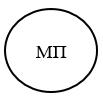  Акт выявления подставного лица в ходе запуска на дополнительное тестирование
или вступительный экзамен в докторантуру в компьютерном формате
      Сноска. Типовые правила дополнены приложением 11 в соответствии с приказом Министра образования и науки РК от 09.08.2021 № 388 (водится в действие после дня его первого официального опубликования); в редакции приказа Министра науки и высшего образования РК от 02.06.2023 № 252 (вводится в действие после дня его первого официального опубликования).
      ________________________________________________________________________(код и наименование организации)Дата "_____"___________ 20 ____ годВремя "_______" часов " ____" минутРуководитель группы администраторов тестирования________________________________________________________________________(Ф.И.О. (при его наличии))Наблюдатель ____________________________________________________________(Ф.И.О. (при его наличии))Настоящий акт составлен о том, что вместо поступающего:Ф.И.О. (при его наличии) __________________________________________________ИИН ___________________________________________________________________выявлен факт попытки входа в здание гражданина (ки)(Ф.И.О. (при его наличии)) ________________________________________________Учитывая данный факт, принято решение: исключить из здания и не допускатьк дополнительному тестированию и вступительному экзамену поступающего -подставного лица, нарушившего пункт 20-3 Типовых правил приема на обучениев организации образования, реализующие образовательные программыпослевузовского образованияПодписывающие лица:________________________________________________________________________(подпись и Ф.И.О. (при его наличии)руководителя группы администраторов дополнительного тестированияи вступительного экзамена)________________________________________________________________________(подпись и Ф.И.О. (при его наличии)администратора дополнительного тестирования и вступительного экзамена,составившего акт)________________________________________________________________________(подпись и Ф.И.О. (при его наличии)представителя региональной государственной комиссии (в случае присутствия))________________________________________________________________________(подпись и Ф.И.О. (при его наличии) наблюдателя (в случае присутствия))С актом ознакомлен (а):________________________________________________________________________(подпись и Ф.И.О. (при его наличии) поступающего-подставного лица)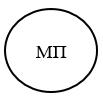 
      Руководитель группы администраторовдополнительного тестирования и вступительного экзамена__________________________________________________(Ф.И.О. (при его наличии) (подпись)) Посадочный лист
      Сноска. Типовые правила дополнены приложением 11-1 в соответствии с приказом Министра науки и высшего образования РК от 02.06.2023 № 252 (вводится в действие после дня его первого официального опубликования).
      Организация __________________________________________________(код и наименование)Аудитория № ___Начало тестирования: ____ часов ___ минутОкончание тестирования: ___ часов ___ минутПоток № ____ Корпус _____ Дата __________
      Всего поступающих: _____Поле "Примечание" принимает значение "Не явился", "Удален", "Время и место пересадки"Поле "Подпись поступающего об ознакомлении с правилами поведения в аудитории"принимает значение "Ознакомлен"Несу ответственность за рассадку поступающих и соблюдение поступающими правилповедения в аудитории.Ответственный администратор дополнительного тестирования и вступительногоэкзамена по аудитории________________________________________________________________________(Ф.И.О. (при его наличии) (подпись))________________________________________________________________________(Ф.И.О. (при его наличии) (подпись))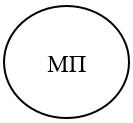  Распределение администраторов дополнительного тестирования или вступительного экзамена по аудиториям
      Сноска. Типовые правила дополнены приложением 11-2 в соответствии с приказом Министра науки и высшего образования РК от 02.06.2023 № 252 (вводится в действие после дня его первого официального опубликования).
      Организация ___________________________________________________(код и наименование)      Поток №_____                        Дата:______________
      Руководитель администраторов дополнительного тестированияи вступительного экзамена _______________________________(подпись) (Ф.И.О.) Акт обнаружения запрещенных предметов и удаления из аудитории поступающего,
нарушившего правила поведения в аудитории, и (или) попытку вмешательства и (или)
вмешательства в систему тестирования и иных нарушений при прохождении
дополнительного тестирования и вступительного экзамена
      Сноска. Типовые правила дополнены приложением 12 в соответствии с приказом Министра образования и науки РК от 09.08.2021 № 388 (водится в действие после дня его первого официального опубликования); в редакции приказа Министра науки и высшего образования РК от 02.06.2023 № 252 (вводится в действие после дня его первого официального опубликования).
      ________________________________________________________________________(код и наименование организации)Дата "_____" ___________ 20 ____ годВремя "_______" часов "____" минутРуководитель группы администраторов тестирования________________________________________________________________________(Ф.И.О. (при его наличии))Наблюдатель________________________________________________________________________(Ф.И.О. (при его наличии))Настоящий акт составлен о том, что у поступающегоФ.И.О. (при его наличии) __________________________________________________ИИН ___________________________________________________________________из аудитории № ________, место № __________во время дополнительного тестирования или вступительного экзамена обнаружили________________________________________________________________________(наименование (марка, количество) обнаруженного предмета)что является нарушением пунктов 20-3, 20-4 Типовых правил приема на обучениев организации образования, реализующие образовательные программыпослевузовского образования. Учитывая данный факт, принято решение: удалитьиз аудитории №______ и аннулировать результаты дополнительного тестированияи вступительного экзамена поступающего.Подписывающие лица:________________________________________________________________________(подпись и Ф.И.О. (при его наличии)руководителя группы администраторов дополнительного тестированияи вступительного экзамена)________________________________________________________________________(подпись и Ф.И.О. (при его наличии)администратора дополнительного /тестирования и вступительного экзамена,составившего акт)________________________________________________________________________(подпись и Ф.И.О. (при его наличии) наблюдателя (в случае присутствия))С актом ознакомлен (а):________________________________________________________________________(подпись и Ф.И.О. (при его наличии) поступающего)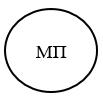  Акт об обнаружении поступающих, использовавших запрещенные предметы,
нарушивших правила поведения и (или) совершивших попытку вмешательства
или вмешательство в систему тестирования во время дополнительного тестирования или вступительного экзамена
      Сноска. Типовые правила дополнены приложением 12-1 в соответствии с приказом Министра науки и высшего образования РК от 02.06.2023 № 252 (вводится в действие после дня его первого официального опубликования).
      Настоящий акт составлен о том, что выявлено использование запрещенных предметов и нарушение правил поведения и (или) совершение попытки вмешательства или вмешательство в систему тестирования во время проведения дополнительного тестирования и вступительного экзамена у следующих поступающих:
      Мы, нижеподписавшиеся, подтверждаем, что в результате анализа записей видеонаблюдения дополнительного тестирования и вступительного экзамена и проверки файлов регистрации (логов) поступающих в системе тестирования выявлено нарушение вышеуказанным поступающим правил поведения дополнительного тестирования и вступительного экзамена.
      _______________________________________________________________(подпись и Ф.И.О. (при его наличии) Председателя Комиссии)_______________________________________________________________подпись и Ф.И.О. (при его наличии) члена Комиссии)_______________________________________________________________(подпись и Ф.И.О. (при его наличии) члена Комиссии)_______________________________________________________________(подпись и Ф.И.О. (при его наличии) члена Комиссии)_______________________________________________________________(подпись и Ф.И.О. (при его наличии) Секретаря Комиссии)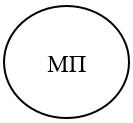  Акт выявления подставного лица в ходе проведения дополнительного тестирования или вступительного экзамена в докторантуру в компьютерном формате
      Сноска. Типовые правила дополнены приложением 13 в соответствии с приказом Министра образования и науки РК от 09.08.2021 № 388 (водится в действие после дня его первого официального опубликования); в редакции приказа Министра науки и высшего образования РК от 02.06.2023 № 252 (вводится в действие после дня его первого официального опубликования).
      _____________________________________________________________________(код и наименование организации)Дата "_____"___________ 20 ____ годВремя "_______" часов " ____" минутРуководитель группы администраторов тестирования______________________________________________________________________(Ф.И.О. (при его наличии))Наблюдатель______________________________________________________________________(Ф.И.О. (при его наличии))Настоящий акт составлен о том, что выявлен факт попытки сдачи дополнительноготестирования или вступительного экзамена вместо поступающего (Ф.И.О. (при его наличии)) _____________________________________________________________ИИН __________________гражданина/ки _________________________________________________________(Ф.И.О. (при его наличии), ИИН)что является нарушением пункта 20-4 Типовых правил приема на обучениев организации образования, реализующие образовательные программыпослевузовского образования.Учитывая данный факт, принято решение: удалить из аудитории №__ и аннулироватьрезультаты дополнительного тестирования или вступительного экзамена, поступающего.Подписывающие лица:______________________________________________________________________(подпись и Ф.И.О. (при его наличии)Руководителя группы администраторов дополнительного тестирования и вступительного экзамена)______________________________________________________________________(подпись и Ф.И.О. (при его наличии) администратора дополнительного тестированияи вступительного экзамена, составившего акт)______________________________________________________________________(подпись и Ф.И.О. (при его наличии) наблюдателя (в случае присутствия))С актом ознакомлен (а):______________________________________________________________________(подпись и Ф.И.О. (при его наличии) поступающего-подставного лица)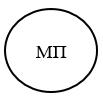  Акт выявления технической неисправности техники во время дополнительного тестирования или вступительного экзамена
      Сноска. Типовые правила дополнены приложением 14 в соответствии с приказом Министра науки и высшего образования РК от 20.07.2022 № 3 (вводится в действие после дня его первого официального опубликования); в редакции приказа Министра науки и высшего образования РК от 02.06.2023 № 252 (вводится в действие после дня его первого официального опубликования).
      ______________________________________________________________________(код и наименование организации)Дата "_____" _____________ 20 ____ годВремя "_______" часов " ____" минутНастоящий акт составлен о том, что выявлен факт технической неисправноститехники во время дополнительного тестирования и вступительного экзамена.Учитывая данный факт, принято решение: __________________________________
      Подписывающие лица:___________________________________________________________________(подпись и Ф.И.О. (при его наличии))Руководителя группы администраторов дополнительного тестированияи вступительного экзамена___________________________________________________________________(подпись и Ф.И.О. (при его наличии) администратора дополнительноготестирования или вступительного экзамена, составившего акт)___________________________________________________________________(подпись и Ф.И.О. (при его наличии) наблюдателя (в случае присутствия))С актом ознакомлен (а):___________________________________________________________________(подпись и Ф.И.О. (при его наличии) поступающего)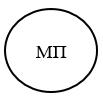 
___________________________________________________________________
(подпись и Ф.И.О. (при его наличии) ответственного сотрудника НЦТ)

 Акт о приостановлении (об отмене) и переносе процесса дополнительного тестирования или вступительного экзамена
      Сноска. Типовые правила дополнены приложением 15 в соответствии с приказом Министра науки и высшего образования РК от 20.07.2022 № 3 (вводится в действие после дня его первого официального опубликования); в редакции приказа Министра науки и высшего образования РК от 02.06.2023 № 252 (вводится в действие после дня его первого официального опубликования).
      _____________________________________________________________________(код и наименование организации)Дата "_____"__________ 20 ____ годВремя "_______" часов " ____" минутПредседателем региональной государственной комиссии_____________________________________________________________________(фамилия, имя, отчество (при его наличии)Администратором вступительного экзамена_____________________________________________________________________(фамилия, имя, отчество (при его наличии)Наблюдателем ________________________________________________________(фамилия, имя, отчество (при его наличии)составлен акт о приостановлении (отмены) и переноса даты вступительного экзамена на другой день:
      Подписывающие лица:___________________________________________________________________(подпись и Ф.И.О. (при его наличии)Руководителя группы администраторов дополнительного тестированияи вступительного экзамена)___________________________________________________________________(подпись и Ф.И.О. (при его наличии) председателя региональнойгосударственной комиссии (в случае его присутствия))___________________________________________________________________(подпись и Ф.И.О. (при его наличии) администратора дополнительноготестирования и вступительного экзамена, составившего акт)___________________________________________________________________(подпись и Ф.И.О. (при его наличии) наблюдателя (в случае присутствия))___________________________________________________________________(подпись и Ф.И.О. (при его наличии) поступающего)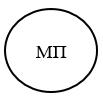 
					© 2012. РГП на ПХВ «Институт законодательства и правовой информации Республики Казахстан» Министерства юстиции Республики Казахстан
				
      Министр образования и наукиРеспублики Казахстан 

Е. Сагадиев
Приложение 1
к приказу Министра
образования и науки
Республики Казахстан
от 31 октября 2018 года № 600Приложение 1
к Типовым правилам приема
на обучение в организации
образования, реализующие
образовательные программы
высшего образования
Номер группы образовательной программы
Наименование групп образовательных программ
Группа образовательных программ, требующих специальной подготовки
Группа образовательных программ, требующих специальной подготовки
В001
Педагогика и психология
В002
Дошкольное обучение и воспитание
В003
Педагогика и методика начального обучения
В008
Подготовка учителей основы права и экономики
В009
Подготовка учителей математики
В010
Подготовка учителей физики
В011
Подготовка учителей информатики
В012
Подготовка учителей химии
В013
Подготовка учителей биологии
В014
Подготовка учителей географии
В015
Подготовка учителей по гуманитарным предметам
В016
Подготовка учителей казахского языка и литературы
В017
Подготовка учителей русского языка и литературы
В018
Подготовка учителей иностранного языка
В019
Подготовка специалистов по социальной педагогике и самопознанию
В020
Специальная педагогика
В084
Сестринское дело
ВМ086
Медицина
ВМ087
Стоматология
ВМ088
Педиатрия
ВМ089
Медико-профилактическое дело
Группа образовательных программ, требующих творческой подготовки
Группа образовательных программ, требующих творческой подготовки
В004
Подготовка учителей начальной военной подготовки
В005
Подготовка учителей физической культуры
В006
Подготовка учителей музыки
В007
Подготовка учителей художественного труда и черчения
В021
Исполнительское искусство
В022
Музыковедение
В023
Режиссура, арт-менеджмент
В024
Искусствоведение
В025
Дирижирование
В026
Композиция
В027
Театральное искусство
В028
Хореография
В029
Аудиовизуальное средства и медиа производство
В030
Изобразительное искусство
В031
Мода, дизайн
В033
Религия и теология
В042
Журналистика и репортерское дело
В073
Архитектура
В092
ДосугПриложение 2
к Типовым правилам приема
на обучение в организации
образования, реализующие
образовательные программы
высшего образования
Номер группы образовательной программы
Наименование групп образовательных программ
Форма проведения специального и (или) творческого экзаменов
Форма проведения специального и (или) творческого экзаменов
1
2
3
3
Группа образовательных программ, требующих специальной подготовки
Группа образовательных программ, требующих специальной подготовки
Группа образовательных программ, требующих специальной подготовки
Группа образовательных программ, требующих специальной подготовки
В001
Педагогика и психология
Решение педагогической ситуации
Решение педагогической ситуации
В002
Дошкольное обучение и воспитание
Решение педагогической ситуации
Решение педагогической ситуации
В003
Педагогика и методика начального обучения
Решение педагогической ситуации
Решение педагогической ситуации
В008
Подготовка учителей основы права и экономики
Решение педагогической ситуации
Решение педагогической ситуации
В009
Подготовка учителей математики
Решение педагогической ситуации
Решение педагогической ситуации
В010
Подготовка учителей физики
Решение педагогической ситуации
Решение педагогической ситуации
В011
Подготовка учителей информатики
Решение педагогической ситуации
Решение педагогической ситуации
В012
Подготовка учителей химии
Решение педагогической ситуации
Решение педагогической ситуации
В013
Подготовка учителей биологии
Решение педагогической ситуации
Решение педагогической ситуации
В014
Подготовка учителей географии
Решение педагогической ситуации
Решение педагогической ситуации
В015
Подготовка учителей по гуманитарным предметам
Решение педагогической ситуации
Решение педагогической ситуации
В016
Подготовка учителей казахского языка и литературы
Решение педагогической ситуации
Решение педагогической ситуации
В017
Подготовка учителей русского языка и литературы
Решение педагогической ситуации
Решение педагогической ситуации
В018
Подготовка учителей иностранного языка
Решение педагогической ситуации
Решение педагогической ситуации
В019
Подготовка специалистов по социальной педагогике и самопознанию
Решение педагогической ситуации
Решение педагогической ситуации
В020
Специальная педагогика
Решение педагогической ситуации
Решение педагогической ситуации
В084
Сестринское дело
Психометрический экзамен
Психометрический экзамен
ВМ086
Медицина
Психометрический экзамен
Психометрический экзамен
ВМ087
Стоматология
Психометрический экзамен
Психометрический экзамен
ВМ088
Педиатрия
Психометрический экзамен
Психометрический экзамен
ВМ089
Медико-профилактическое дело
Психометрический экзамен
Психометрический экзамен
Группа образовательных программ, требующих творческой подготовки
Группа образовательных программ, требующих творческой подготовки
Группа образовательных программ, требующих творческой подготовки
Группа образовательных программ, требующих творческой подготовки
1
2
3
4
В004
Подготовка учителей начальной военной подготовки
Нормативы по видам спорта*
Спортивные игры
В005
Подготовка учителей физической культуры
Нормативы по специализации*
Нормативы по общей физической подготовке
В006
Подготовка учителей музыки
Исполнительское искусство*
Демонстрация общих музыкальных способностей
В007
Подготовка учителей художественного труда и черчения
Рисунок* (рисунок маски лица человека, сделанного из гипса)
Живопись (натюрморт)
В021
Исполнительское искусство
Исполнение сольной программы*
Устный и/или письменный экзамен по музыкально-теоретическим дисциплинам (элементарная теория музыки/ гармония/ сольфеджио/ этносольфеджио)
В022
Музыковедение
Устный экзамен по музыкальной литературе. Исполнение музыкальных тем*
Устный экзамен по гармонии; Диктант по сольфеджио
В023
Режиссура, арт-менеджмент
Письменная работа эссе/ реферат или Презентация арт-проекта*
Коллоквиум
В024
Искусствоведение
Письменная работа: анализ произведении искусства и эссе по кинотеледраматургии*
Устный экзамен по истории искусства.
В025
Дирижирование
Дирижирование и коллоквиум*
Устный экзамен по гармонии. Диктант по сольфеджио
В026
Композиция
Представление собственных сочинений и коллоквиум*
Устный экзамен по гармонии. Диктант по сольфеджио
В027
Театральное искусство
Мастерство актера, сценическая речь*
Танец, вокал
В028
Хореография
Исполнительское мастерство*
Коллоквиум. Практическая работа по искусству балетмейстера
В029
Аудиовизуальное средства и медиа производство
Письменная работа – анализ аудиовизуальной или медиа работы
Коллоквиум и портфолио
В030
Изобразительное искусство
Рисунок, живопись 1*
Композиция 1
В031
Мода, дизайн
Рисунок, живопись 2*
Композиция 2 или черчение
В033
Религия и теология
Собеседование на выявление профессиональной пригодности*
Устный экзамен по основам религии
В042
Журналистика и репортерское дело
Сочинение*
Собеседование на выявление профессиональной пригодности
В073
Архитектура
Рисунок*
Черчение
В092
Досуг
Исполнительское мастерство*
Основы организационно-постановочной работыПриложение 2-1
к Типовым правилам приема
на обучение в организации
образования, реализующие
образовательные программы
высшего образования
Международный стандартизированный тест SAT Reasoning (ЭсЭйТи ризонинг)
Международный стандартизированный тест SAT Reasoning (ЭсЭйТи ризонинг)
ЕНТ
ЕНТ
Виды теста
Баллы
Виды теста
Баллы
SAT reasoning (ЭсЭйТи ризонинг)
не менее 950 баллов (из 1600 баллов)
1 блок (обязательные дисциплины) Грамотность чтения
7 из 10
SAT reasoning (ЭсЭйТи ризонинг)
не менее 950 баллов (из 1600 баллов)
Математическая грамотность
7 из 10
SAT reasoning (ЭсЭйТи ризонинг)
не менее 1 050 баллов (из 1600 баллов)
Грамотность чтения
8 из 10
SAT reasoning (ЭсЭйТи ризонинг)
не менее 1 050 баллов (из 1600 баллов)
Математическая грамотность
8 из 10
SAT reasoning (ЭсЭйТи ризонинг)
не менее 1 150 баллов (из 1600 баллов)
Грамотность чтения
9 из 10
SAT reasoning (ЭсЭйТи ризонинг)
не менее 1 150 баллов (из 1600 баллов)
Математическая грамотность
9 из 10
SAT reasoning (ЭсЭйТи ризонинг)
не менее 1 250 баллов (из 1600 баллов)
Грамотность чтения
10 из 10
SAT reasoning (ЭсЭйТи ризонинг)
не менее 1 250 баллов (из 1600 баллов)
Математическая грамотность
10 из 10
Международный стандартизированный тест SAT (ЭсЭйТи)
Международный стандартизированный тест SAT (ЭсЭйТи)
ЕНТ
ЕНТ
Виды теста
Баллы
Виды теста
Баллы
SAT reasoning (ЭсЭйТи ризонинг)
не менее 950 баллов (из 1600 баллов)
1 блок (обязательные дисциплины) Грамотность чтения
7 из 10
SAT reasoning (ЭсЭйТи ризонинг)
не менее 950 баллов (из 1600 баллов)
Математическая грамотность
7 из 10
SAT reasoning (ЭсЭйТи ризонинг)
не менее 1 050 баллов (из 1600 баллов)
Грамотность чтения
8 из 10
SAT reasoning (ЭсЭйТи ризонинг)
не менее 1 050 баллов (из 1600 баллов)
Математическая грамотность
8 из 10
SAT reasoning (ЭсЭйТи ризонинг)
не менее 1 150 баллов (из 1600 баллов)
Грамотность чтения
9 из 10
SAT reasoning (ЭсЭйТи ризонинг)
не менее 1 150 баллов (из 1600 баллов)
Математическая грамотность
9 из 10
SAT reasoning (ЭсЭйТи ризонинг)
не менее 1 250 баллов (из 1600 баллов)
Грамотность чтения
10 из 10
SAT reasoning (ЭсЭйТи ризонинг)
не менее 1 250 баллов (из 1600 баллов)
Математическая грамотность
10 из 10
SAT subject (ЭсЭйТи сабджект)
не менее 625 баллов (из 800 баллов) по каждому из 2 профильных предметов*
1 профильный предмет
44 из 50
SAT subject (ЭсЭйТи сабджект)
не менее 625 баллов (из 800 баллов) по каждому из 2 профильных предметов*
2 профильный предмет
44 из 50
SAT subject (ЭсЭйТи сабджект)
не менее 650 (из 800 баллов) баллов по каждому из 2 профильных предметов*
1 профильный предмет
46 из 50
SAT subject (ЭсЭйТи сабджект)
не менее 650 (из 800 баллов) баллов по каждому из 2 профильных предметов*
2 профильный предмет
46 из 50
SAT subject (ЭсЭйТи сабджект)
не менее 675 баллов (из 800 баллов) по каждому из 2 профильных предметов*
1 профильный предмет
48 из 50
SAT subject (ЭсЭйТи сабджект)
не менее 675 баллов (из 800 баллов) по каждому из 2 профильных предметов*
2 профильный предмет
48 из 50
SAT subject (ЭсЭйТи сабджект)
не менее 700 (из 800 баллов) баллов по каждому из 2 профильных предметов*
1 профильный предмет
50 из 50
SAT subject (ЭсЭйТи сабджект)
не менее 700 (из 800 баллов) баллов по каждому из 2 профильных предметов*
2 профильный предмет
50 из 50
Международный стандартизированный тест ACT(ЭйСйТи)
Международный стандартизированный тест ACT(ЭйСйТи)
ЕНТ
ЕНТ
Разделы теста
Баллы
Виды теста
Баллы
EnglishMathematicReading(Инглиш мазематик ридинг)
не менее 19 баллов(из 36 баллов)по каждому разделу
Грамотность чтения
7 из 10
EnglishMathematicReading(Инглиш мазематик ридинг)
не менее 19 баллов(из 36 баллов)по каждому разделу
Математическая грамотность
7 из 10
EnglishMathematicReading(Инглиш мазематик ридинг)
не менее 21 баллов(из 36 баллов)по каждому разделу
Грамотность чтения
8 из 10
EnglishMathematicReading(Инглиш мазематик ридинг)
не менее 21 баллов(из 36 баллов)по каждому разделу
Математическая грамотность
8 из 10
EnglishMathematicReading(Инглиш мазематик ридинг)
не менее 23 баллов(из 36 баллов)по каждому разделу
Грамотность чтения
9 из 10
EnglishMathematicReading(Инглиш мазематик ридинг)
не менее 23 баллов(из 36 баллов)по каждому разделу
Математическая грамотность
9 из 10
EnglishMathematicReading(Инглиш мазематик ридинг)
не менее 26 баллов(из 36 баллов)по каждому разделу
Грамотность чтения
10 из 10
EnglishMathematicReading(Инглиш мазематик ридинг)
не менее 26 баллов(из 36 баллов)по каждому разделу
Математическая грамотность
10 из 10
Science (биология, география, химия, физика)
не менее 19 баллов*(из 36 баллов)
2 профильных предмета
44 из 5044 из 50
Science (Саинз) (биология, география, химия, физика)
не менее 21 баллов*(из 36 баллов)
2 профильных предмета
46 из 5046 из 50
Science (Саинз) (биология, география, химия, физика)
не менее 23 баллов*(из 36 баллов)
2 профильных предмета
48 из 5048 из 50
Science (Саинз) (биология, география, химия, физика)
не менее 26 баллов*(из 36 баллов)
2 профильных предмета
50 из 5050 из 50
№
Предметы сертификата/диплома IB
Баллы IB
1
2
3
4
5
6
7
1
Математика/математика (математическая грамотность)
Баллы ЕНТ
3
5
6
7
8
9
10
2
Профильные предметы
Баллы ЕНТ
16
26
32
40
46
49
50
№
Предметы / оценки
Баллы ЕНТ
A Level (Э-Левел)
A Level (Э-Левел)
A Level (Э-Левел)
A Level (Э-Левел)
A Level (Э-Левел)
A Level (Э-Левел)
A Level (Э-Левел)
№
Предметы / оценки
Баллы ЕНТ
U 
E 
D 
C 
B 
A 
A*
1
Математика/математика (математическая грамотность)
Баллы ЕНТ
3
5
6
7
8
9
10
2
Профильные предметы
Баллы ЕНТ
16
26
32
40
46
49
50
№
Вид теста
Баллы
Баллы ЕНТ по профильному предмету "Иностранный язык (английский)"
Баллы ЕНТ по специальной дисциплине "Иностранный язык (английский)"
1
IELTS (АЙЛТС)
6.0 и выше
50
50
2
IELTS (АЙЛТС)
5.5
46
46
3
IELTS (АЙЛТС)
5.0
42
42
№
Вид теста
Баллы
Баллы ЕНТ по профильному предмету "Иностранный язык (английский)"
Баллы ЕНТ по специальной дисциплине "Иностранный язык (английский)"
1
TOEFL ibt (ТОЙФЛ АЙБИТИ)
60 и выше
50
50
2
TOEFL ibt (ТОЙФЛ АЙБИТИ)
46-59
46
46
3
TOEFL ibt (ТОЙФЛ АЙБИТИ)
35-45
42
42
1
TOEFL itp (ТОЙФЛ АЙТИПИ)
498 и выше
50
50
2
TOEFL itp (ТОЙФЛ АЙТИПИ)
460-497
46
46
3
TOEFL itp (ТОЙФЛ АЙТИПИ)
433-459
42
42Приложение 2-2
к Типовым правилам приема
на обучение в организации
образования, реализующие
образовательные программы
высшего образования
Вид теста
Баллы
Баллы ЕНТ по профильному предмету "Казахский язык"
Баллы ЕНТ по специальной дисциплине "Казахский язык"
КАЗТЕСТ
128-160
50
50
КАЗТЕСТ
96-127
46
46
КАЗТЕСТ
80-95
42
42Приложение 2-3
к Типовым правилам приема
на обучение в организации
образования, реализующие
образовательные программы
высшего образования
№
Предметы
Для выпускников АОО "НИШ"
Для выпускников АОО "НИШ"
Для выпускников АОО "НИШ"
Для выпускников АОО "НИШ"
Для выпускников АОО "НИШ"
Для выпускников АОО "НИШ"
Для выпускников АОО "НИШ"
Для выпускников АОО "НИШ"
№
Предметы
Максимальный балл
U(1)
E(2)
D(3)
C(4)
B(5)
A (6)
A* (7)
1
Казахский язык (грамотность чтения)
10
3
5
6
7
8
9
10
2
Казахский язык (профильный предмет)
50
16
26
32
40
46
49
50
3
Русский язык (грамотность чтения)
10
3
5
6
7
8
9
10
4
Русский язык (профильный предмет)
50
16
26
32
40
46
49
50
5
История Казахстана
20
7
11
13
16
17
19
20
6
Математика (Математическая грамотность)
10
3
5
6
7
8
9
10
7
Математика (профильный предмет)
50
16
26
32
40
46
49
50
8
Профильные предметы
50
16
26
32
40
46
49
50Приложение 3
к Типовым правилам приема
на обучение в организации
образования, реализующие
образовательные программы
высшего образования
1.
Наименование услугодателя
Государственная услуга оказывается организациями высшего и (или) послевузовского образования (ОВПО) (далее – услугодатель).
2.
Способы предоставления государственной услуги
Прием заявления и выдача результата оказания государственной услуги осуществляются через:1) услугодателя;2) веб-портал "электронного правительства" www.egov.kz (далее – портал).
3.
Срок оказания государственной услуги
С момента сдачи пакета документов услугодателю, а также при обращении на портал 1 рабочий день.
4.
Форма оказания государственной услуги
Электронная (частично автоматизированная), бумажная
5.
Результат оказания государственной услуги
Результатом оказания государственной услуги является выдача расписки о приеме документов по форме, утвержденной приказом № 39 и приказ о зачислении в ОВПО. Форма предоставления результата оказания государственной услуги: электронная или бумажная. При обращении к услугодателю за результатом оказания государственной услуги на бумажном носителе результат оформляется на бумажном носителе. При обращении через портал в "личный кабинет" услугополучателя приходит уведомление о зачислении в организацию образования в форме электронного документа, подписанного электронной цифровой подписью (далее – ЭЦП) уполномоченного лица услугодателя.
6.
Размер оплаты, взимаемой с услугополучателя при оказании государственной услуги, и способы ее взимания в случаях, предусмотренных законодательством Республики Казахстан
Государственная услуга оказывается на бесплатной основе.
7.
График работы услугодателя и объектов информации
Услугодателя: с понедельника по субботу включительно, за исключением выходных и праздничных дней, согласно трудовому законодательству Республики Казахстан, в соответствии с установленным графиком работы услугодателя с 9.00 до 18.30 часов, с перерывом на обед с 13.00 до 14.30 часов.Портала: круглосуточно, за исключением технических перерывов в связи с проведением ремонтных работ.При обращении услугополучателя после окончания рабочего времени, в выходные и праздничные дни, согласно трудовому законодательству Республики Казахстан, прием заявлений и выдача результатов оказания государственной услуги осуществляется следующим рабочим днем.Адреса мест оказания государственной услуги размещены на:1) интернет-ресурсе Министерства: www.edu.gov.kz;2) портале: www.egov.kz.
8.
Перечень документов и сведений, истребуемых у услугополучателя для оказания государственной услуги
при обращении к услугодателю:1) заявление на имя руководителя ОВПО в произвольной форме;2) документ об общем среднем, техническом и профессиональном, послесреднем или высшем образовании (подлинник);3) документ удостоверяющий личность, либо электронный документ из сервиса цифровых документов (требуется для идентификации личности);4) 6 фотокарточек размером 3 x 4 сантиметра;5) медицинскую справку по форме 075/у в электронном формате, утвержденную приказом исполняющего обязанности Министра здравоохранения Республики Казахстан от 30 октября 2020 года № ҚР ДСМ-175/2020 "Об утверждении форм учетной документации в области здравоохранения" (зарегистрирован в Реестре государственной регистрации нормативных правовых актов под № 21579) (далее – приказ № ҚР ДСМ-175/2020). В случаях осуществления ограничительных мероприятий, введения чрезвычайного положения, возникновения чрезвычайных ситуаций социального, природного и техногенного характера на определенной территории предоставляют непосредственно в организации образования медицинскую справку по мере снятия данных мероприятий;6) сертификат ЕНТ;7) выписку из ведомости (для поступающих по образовательным программам высшего образования, требующим специальной и (или) творческой подготовки, в том числе по областям образования "Педагогические науки" и "Здравоохранение");8) электронное свидетельство о присуждении образовательного гранта.Услугополучатели – лица с инвалидностью I, II групп, являющиеся гражданами Республики Казахстан, лиц с инвалидностью с детства, детей с инвалидностью, лица, приравненных по льготам и гарантиям к участникам и лицам с инвалидностью Великой Отечественной войны, лица казахской национальности, не являющихся гражданами Республики Казахстан, дети-сироты и дети, оставшиеся без попечения родителей, а также граждане Республики Казахстан из числа молодежи, потерявшие или оставшиеся без попечения родителей до совершеннолетия дополнительно подают документы, подтверждающие предоставление преимущественного права и квоту.Лица, имеющие документы о техническом и профессиональном, послесреднем образовании, подтвердившие квалификацию и имеющие стаж работы по специальности не менее одного года, дополнительно подают один из документов, предусмотренных в статье 35 Трудового кодекса Республики Казахстан.Документ, перечисленный в подпункте 2) предоставляется в подлиннике и копии, после сверки которых подлиник возвращается услугополучателю.при обращении через портал:1) заявление в форме электронного документа, подписанного ЭЦП услугополучателя;2) электронная копия документов об общем среднем (среднем общем), техническом и профессиональном (начальном и среднем профессиональном, послесреднем) или высшем образовании (в случае отсутствия сведений в информационных системах);3) цифровое фото размером 3x4;4) медицинскую справку по форме 075/у в электронном формате, утвержденную приказом № ҚР ДСМ-175/2020).В случаях осуществления ограничительных мероприятий, введения чрезвычайного положения, возникновения чрезвычайных ситуаций социального, природного и техногенного характера на определенной территории предоставляют непосредственно в организации образования медицинскую справку по мере снятия данных мероприятий;5) сертификат ЕНТ;6) электронное свидетельство о присуждении образовательного гранта (при наличии).Сведения о документе, удостоверяющем личность, об общем среднем (среднем общем), техническом и профессиональном (начальном и среднем профессиональном, послесреднем) образовании медицинскую справку, электронный сертификат ЕНТ и электронное свидетельство о присуждении образовательного гранта (в случае наличия в информационных системах), услугодатель получает посредством информационной системы из соответствующих государственных информационных систем через шлюз "электронного правительства".После получения в "личном кабинете" услугополучателем на портале уведомления о приеме документов для зачисления в ОВПО услугополучатель представляет услугодателю оригиналы документов в сроки с 20 июня по 25 августа календарного года.Для зачисления в ОВПО граждане, отслужившие срочную воинскую службу, предоставляют в приемную комиссию ОВПО следующие документы:1) Заявление на имя руководителя ОВПО в произвольной форме;2) документ об образовании (подлинник);3) документ, удостоверяющий личность (требуется для идентификации личности);4) 6 фотокарточек размером 3 x 4 сантиметра;5) медицинскую справку по форме 075/у в электронном формате, утвержденную приказом исполняющего обязанности Министра здравоохранения Республики Казахстан от 30 октября 2020 года № ҚР ДСМ-175/2020 "Об утверждении форм учетной документации в области здравоохранения" (зарегистрирован в Реестре государственной регистрации нормативных правовых актов под № 21579) (далее – приказ № ҚР ДСМ-175/2020). В случаях осуществления ограничительных мероприятий, введения чрезвычайного положения, возникновения чрезвычайных ситуаций социального, природного и техногенного характера на определенной территории предоставляют непосредственно в организации образования медицинскую справку по мере снятия данных мероприятий;6) копию военного билета;7) справку о подтверждении прохождения срочной воинской службы (полученную в ЦОНе или через информационную систему e-GOV).
9.
Основания для отказа в оказании государственной услуги, установленные законами Республики Казахстан
Услугодатель отказывает в оказании государственной услуги по следующим основаниям:1) установление недостоверности документов, представленных услугополучателем для получения государственной услуги, и (или) данных (сведений), содержащихся в них;2) несоответствие услугополучателя и (или) представленных материалов, объектов, данных и сведений, необходимых для оказания государственной услуги, требованиям, установленным нормативными правовыми актами Республики Казахстан.
10.
Иные требования с учетом особенностей оказания государственной услуги, в том числе оказываемой в электронной форме и через Государственную корпорацию
1) максимально допустимое время ожидания для сдачи пакета документов услугополучателем – 15 минут;2) максимально допустимое время обслуживания услугополучателя – 15 минут (с учетом практики). Услугополучатель получает государственную услугу в электронной форме через портал при условии наличия ЭЦП.Услугополучатель имеет возможность получения информации о порядке и статусе оказания государственной услуги в режиме удаленного доступа посредством справочных служб услугодателя по вопросам оказания государственной услуги, Единого контакт-центра.Контактные телефоны справочных служб услугодателя по вопросам оказания государственной услуги размещены на интернет-ресурсе Министерства:www.edu.gov.kz и Единого контакт-центра: 8-800-080-7777, 1414.
Единого контакт-центра "1414", 8-800-080-7777.Приложение 2
к приказу Министра
образования и науки
Республики Казахстан
от 31 октября 2018 года № 600Приложение 1
к Типовым Правилам приема
на обучение в организации
образования, реализующие
образовательные программы
послевузовского образования
Код группы образовательных программ
Группы образовательных программ
1-дисциплина
2-дисциплина
M022
Музыковедение
Творческий экзамен
Защита реферата
M023
Инструментальное исполнительство
Творческий экзамен
Защита реферата
M024
Вокальное искусство
Творческий экзамен
Защита реферата
M025
Традиционное музыкальное искусство
Творческий экзамен
Защита реферата
M026
Композиция
Творческий экзамен
Защита реферата
M027
Дирижирование
Творческий экзамен
Защита реферата
M028
Режиссура
Творческий экзамен
Защита реферата
M029
Театральное искусство
Творческий экзамен
Защита реферата
M030
Искусство эстрады
Творческий экзамен
Защита реферата
M031
Хореография
Творческий экзамен
Защита реферата
M032
Аудиовизуальные средства и медиа производство
Творческий экзамен
Защита реферата
M033
Изобразительное искусство
Творческий экзамен
Защита реферата
M034
Искусствоведение
Творческий экзамен
Защита реферата
M035
Мода, дизайн
Творческий экзамен
Защита реферата
M036
Полиграфия
Творческий экзамен
Защита реферата
М037
Арт-менеджмент
Творческий экзамен
Защита рефератаПриложение 1-1
к Типовым правилам приема
на обучение в организации
образования, реализующие
образовательные программы
послевузовского образования
1.
Наименование услугодателя
Государственная услуга оказывается организациями высшего и (или) послевузовского образования (ОВПО) (далее – услугодатель).
2.
Способы предоставления государственной услуги
Прием заявления и выдача результата оказания государственной услуги осуществляются через:1) услугодателя;2) веб-портал "электронного правительства" www.egov.kz (далее – портал).
3.
Срок оказания государственной услуги
С момента сдачи пакета документов услугодателю для услугополучателей, поступающих по образовательным программам послевузовского образования:1) с 15 до 28 августа календарного года;2) с 26 декабря до 10 января календарного года.
4.
Форма оказания государственной услуги
Электронная (частично автоматизированная), бумажная
5.
Результат оказания государственной услуги
Результатом оказания государственной услуги является выдача расписки о приеме документов по форме, утвержденной приказом № 39 и приказ о зачислении в ОВПО, прошедших конкурсный отбор по итогам вступительных экзаменов до 28 августа календарного года.Форма предоставления результата оказания государственной услуги: электронная или бумажная. При обращении к услугодателю за результатом оказания государственной услуги на бумажном носителе результат оформляется на бумажном носителе.При обращении через портал в "личный кабинет" услугополучателя приходит уведомление о зачислении в организацию образования в форме электронного документа, подписанного электронной цифровой подписью (далее – ЭЦП) уполномоченного лица услугодателя.
6.
Размер оплаты, взимаемой с услугополучателя при оказании государственной услуги, и способы ее взимания в случаях, предусмотренных законодательством Республики Казахстан
Государственная услуга оказывается на бесплатной основе.
7.
График работы услугодателя и объектов информации
Услугодателя: с понедельника по субботу включительно, за исключением выходных и праздничных дней, согласно трудовому законодательству Республики Казахстан, в соответствии с установленным графиком работы услугодателя с 9.00 до 18.30 часов, с перерывом на обед с 13.00 до 14.30 часов.Портала: круглосуточно, за исключением технических перерывов в связи с проведением ремонтных работ.При обращении услугополучателя после окончания рабочего времени, в выходные и праздничные дни, согласно трудовому законодательству Республики Казахстан, прием заявлений и выдача результатов оказания государственной услуги осуществляется следующим рабочим днем.Адреса мест оказания государственной услуги размещены на:1) интернет-ресурсе Министерства: www.edu.gov.kz;2) портале: www.egov.kz.
8.
Перечень документов и сведений, истребуемых у услугополучателя для оказания государственной услуги
1. Лица, поступающие в магистратуру или резидентуру: при обращении в ОВПО:1) заявление на имя руководителя ОВПО в произвольной форме;2) документ о высшем образовании (подлинник) (для поступления в магистратуру);3) документа указывающего на наличие квалификации "врач" по программам медицинского образования (для поступления в резидентуру);4) документ, удостоверяющий личность, либо электронный документ из сервиса цифровых документов (требуется для идентификации личности);5) шесть фотографий размером 3x4 сантиметра;6) медицинскую справку по форме 075/у в электронном формате, утвержденную приказом № ҚР ДСМ-175/2020;В случаях осуществления ограничительных мероприятий, введения чрезвычайного положения, возникновения чрезвычайных ситуаций социального, природного и техногенного характера на определенной территории предоставляют непосредственно в организации образования медицинскую справку по мере снятия данных мероприятий.7) сертификат, подтверждающий владение иностранным языком:по владению английским языком:International English Language Tests System Academic (Интернашнал Инглиш Лангудж Тестс Систем Академик) (IELTS Academic) (АЙЛТС Академик), пороговый балл – не менее 6.0 баллов;Test of English as a Foreign Language Institutional Testing Programm Internet-based Test (Тест ов Инглиш аз а Форин Лангудж Инститьюшнал Тестинг програм Интернет бейзид тест) (TOEFL IBT) (ТОЙФЛ АЙБИТИ), пороговый балл – не менее 60 баллов;по владению немецким языком:Deutsche Sprachpruеfung fuеr den Hochschulzugang (дойче щпрахпрюфун фюр дейн хохшулцуган) (DSH) (ДЙСИЭИЧ) - не ниже уровня B2;
TestDaF-Prufung (тестдаф-прюфун) (TDF) (ТЙДИЭФ,) – не ниже уровня B2;по владению французским языком:Test de Français International (Тест де франсэ Интернасиональ) (TFI) (ТФИ) – не ниже уровня В2 по секциям чтения и аудирования;Diplome d’Etudes en Langue français (Диплом дэтюд ан Ланг франсэз) (DELF) (ДЭЛФ) - не ниже уровня B2;Diplome Approfondi de Langue français (Диплом Аппрофонди де Ланг Франсэз) (DALF) (ДАЛФ) - не ниже уровня B2;Test de connaissance du français (Тест де коннэссанс дю франсэ) (TCF) (ТСФ) – не ниже уровня B2;8) документ, подтверждающий трудовую деятельность (для лиц, имеющих трудовой стаж);9) список научных и научно-методических работ (в случае их наличия).Документы, перечисленные в подпунктах 3), 7) и 8) предоставляются в подлинниках и копиях, после сверки которых подлинники возвращаются услугополучателю.При предоставлении неполного перечня документов, указанных в настоящем пункте, приемная комиссия ОВПО не принимает документы от поступающих. При обращении через портал:1) запрос в форме электронного документа, подписанного ЭЦП услугополучателя;2) электронный документ о высшем образовании (для поступления в магистратуру);3) электронный документ указывающего на наличие квалификации "врач" по программам медицинского образования (для поступления в резидентуру);4) электронный сертификат, подтверждающий владение иностранным языком:по владению английским языком:International English Language Tests System Academic (Интернашнал Инглиш Лангудж Тестс Систем Академик) (IELTS Academic) (АЙЛТС Академик), пороговый балл – не менее 6.0 баллов;Test of English as a Foreign Language Institutional Testing Programm Internet-based Test (Тест ов Инглиш аз а Форин Лангудж Инститьюшнал Тестинг програм Интернет бейзид тест) (TOEFL IBT) (ТОЙФЛ АЙБИТИ), пороговый балл – не менее 60 баллов;по владению немецким языком:Deutsche Sprachpruеfung fuеr den Hochschulzugang (дойче щпрахпрюфун фюр дейн хохшулцуган) (DSH) (ДЙСИЭИЧ) – не ниже уровня B2;TestDaF-Prufung (тестдаф-прюфун) (TDF) (ТЙДИЭФ,) - не ниже уровня В2;по владению французским языком:Test de Français International (Тест де франсэ Интернасиональ) (TFI) (ТФИ) – не ниже уровня В2 по секциям чтения и аудирования;Diplome d’Etudes en Langue français (Диплом дэтюд ан Ланг франсэз) (DELF) (ДЭЛФ) - не ниже уровня B2;Diplome Approfondi de Langue français (Диплом Аппрофонди де Ланг Франсэз) (DALF) (ДАЛФ) - не ниже уровня B2;Test de connaissance du français (Тест де коннэссанс дю франсэ) (TCF) (ТСФ) – не ниже уровня B2;5) электронный документ, подтверждающий трудовую деятельность (для лиц, имеющих трудовой стаж);6) цифровое фото размером 3x4 сантиметров;7) медицинскую справку по форме 075/у в электронном формате, утвержденную приказом № ҚР ДСМ-175/2020);В случаях осуществления ограничительных мероприятий, введения чрезвычайного положения, возникновения чрезвычайных ситуаций социального, природного и техногенного характера на определенной территории предоставляют непосредственно в организации образования медицинскую справку по мере снятия данных мероприятий;8) список научных и научно-методических работ (в случае их наличия).Сведения о документах, удостоверяющих личность, документ о высшем образовании, медицинскую справку, документа указывающего на наличие квалификации "врач" по программам медицинского образования предоставляются услугодателю из соответствующих государственных информационных систем через шлюз "электронного правительства".При обращении через портал услугополучателю в "личный кабинет" направляется уведомление о принятии запроса для оказания государственной услуги в форме электронного документа, удостоверенного ЭЦП.Услугополучателю выдается расписка о приеме документов.2. Лица, поступающие в докторантуру, подают следующий пакет документов: при обращении в ОВПО:1) заявление на имя руководителя ОВПО (в произвольной форме);2) документ об образовании (подлинник, при подаче документов в приемную комиссию);3) документ удостоверяющий личность, либо электронный документ из сервиса цифровых документов (требуется для идентификации личности);4) официальный сертификат о сдаче экзамена по государственному языку (КАЗТЕСТ), выданный НЦТ;5) сертификат, подтверждающий владение иностранным языком:по владению английским языком:International English Language Tests System Academic (Интернашнал Инглиш Лангудж Тестс Систем Академик) (IELTS Academic) (АЙЛТС Академик), пороговый балл – не менее 5.0 баллов;Test of English as a Foreign Language Institutional Testing Programm Internet-based Test (Тест ов Инглиш аз а Форин Лангудж Инститьюшнал Тестинг програм Интернет бейзид тест) (TOEFL IBT) (ТОЙФЛ АЙБИТИ), пороговый балл – не менее 35 баллов;Test of English as a Foreign Language Institutional Testing Programm (Тест ов Инглиш аз а Форин Лангудж институшинал тестинг програм) (TOEFL ITP) (ТОЙФЛ АЙТИПИ), пороговый балл – не менее 417 баллов;TOEIC (Test of English for International Communication (Тест ов Инглиш фо Интернейшнал комуникэйшн)), пороговый балл – не менее 550;Duolingo English Test (Дуолинго Ингиш тест), пороговый балл – не менее 80;по владению немецким языком:Deutsche Sprachpruеfung fuеr den Hochschulzugang (дойче щпрахпрюфун фюр дейн хохшулцуган) (DSH) (ДЙСИЭИЧ) - не ниже уровня B1;TestDaF-Prufung (тестдаф-прюфун) (TDF) (ТЙДИЭФ, ниво В1) - не ниже уровня B1;по владению французским языком:Test de Français International (Тест де франсэ Интернасиональ) (TFI) (ТФИ) – не ниже уровня В1 по секциям чтения и аудирования;Diplome d’Etudes en Langue français (Диплом дэтюд ан Ланг франсэз) (DELF) (ДЭЛФ) - не ниже уровня B1;Diplome Approfondi de Langue français (Диплом Аппрофонди де Ланг Франсэз) (DALF) (ДАЛФ) - не ниже уровня B1;Test de connaissance du français (Тест де коннэссанс дю франсэ) (TCF) (ТСФ) – не ниже уровня B1.6) медицинскую справку по форме 075/у в электронном формате, утвержденную приказом № ҚР ДСМ-175/2020).В случаях осуществления ограничительных мероприятий, введения чрезвычайного положения, возникновения чрезвычайных ситуаций социального, природного и техногенного характера на определенной территории предоставляют непосредственно в организации образования медицинскую справку по мере снятия данных мероприятий;7) шесть фотографий размером 3x4 сантиметра8) электронный документ, подтверждающий трудовую деятельность согласно Трудовому кодексу Республики Казахстан, за исключением иностранных граждан;9) список научных публикаций за последние 3 календарных года (при наличии), план проведения исследования и эссе;10) результаты предварительного отбора (по области образования "Здравоохранение").Документы, перечисленные в подпунктах 4), 5) и8) предоставляются в подлинниках и копиях, после сверки которых подлинники возвращаются заявителю.При предоставлении неполного перечня документов, указанных в настоящем пункте, приемная комиссия ОВПО не принимает документы от поступающих.При обращении через портал:1) запрос в форме электронного документа, подписанного ЭЦП услугополучателя;2) электронное обоснование планируемого диссертационного исследования, согласованное с предполагаемым отечественным или зарубежным научным консультантом;3) электронный документ об образовании;4) официальный сертификат о сдаче экзамена по государственному языку (КАЗТЕСТ), выданный НЦТ;5) электронный сертификат, подтверждающий владение иностранным языком:по владению английским языком:International English Language Tests System Academic (Интернашнал Инглиш Лангудж Тестс Систем Академик) (IELTS Academic) (АЙЛТС Академик), пороговый балл – не менее 5.0 баллов;Test of English as a Foreign Language Institutional Testing Programm Internet-based Test (Тест ов Инглиш аз а Форин Лангудж Инститьюшнал Тестинг програм Интернет бейзид тест) (TOEFL IBT) (ТОЙФЛ АЙБИТИ), пороговый балл – не менее 35 баллов;Test of English as a Foreign Language Institutional Testing Programm (Тест ов Инглиш аз а Форин Лангудж институшинал тестинг програм) (TOEFL ITP) (ТОЙФЛ АЙТИПИ), пороговый балл – не менее 417 баллов;TOEIC (Test of English for International Communication (Тест ов Инглиш фо Интернейшнал комуникэйшн)), пороговый балл – не менее 550;Duolingo English Test (Дуолинго Ингиш тест), пороговый балл – не менее 80;по владению немецким языком:Deutsche Sprachpruеfung fuеr den Hochschulzugang (дойче щпрахпрюфун фюр дейн хохшулцуган) (DSH) (ДЙСИЭИЧ) - не ниже уровня B1;TestDaF-Prufung (тестдаф-прюфун) (TDF) (ТЙДИЭФ, ниво В1) - не ниже уровня B1;по владению французским языком:Test de Français International (Тест де франсэ Интернасиональ) (TFI) (ТФИ) – не ниже уровня В1 по секциям чтения и аудирования;Diplome d’Etudes en Langue français (Диплом дэтюд ан Ланг франсэз) (DELF) (ДЭЛФ) - не ниже уровня B1;Diplome Approfondi de Langue français (Диплом Аппрофонди де Ланг Франсэз) (DALF) (ДАЛФ) - не ниже уровня B1;Test de connaissance du français (Тест де коннэссанс дю франсэ) (TCF) (ТСФ) – не ниже уровня B1.6) цифровое фото размером 3x4 сантиметров;7) медицинскую справку по форме 075/у в электронном формате, утвержденную приказом № ҚР ДСМ-175/2020);В случаях осуществления ограничительных мероприятий, введения чрезвычайного положения, возникновения чрезвычайных ситуаций социального, природного и техногенного характера на определенной территории предоставляют непосредственно в организации образования медицинскую справку по мере снятия данных мероприятий.8) электронный документ, подтверждающий трудовую деятельность согласно Трудовому кодексу Республики Казахстан, за исключением иностранных граждан;9) список научных публикаций за последние 3 календарных года (при наличии), план проведения исследования и эссе;Сведения о документах, удостоверяющих личность, документ о высшем образовании, медицинскую справку, свидетельство об окончании интернатуры предоставляются услугодателю из соответствующих государственных информационных систем через шлюз "электронного правительства".При обращении через портал услугополучателю в "личный кабинет" направляется уведомление о принятии запроса для оказания государственной услуги в форме электронного документа, удостоверенного ЭЦП.Услугополучателю выдается расписка о приеме документов.
9.
Основания для отказа в оказании государственной услуги, установленные законами Республики Казахстан
Услугодатель отказывает в оказании государственной услуги по следующим основаниям:1) установление недостоверности документов, представленных услугополучателем для получения государственной услуги, и (или) данных (сведений), содержащихся в них;2) несоответствие услугополучателя и (или) представленных материалов, объектов, данных и сведений, необходимых для оказания государственной услуги, требованиям, установленным нормативными правовыми актами Республики Казахстан.
10.
Иные требования с учетом особенностей оказания государственной услуги, в том числе оказываемой в электронной форме и через Государственную корпорацию
1) максимально допустимое время ожидания для сдачи пакета документов услугополучателем – 15 минут;2) максимально допустимое время обслуживания услугополучателя – 15 минут (с учетом практики).Услугополучатель получает государственную услугу в электронной форме через портал при условии наличия ЭЦП.Услугополучатель имеет возможность получения информации о порядке и статусе оказания государственной услуги в режиме удаленного доступа посредством справочных служб услугодателя по вопросам оказания государственной услуги, Единого контакт-центра.Контактные телефоны справочных служб услугодателя по вопросам оказания государственной услуги размещены на интернет-ресурсе Министерства:www.edu.gov.kz и Единого контакт-центра: 8-800-080-7777, 1414.Единого контакт-центра "1414", 8-800-080-7777.Приложение 1-2
к Типовым правилам приема
на обучение в организации
образования, реализующие
образовательные программы
послевузовского образования
Вид теста
Баллы
Баллы по иностранному языку
IELTS
не менее 6 
25
IELTS
не менее 6,5
30
IELTS
не менее 7 
40
IELTS
не менее 7,5
45
IELTS
не менее 8 
50
TOEFL IBT
не менее 60 
25
TOEFL IBT
не менее 79 
30
TOEFL IBT
не менее 94
40
TOEFL IBT
не менее 102
45
TOEFL IBT
не менее 110 
50
DSH, TestDaF-Prufung
не менее уровня В2
25
DSH, TestDaF-Prufung
Niveau С1/уровень C1
35
DSH, TestDaF-Prufung
Niveau С2/уровень C2
50
TFI,DELF, DALF, TCF
не менее уровня B2
25
TFI,DELF, DALF, TCF
не менее уровня C1
35
TFI,DELF, DALF, TCF
не менее уровня C2
50Приложение 2
к Типовым правилам приема
на обучение в организации
образования, реализующие
образовательные программы
послевузовского образования
Международный стандартизированный тест GRE
Международный стандартизированный тест GRE
Международный стандартизированный тест GRE
Комплексное тестирование
Комплексное тестирование
Секции теста
Баллы для областей образования "Педагогические науки", направлений подготовки кадров "Гуманитарные науки", "Социальные науки"
Баллы для областей образования "Естественные науки, математика и статистика", "Информационно-коммуникационные технологии", "Инженерные, обрабатывающие и строительные отрасли", направлений подготовки кадров "Бизнес и управление"
Виды теста
Баллы
Quantitative Reasoning
не менее 155 баллов
не менее 160 баллов
Тест на определение готовности к обучению
10
Analytical Writing
не менее 3 баллов
не менее 3 баллов
Тест на определение готовности к обучению
10
Quantitative Reasoning
не менее 160 баллов
не менее 165 баллов
Тест на определение готовности к обучению
20
Analytical Writing
не менее 4 баллов
не менее 4 баллов
Тест на определение готовности к обучению
20
Quantitative Reasoning
не менее 165 баллов
не менее 170 баллов
Тест на определение готовности к обучению
30
Analytical Writing
не менее 5 баллов
не менее 5 баллов
Тест на определение готовности к обучению
30
Verbal Reasoning
не менее 145 баллов
не менее 145 баллов
Тест по иностранному языку
25
Verbal Reasoning
не менее 155 баллов
не менее 155 баллов
Тест по иностранному языку
40
Verbal Reasoning
не менее 165 баллов
не менее 165 баллов
Тест по иностранному языку
50Приложение 3
к Типовым правилам приема
на обучение в организации
образования, реализующие
образовательные программы
послевузовского образования
Международный стандартизированный тест GRE
Международный стандартизированный тест GRE
Международный стандартизированный тест GRE
Комплексное тестирование
Комплексное тестирование
Секции теста
Баллы для областей образования "Педагогические науки", направлений подготовки кадров "Гуманитарные науки", "Социальные науки"
Баллы для областей образования "Естественные науки, математика и статистика", "Информационно-коммуникационные технологии", "Инженерные, обрабатывающие и строительные отрасли", направлений подготовки кадров "Бизнес и управление"
Виды теста
Баллы
Quantitative Reasoning
не менее 155 баллов
не менее 160 баллов
Тест на определение готовности к обучению
10
Analytical Writing
не менее 3 баллов
не менее 3 баллов
Тест на определение готовности к обучению
10
Quantitative Reasoning
не менее 160 баллов
не менее 165 баллов
Тест на определение готовности к обучению
20
Analytical Writing
не менее 4 баллов
не менее 4 баллов
Тест на определение готовности к обучению
20
Quantitative Reasoning
не менее 165 баллов
не менее 170 баллов
Тест на определение готовности к обучению
30
Analytical Writing
не менее 5 баллов
не менее 5 баллов
Тест на определение готовности к обучению
30Приложение 4
к Типовым правилам приема
на обучение в организации
образования, реализующие
образовательные программы
послевузовского образования
Международный стандартизированный тест GMAT
Международный стандартизированный тест GMAT
Комплексное тестирование
Комплексное тестирование
Секции теста
Баллы для направления подготовки кадров "Бизнес и управление"
Виды теста
Баллы
Quantitative Reasoning
не менее 40 баллов
Тест на определение готовности к обучению
15
Integrated Reasoning
не менее 4 баллов
Тест по профилю группы образовательных программ
30
Verbal Reasoning
не менее 20 баллов
Тест по иностранному языку
25
Analytical Writing
не менее 3 баллов
Тест по иностранному языку
25
Quantitative Reasoning
не менее 50 баллов
Тест на определение готовности к обучению
20
Integrated Reasoning
не менее 6 баллов
Тест по профилю группы образовательных программ
50
Verbal Reasoning
не менее 40 баллов
Тест по иностранному языку
35
Analytical Writing
не менее 4 баллов
Тест по иностранному языку
35
Quantitative Reasoning
не менее 60 баллов
Тест на определение готовности к обучению
30
Integrated Reasoning
не менее 8 баллов
Тест по профилю группы образовательных программ
70
Verbal Reasoning
не менее 60 баллов
Тест по иностранному языку
50
Analytical Writing
не менее 5 баллов
Тест по иностранному языку
50Приложение 5
к Типовым правилам приема
на обучение в организации
образования, реализующие
образовательные программы
послевузовского образования
Код группы образовательной программы
Наименование групп образовательных программ докторантуры
D001
Педагогика и психология
D002
Дошкольное обучение и воспитание
D003
Подготовка педагогов без предметной специализации
D004
Подготовка педагогов начальной военной подготовки
D005
Подготовка педагогов физической культуры
D006
Подготовка педагогов музыки
D007
Подготовка педагогов художественного труда, графики и проектирования
D200
Подготовка педагогов профессионального обучения (по профилю)
D009
Основы права и экономики
D010
Подготовка педагогов математики
D011
Подготовка педагогов физики (казахский, русский, английский языки)
D012
Подготовка педагогов информатики (казахский, русский, английский языки)
D013
Подготовка педагогов химии (казахский, русский, английский языки)
D014
Подготовка педагогов биологии (казахский, русский, английский языки)
D015
Подготовка педагогов географии
D016
Подготовка педагогов истории
D017
Подготовка педагогов казахского языка и литературы
D018
Подготовка педагогов русского языка и литературы
D019
Подготовка педагогов иностранного языка
D020
Подготовка кадров по социальной педагогике
D021
Специальная педагогика
D022
Музыковедение
D023
Инструментальное исполнительство
D024
Вокальное искусство
D025
Традиционное музыкальное искусство
D026
Композиция
D027
Дирижирование
D028
Режиссура
D029
Театральное искусство
D030
Искусство эстрады
D031
Хореография
D032
Аудиовизуальное искусство и медиа производство
D033
Изобразительное искусство
D034
Искусствоведение
D035
Мода, дизайн
D036
Полиграфия
D037
Арт-менеджмент
D050
Философия и этика
D051
Религия и теология
D052
Исламоведение
D053
История
D153
Археология и этнология
D054
Тюркология
D055
Востоковедение
D056
Переводческое дело, синхронный перевод
D057
Лингвистика
D058
Литература
D059
Иностранная филология
D060
Филология
D061
Социология
D062
Культурология
D063
Политология и конфликтология
D064
Международные отношения
D065
Регионоведение
D066
Психология
D067
Журналистика и репортерское дело
D068
Связь с общественностью
D069
Библиотечное дело, обработка информации и архивное дело
D070
Экономика
D071
Государственное и местное управление
D072
Менеджмент и управление
D073
Аудит и налогообложение
D173
Государственный аудит
D074
Финансы, банковское и страховое дело
D075
Маркетинг и реклама
D076
Трудовые навыки
D077
Оценка
D078
Право
D079
Судебная экспертиза
D080
Биология
D081
Генетика
D082
Биотехнология
D083
Геоботаника
D084
География
D085
Гидрология
D086
Метеорология
D087
Технология охраны окружающей среды
D088
Гидрогеология и инженерная геология
D089
Химия
D090
Физика
D091
Сейсмология
D092
Математика и статистика
D093
Механика
D094
Информационные технологии
D095
Информационная безопасность
D195
Криптология
D096
Коммуникации и коммуникационные технологии
D097
Химическая инженерия и процессы
D098
Теплоэнергетика
D099
Энергетика и электротехника
D100
Автоматизация и управление
D101
Материаловедение и технология новых материалов
D102
Робототехника и мехатроника
D103
Механика и металлообработка
D104
Транспорт, транспортная техника и технологии
D105
Авиационная техника и технологии
D106
Летная эксплуатация летательных аппаратов и двигателей
D107
Космическая инженерия
D108
Наноматериалы и нанотехнологии
D109
Нефтяная и рудная геофизика
D110
Морская техника и технологии
D210
Магистральные сети и инфраструктура
D310
Транспортные сооружения
D111
Производство продуктов питания
D112
Технология деревообработки (по областям применения)
D113
Технология обработки материалов давлением
D114
Текстиль: одежда, обувь и кожаные изделия
D115
Нефтяная инженерия
D116
Горная инженерия
D117
Металлургическая инженерия
D118
Обогащение полезных ископаемых
D119
Технология фармацевтического производства
D120
Маркшейдерское дело
D121
Геология
D122
Архитектура
D123
Геодезия
D124
Строительство
D125
Производство строительных материалов, изделий и конструкций
D126
Транспортное строительство
D127
Инженерные системы и сети
D128
Землеустройство
D129
Гидротехническое строительство
D229
Гидромелиорация
D329
Водоснабжение и водоотведение
D429
Гидротехническое строительство и управление водными ресурсами
D130
Стандартизация, сертификация и метрология (по отраслям)
D131
Растениеводство
D132
Животноводство
D133
Лесное хозяйство
D134
Рыбное хозяйство
D135
Энергообеспечение сельского хозяйства
D136
Автотранспортные средства
D137
Водные ресурсы и водопользования
D138
Ветеринария
D139
Общественное здравоохранение
D140
Фармация
D141
Медицина
D142
Социальная работа
D143
Туризм
D144
Досуг
D145
Ресторанное дело и гостиничный бизнес
D146
Санитарно-профилактические мероприятия
D147
Транспортные услуги
D148
Логистика (по отраслям)
D149
Правоохранительная деятельность
D150
Пожарная безопасность
D151
Сестринская наука
D152
СпортПриложение 6
к Типовым правилам приема
на обучение в организации
образования, реализующие
образовательные программы
послевузовского образования
Международный стандартизированный тест GRE
Международный стандартизированный тест GRE
Международный стандартизированный тест GRE
Блоки вступительного экзамена
Баллы
Секции теста
Баллы для областей образования "Педагогические науки", направлений подготовки кадров "Гуманитарные науки", "Социальные науки"
Баллы для областей образования "Естественные науки, математика и статистика", "Информационно-коммуникационные технологии", "Инженерные, обрабатывающие и строительные отрасли", направлений подготовки кадров "Бизнес и управление"
Блоки вступительного экзамена
Баллы
Verbal Reasoning
не менее 149 баллов
не менее 145 баллов
Написание эссе
5
Verbal Reasoning
не менее 160 баллов
не менее 150 баллов
Написание эссе
7
Verbal Reasoning
не менее 165 баллов
не менее 160 баллов
Написание эссе
10Приложение 7
к Типовым правилам приема
на обучение в организации
образования, реализующие
образовательные программы
послевузовского образования
Виды теста
Форма заданий
Язык сдачи
Количество тестов
Баллы
Пороговый балл
Тест по иностранному языку*
Аудирование Лексико-грамматический тест Чтение
Английский / Немецкий / Французский
50
50
25
Тест на определение готовности к обучению
с выбором одного правильного ответа
Казахский / Русский
30
30
7
Тест по профилю группы образовательных программ**
по первой профильной дисциплине
Казахский / Русский
30
30
7
Тест по профилю группы образовательных программ**
по второй профильной дисциплине
Казахский / Русский
20
40
7
Всего
Всего
Всего
130
150
75Приложение 7-1
к Типовым правилам приема
на обучение в организации
образования, реализующие
образовательные программы
послевузовского образования
Виды теста
Форма заданий
Язык сдачи
Количество тестов
Баллы
Пороговый балл
Тест по профилю группы образовательных программ**
по первой профильной дисциплине
Казахский/ Русский
30
30
7
Тест по профилю группы образовательных программ**
по второй профильной дисциплине
Казахский/ Русский
20
40
7
Всего
Всего
Всего
50
70
30Приложение 8
к Типовым правилам приема
на обучение в организации
образования, реализующие
образовательные программы
послевузовского образования
Виды теста
Форма заданий
Язык сдачи
Количество тестов
Баллы
Пороговый балл
Тест по профилю группы образовательных программ
с выбором одного правильного ответа
Английский
30
30
7
Тест по профилю группы образовательных программ
с выбором одного или нескольких правильных ответов
Английский
20
40
7
Всего
Всего
Всего
50
70
30Приложение 9
к Типовым Правилам приема
на обучение в организации
образования, реализующие
образовательные программы
послевузовского образования
Виды теста
Баллы
Собеседование с поступающим, проводимое экзаменационной комиссией ОВПО
30
Эссе
20
Экзамен по профилю группы образовательной программы
50
Всего
100Приложение 9-1
к Типовым правилам приема
на обучение в организации
образования, реализующие
образовательные программы
послевузовского образованияПриложение 10
к Типовым правилам приема
на обучение в организации
образования, реализующие
образовательные программы
послевузовского образованияПриложение 11
к Типовым правилам приема
на обучение в организации
образования, реализующие
образовательные программы
послевузовского образованияПриложение 11-1
к Типовым правилам приема
на обучение в организации
образования, реализующие
образовательные программы
послевузовского образования
№
ИИН
Ф.И.О. (при его наличии)
Логин
Пароль
№ места 
Время выхода с аудитории/входа в аудиторию
Время выхода с аудитории/входа в аудиторию
Время выхода с аудитории/входа в аудиторию
Время выхода с аудитории/входа в аудиторию
Подпись поступающего об ознакомлении с правилами поведения в аудитории
Примечание
№
ИИН
Ф.И.О. (при его наличии)
Логин
Пароль
№ места 
Время выхода
Время входа
Время выхода
Время входа
Подпись поступающего об ознакомлении с правилами поведения в аудитории
Примечание
1
2
3
4Приложение 11-2
к Типовым правилам приема
на обучение в организации
образования, реализующие
образовательные программы
послевузовского образования
№
№ аудитории, согласно аудиторному фонду
Закрепленные посадочные места
(с места № __ по место № __)
Ф.И.О. администратора дополнительного тестирования и вступительного экзамена, курирующего аудиторию
Подпись администратора дополнительного тестирования и вступительного экзамена 
1
2
3
4
5Приложение 12
к Типовым правилам приема
на обучение в организации
образования, реализующие
образовательные программы
послевузовского образованияПриложение 12-1
к Типовым правилам приема
на обучение в организации
образования, реализующие
образовательные программы
послевузовского образования
город ____________
"___" _________ 20___ год
№
Ф.И.О.(при его наличии)
ИИН
ИКТ
Дата 
Адрес 
Поток
Аудитория 
Место 
Набранные баллы
№ сертификата
Вид нарушенияПриложение 13
к Типовым правилам приема
на обучение в организации
образования, реализующие
образовательные программы
послевузовского образованияПриложение 14
к Типовым правилам приема
на обучение в организации
образования, реализующие
образовательные программы
послевузовского образования
№
Ф.И.О. (при его наличии) поступающего
ИИН
Время технической неисправности техники
Причина технической неисправности техники
Решение
Решение
Решение
Решение
Решение
№
Ф.И.О. (при его наличии) поступающего
ИИН
Время технической неисправности техники
Причина технической неисправности техники
Замена устройства ввода-вывода
Перезагрузка компьютера
Пересадили за другой компьютер
Пересадили за другой компьютер
Вход по биометрии или вход с осуществлением сброса (дата и время сброса)
№
Ф.И.О. (при его наличии) поступающего
ИИН
Время технической неисправности техники
Причина технической неисправности техники
Замена устройства ввода-вывода
Перезагрузка компьютера
с посадочного места №__
на посадочное место №__
Вход по биометрии или вход с осуществлением сброса (дата и время сброса)Приложение 15
к Типовым правилам приема
на обучение в организации
образования, реализующие
образовательные программы
послевузовского образования
Код пункта проведения дополнительного тестирования и вступительного экзамена
Наименование пункта проведения дополнительного тестирования и вступительного экзамена
Дата и время приостановления (отмены) дополнительного тестирования и вступительного экзамена
Причина приостановления (отмены) дополнительного тестирования и вступительного экзамена